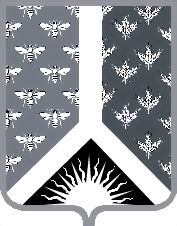 СОВЕТ НАРОДНЫХ ДЕПУТАТОВ НОВОКУЗНЕЦКОГО МУНИЦИПАЛЬНОГО РАЙОНАР Е Ш Е Н И Еот 25 октября 2013 года № 2-МНПАО внесении изменений в решение Новокузнецкого районного Совета народных депутатов от 25.12.2012 № 420 -МНПА «О бюджете Новокузнецкого муниципального района на 2013 год и на плановый период 2014 и 2015 годов»Принято Советом народных депутатов Новокузнецкого муниципального района22 октября 2013 года1. Внести в решение Новокузнецкого районного Совета народных депутатов от 25.12.2012 № 420 -МНПА «О бюджете Новокузнецкого муниципального района на 2013 год и на плановый период 2014 и 2015 годов» следующие изменения:1) Статью 1 изложить в следующей редакции: «1. Утвердить основные характеристики бюджета Новокузнецкого муниципального района на 2013 год: общий объем доходов бюджета Новокузнецкого муниципального района в сумме 2 254 770,4 тыс. рублей;общий объем расходов бюджета Новокузнецкого муниципального района в сумме 2 339045,4 тыс. рублей;дефицит бюджета Новокузнецкого муниципального района в сумме 84 275,0  тыс. рублей или 10 процентов от объема доходов районного бюджета на 2013 год без учета безвозмездных поступлений и поступлений налоговых доходов по дополнительным нормативам отчислений;»2) В статье 7 слова «долгосрочных целевых программ» заменить на слова «муниципальных программ»;3) Статью 17 дополнить абзацем  следующего содержания: «возмещением части затрат организациям, предоставляющим услуги населению по вывозу и утилизации жидких бытовых отходов, образующихся в процессе жизнедеятельности»;4) приложение № 1 изложить в редакции согласно приложению № 1 к настоящему Решению;5) приложение № 5 изложить в редакции согласно приложению № 2 к настоящему Решению;6) приложение № 7 изложить в редакции согласно приложению № 3 к настоящему Решению;7) приложение № 8 изложить в редакции согласно приложению № 4 к настоящему Решению;8) приложение № 9 изложить в редакции согласно приложению № 5 к настоящему Решению;9) приложение № 10 изложить в редакции согласно приложению № 6 к настоящему Решению;10) приложение № 13 изложить в редакции согласно приложению № 7 к настоящему Решению;11) приложение № 14 изложить в редакции согласно приложению № 8 к настоящему Решению;12) приложение № 15 изложить в редакции согласно приложению № 9 к настоящему Решению;13) приложение № 16 изложить в редакции согласно приложению № 10 к настоящему Решению;14) приложение № 19 изложить в редакции согласно приложению № 11 к настоящему Решению;2. Настоящее Решение вступает в силу со дня его официального опубликования.Глава Новокузнецкого муниципального района                                                                        А. И. МирошникПредседатель Совета народных депутатов Новокузнецкого муниципального района                                                                      О. Г. Шестопалова		Приложение № 1 к решению Совета народных депутатов Новокузнецкого муниципального района от  25 октября 2013 года № 2-МНПА«О внесении изменений в решение Новокузнецкого районного Совета народных депутатов от 25.12.2012 № 420 -МНПА «О бюджете Новокузнецкого муниципального района на 2013 год и на плановый период 2014 и 2015 годов» «Приложение № 1 к решению Новокузнецкого районного Совета народных депутатов от 25 декабря 2012 года № 420 –МНПА«О бюджете Новокузнецкого муниципального района на 2013 год и на плановый период 2014 и 2015 годов»ПЕРЕЧЕНЬ И КОДЫглавных  администраторов доходов бюджета Новокузнецкого муниципального района, закрепляемые за ними виды (подвиды) доходов бюджета Новокузнецкого муниципального района»		Приложение № 2 к решению Совета народных депутатов Новокузнецкого муниципального района от  25 октября 2013 года № 2-МНПА«О внесении изменений в решение Новокузнецкого районного Совета народных депутатов от 25.12.2012 № 420 -МНПА «О бюджете Новокузнецкого муниципального района на 2013 год и на плановый период 2014 и 2015 годов» «Приложение № 5 к решению Новокузнецкого районного Совета народных депутатов от 25 декабря 2012 года № 420 –МНПА«О бюджете Новокузнецкого муниципального района на 2013 год и на плановый период 2014 и 2015 годов»Перечень и коды целевых статей расходов  бюджета Новокузнецкого муниципального района»Приложение № 3 к решению Совета народных депутатов Новокузнецкого муниципального района от  25 октября 2013 года № 2-МНПА«О внесении изменений в решение Новокузнецкого районного Совета народных депутатов от 25.12.2012 № 420 -МНПА «О бюджете Новокузнецкого муниципального района на 2013 год и на плановый период 2014 и 2015 годов» «Приложение № 7к решению Новокузнецкого районного Совета народных депутатов от 25 декабря 2012 года № 420 –МНПА«О бюджете Новокузнецкого муниципального района на 2013 год и на плановый период 2014 и 2015 годов»»»	Приложение № 5 к решению Совета народных депутатов Новокузнецкого муниципального района от  25 октября 2013 года № 2-МНПА«О внесении изменений в решение Новокузнецкого районного Совета народных депутатов от 25.12.2012 № 420-МНПА «О бюджете Новокузнецкого муниципального района на 2013 год и на плановый период 2014 и 2015 годов» «Приложение № 9 к решению Новокузнецкого районного Совета народных депутатов от 25 декабря 2012 года № 420 –МНПА«О бюджете Новокузнецкого муниципального района на 2013 год и на плановый период 2014 и 2015 годов»Перечень и объемы финансирования муниципальных программна 2013 год и на плановый период 2014 и 2015 годовтыс. рублей»Приложение № 6 к решению Совета народных депутатов Новокузнецкого муниципального района от  25 октября 2013 года № 2-МНПА«О внесении изменений в решение Новокузнецкого районного Совета народных депутатов от 25.12.2012 № 420-МНПА «О бюджете Новокузнецкого муниципального района на 2013 год и на плановый период 2014 и 2015 годов» «Приложение № 10 к решению Новокузнецкого районного Совета народных депутатов от 25 декабря 2012 года № 420 –МНПА«О бюджете Новокузнецкого муниципального района на 2013 год и на плановый период 2014 и 2015 годов»Распределение дотаций на выравнивание бюджетной обеспеченности поселений  Новокузнецкого муниципального района на 2013год и на плановый период 2014 и 2015годовтыс. рублей»Приложение № 7 к решению Совета народных депутатов Новокузнецкого муниципального района от  25 октября 2013 года № 2-МНПА«О внесении изменений в решение Новокузнецкого районного Совета народных депутатов от 25.12.2012 № 420-МНПА «О бюджете Новокузнецкого муниципального района на 2013 год и на плановый период 2014 и 2015 годов» «Приложение № 13 к решению Новокузнецкого районного Совета народных депутатов от 25 декабря 2012 года № 420 –МНПА«О бюджете Новокузнецкого муниципального района на 2013 год и на плановый период 2014 и 2015 годов»Источники финансирования дефицита бюджетаНовокузнецкого муниципального района на 2013 год и на плановыйпериод 2014 и 2015 годовтыс. рублей»Приложение № 8 к решению Совета народных депутатов Новокузнецкого муниципального района от  25 октября 2013 года № 2-МНПА«О внесении изменений в решение Новокузнецкого районного Совета народных депутатов от 25.12.2012 № 420-МНПА «О бюджете Новокузнецкого муниципального района на 2013 год и на плановый период 2014 и 2015 годов» «Приложение № 14 к решению Новокузнецкого районного Совета народных депутатов от 25 декабря 2012 года № 420 –МНПА«О бюджете Новокузнецкого муниципального района на 2013 год и на плановый период 2014 и 2015 годов»Программа муниципальных внутренних заимствований Новокузнецкого муниципального района на 2013 год и на плановый период 2014 и 2015 годовтыс. рублей»Приложение № 9 к решению Совета народных депутатов Новокузнецкого муниципального района от  25 октября 2013 года № 2-МНПА«О внесении изменений в решение Новокузнецкого районного Совета народных депутатов от 25.12.2012 № 420-МНПА «О бюджете Новокузнецкого муниципального района на 2013 год и на плановый период 2014 и 2015 годов» «Приложение № 15 к решению Новокузнецкого районного Совета народных депутатов от 25 декабря 2012 года № 420 –МНПА«О бюджете Новокузнецкого муниципального района на 2013 год и на плановый период 2014 и 2015 годов»Перечень главных распорядителей средств бюджета муниципального образования «Новокузнецкий муниципальный район» на 2013 год и на плановый период 2014 и 2015 годов»Приложение № 10 к решению Совета народных депутатов Новокузнецкого муниципального района от  25 октября 2013 года № 2-МНПА«О внесении изменений в решение Новокузнецкого районного Совета народных депутатов от 25.12.2012 № 420 -МНПА «О бюджете Новокузнецкого муниципального района на 2013 год и на плановый период 2014 и 2015 годов» «Приложение № 16 к решению Новокузнецкого районного Совета народных депутатов от 25 декабря 2012 года № 420 –МНПА«О бюджете Новокузнецкого муниципального района на 2013 год и на плановый период 2014 и 2015 годов»Распределение субвенций, субсидий по отраслям и распорядителям,получателям средств бюджета Новокузнецкого муниципального района на 2013 годтыс. рублей»Приложение № 11 к решению Совета народных депутатов Новокузнецкого муниципального района от  25 октября 2013 года № 2-МНПА«О внесении изменений в решение Новокузнецкого районного Совета народных депутатов от 25.12.2012 № 420 -МНПА «О бюджете Новокузнецкого муниципального района на 2013 год и на плановый период 2014 и 2015 годов» «Приложение № 19 к решению Новокузнецкого районного Совета народных депутатов от 25 декабря 2012 года № 420 –МНПА«О бюджете Новокузнецкого муниципального района на 2013 год и на плановый период 2014 и 2015 годов»Перечень и объемы бюджетных ассигнований ведомственных целевых программ на 2013 год и на плановый период 2014 и 2015 годовтыс. рублей»Код бюджетной классификации  Российской ФедерацииКод бюджетной классификации  Российской ФедерацииНаименование главного администратора доходов    бюджета и доходов районного  бюджетаКод главногоадминистраторадоходов районного бюджетаНаименование главного администратора доходов    бюджета и доходов районного  бюджета900администрация Новокузнецкого муниципального района9001 08 07150 01 0000 110Государственная пошлина за выдачу разрешения на установку рекламной конструкции9001 08 07150 01 1000 110Государственная пошлина за выдачу разрешения на установку рекламной конструкции (сумма платежа)900 1 08 07150 01 4000 110Государственная пошлина за выдачу разрешения на установку рекламной конструкции (прочие поступления)9001 11 05013 10 0000 120Доходы, получаемые в виде арендой платы за земельные участки,  государственная собственность на которые не разграничена, и которые расположены в границах поселений, а также средства от продажи права на заключение договоров аренды указанных земельных участков9001 11 05035 05 0000 120Доходы от сдачи в аренду имущества, находящегося в оперативном управлении органов управления муниципальных районов и созданных ими учреждений (за исключением имущества муниципальных  автономных учреждений)9001 11 05035 05 0001 120Доходы от сдачи в аренду имущества, находящегося в оперативном управлении органов управления муниципальных районов и созданных ими учреждений (плата за пользованием жилыми помещениями социального найма муниципального жилищного фонда)9001 13 02065 05 0000 130 Доходы, поступающие в порядке возмещения расходов, понесенных в связи с эксплуатацией имущества муниципальных районов9001 13 01995 05 0000 130Прочие доходы от оказания платных услуг (работ) получателями средств бюджетов муниципальных районов 9001 13 02995 05 0009 130Прочие доходы от компенсации затрат бюджетов муниципальных районов (хранение автотранспортных средств на штрафстоянке)9001 14 02053 05 0000 410Доходы от реализации иного имущества, находящегося в собственности муниципальных районов (за исключением имущества муниципальных  бюджетных и автономных учреждений, а также имущества муниципальных унитарных предприятий, в том числе казённых), в части реализации основных  средств по указанному имуществу9001 14 02053 05 0000 440Доходы от реализации иного имущества, находящегося в собственности муниципальных районов (за исключением имущества муниципальных бюджетных и  автономных учреждений, а также имущества муниципальных унитарных предприятий, в том числе казённых), в части реализации материальных запасов по указанному имуществу9001 14 03050 05 0000 410Средства от распоряжения и реализации конфискованного и иного имущества, обращенного в доходы  муниципальных районов (в части реализации основных средств по указанному имуществу)9001 14 03050 05 0000 440Средства от распоряжения и реализации конфискованного и иного имущества, обращенного в доходы муниципальных районов (в части реализации материальных запасов по указанному имуществу)9001 14 04050 05 0000 420Доходы  от продажи  нематериальных активов,  находящихся в собственности муниципальных районов9001 14 06013 10 0000 430Доходы  от продажи  земельных участков,  государственная собственность на которые не разграничена и которые расположены в границах поселений9001 16 23050 05 0000 140Доходы от возмещения ущерба при возникновении страховых случаев, когда выгодоприобретателями  выступают получатели средств бюджетов муниципальных районов9001 16 23051 05 0000 140Доходы от возмещения ущерба при возникновении страховых случаев по обязательному страхованию  гражданской ответственности, когда выгодоприобретателями выступают получатели средств бюджетов муниципальных районов9001 16 23052 05 0000 140Доходы от возмещения ущерба при возникновении иных страховых случаев, когда выгодоприобретателями выступают получатели средств бюджетов муниципальных районов9001 16 51030 02 0000 140Денежные взыскания (штрафы), установленные законами субъектов Российской Федерации за несоблюдение муниципальных правовых актов, зачисляемые в бюджеты муниципальных районов9001 16 90050 05 0000 140Прочие поступления от денежных взысканий (штрафов) и иных сумм в возмещение ущерба, зачисляемые в  бюджеты муниципальных районов9001 17 01050 05 0000 180Невыясненные поступления, зачисляемые в бюджеты муниципальных районов9001 17 05050 05 0000 180Прочие неналоговые доходы бюджетов муниципальных районов9002 02 02008 05 0000 151Субсидии бюджетам  муниципальных  районов на обеспечение жильем молодых семей 9002 02 02009 05 0000 151Субсидии бюджетам муниципальных районов на государственную поддержку малого и среднего предпринимательства, включая крестьянские (фермерские) хозяйства9002 02 02051 05 0000 151Субсидии бюджетам муниципальных районов на реализацию федеральных целевых программ9002 02 02077 05 0000 151Субсидии бюджетам муниципальных районов на бюджетные инвестиции в объекты капитального строительства собственности муниципальных образований9002 02 02085 05 0000 151Субсидии бюджетам муниципальных районов на осуществление мероприятий по обеспечению жильем граждан Российской Федерации, проживающих в сельской местности9002 02 02088 05 0002 151Субсидии бюджетам муниципальных районов на обеспечение мероприятий по переселению граждан из аварийного  жилищного фонда за счет средств, поступивших от государственной корпорации Фонд содействия реформированию жилищно-коммунального хозяйства9002 02 02089 05 0002 151Субсидии бюджетам муниципальных районов на обеспечение мероприятий по переселению граждан из аварийного жилищного фонда за счет средств бюджетов9002 02 02999 05 0000 151Прочие субсидии бюджетам муниципальных районов9002 02 03002 05 0000 151Субвенции    бюджетам     муниципальных                                  районов на осуществление полномочий  по                               подготовке  проведения   статистических                             переписей9002 02 03007 05 0000 151Субвенции бюджетам муниципальных районов на составление (изменение) списков кандидатов в присяжные заседатели федеральных судов общей юрисдикции в Российской Федерации9002 02 03024 05 0000 151Субвенции бюджетам муниципальных районов на выполнение передаваемых полномочий субъектов Российской Федерации9002 02 03026 05 0000 151Субвенции бюджетам муниципальных районов на обеспечение жилыми помещениями детей-сирот, детей, оставшихся без попечения родителей, а также детей, находящихся под опекой (попечительством), не имеющих закрепленного жилого помещения9002 02 03069 05 0000 151Субвенции бюджетам муниципальных  районов на обеспечение жильем отдельных категорий граждан,    установленных     Федеральным законом от 12 января 1995 года №  5-ФЗ «О ветеранах»,  в  соответствии   с   Указом Президента Российской Федерации от 7  мая 2008 года № 714 «Об обеспечении жильем ветеранов  Великой Отечественной войны 1941 - 1945 годов»               9002 02 03070 05 0000 151Субвенции бюджетам муниципальных  районов на обеспечение жильем отдельных категорий граждан,  установленных федеральными законами от 12 января 1995  года  № 5-ФЗ  «О ветеранах»  и  от  24  ноября  1995  года № 181-ФЗ «О социальной защите инвалидов в Российской Федерации»                   9002 02 03119 05 0000 151Обеспечение предоставления жилых помещений детям-сиротам и детям, оставшимся без попечения родителей, лицам из их числа по договорам найма специализированных жилых помещений9002 02 04029 05 0000 151 Межбюджетные трансферты, передаваемые бюджетам муниципальных районов на реализацию дополнительных мероприятий, направленных на снижение напряженности на рынке труда9002 02 04999 05 0000 151Прочие межбюджетные трансферты, передаваемые бюджетам муниципальных районов9002 07 05030 05 0000 180Прочие безвозмездные поступления в бюджеты муниципальных районов9002 19 05000 05 0000 151Возврат остатков субсидий, субвенций и иных межбюджетных трансфертов, имеющих целевое назначение, прошлых лет, из бюджетов муниципальных районов911управление образования администрации Новокузнецкого муниципального района9111 13 01995 05 0001 130Прочие доходы от оказания платных услуг (работ) получателями средств бюджетов муниципальных районов (родительская плата на питание детей в детских садах)9111 13 01995 05 0002 130Прочие доходы от оказания платных услуг (работ) получателями средств бюджетов муниципальных районов (родительская плата на питание детей в школах)911 1 13 01995 05 0004 130Прочие доходы от оказания платных услуг (работ) получателями средств бюджетов муниципальных районов (родительская плата по детским садам за дополнительные услуги )9111 17 01050 05 0000 180Невыясненные поступления, зачисляемые в бюджеты муниципальных районов9112 02 02145 05 0000 151Субсидии бюджетам муниципальных районов на модернизацию региональных систем общего образования911  2 02 02999 05 0000 151Прочие субсидии бюджетам муниципальных районов9112 02 03020 05 0000 151Субвенции бюджетам муниципальных районов на выплату единовременного пособия при всех формах устройства детей, лишенных родительского попечения, в семью9112 02 03021 05 0000 151Субвенции бюджетам муниципальных районов на ежемесячное денежное вознаграждение за классное руководство9112 02 03027 05 0000 151Субвенции бюджетам муниципальных районов на содержание ребенка в семье опекуна и приемной семье, а также вознаграждение, причитающееся приемному родителю9112 02 03029 05 0000 151Субвенции бюджетам муниципальных районов на компенсацию части родительской платы за содержание ребенка в муниципальных образовательных учреждениях, реализующих основную общеобразовательную программу дошкольного образования 9112 07 05030 05 0000 180Прочие безвозмездные поступления в бюджеты муниципальных районов9112 19 05000 05 0000 151Возврат остатков субсидий, субвенций и иных межбюджетных трансфертов, имеющих целевое назначение, прошлых лет, из бюджетов муниципальных районов912управление здравоохранения администрации Новокузнецкого  муниципального района9121 13 01995 05 0003 130Прочие доходы от оказания платных услуг (работ) получателями средств бюджетов муниципальных районов (медицинские услуги)9121 17 01050 05 0000 180Невыясненные поступления, зачисляемые в бюджеты муниципальных районов9122 02 02024 05 0000 151 Денежные выплаты медицинскому персоналу фельдшерско-акушерских пунктов, врачам, фельдшерам и медицинским сестрам скорой медицинской помощи9122 02 02999 05 0000 151Прочие субсидии бюджетам муниципальных районов9122 02 03024 05 0000 151Субвенции бюджетам муниципальных районов на выполнение передаваемых полномочий субъектов Российской Федерации9122 02 03055 05 0000 151Субвенции бюджетам муниципальных районов на денежные выплаты медицинскому персоналу фельдшерско-акушерских пунктов, врачам, фельдшерам и медицинским сестрам скорой медицинской помощи9122 02 04034 05 0001 151Межбюджетные трансферты, передаваемые бюджетам муниципальных районов на реализацию региональных программ модернизации здравоохранения субъектов Российской Федерации в части укрепления материально-технической базы медицинских учреждений9122 02 04034 05 0002 151Межбюджетные трансферты, передаваемые бюджетам муниципальных районов на реализацию программ модернизации здравоохранения в части внедрения современных информационных систем в здравоохранение в целях перехода на полисы обязательного медицинского страхования единого образца9122 07 05030 05 0000 180Прочие безвозмездные поступления в бюджеты муниципальных районов912219 05000 05 0000 151Возврат остатков субсидий, субвенций и иных межбюджетных трансфертов, имеющих целевое назначение, прошлых лет, из бюджетов муниципальных районов913комитет по культуре и делам молодежи  администрации Новокузнецкого муниципального района9131 13 01995 05 0005 130Прочие доходы от оказания платных услуг (работ) получателями средств бюджетов муниципальных районов (услуги, оказываемые клубами, домами культуры )9131 13 01995 05 0006 130Прочие доходы от оказания платных услуг (работ) получателями средств бюджетов муниципальных районов (родительская плата за обучение детей в детских музыкальных школах и  школах искусств)913 1 13 01995 05 0010 130Прочие доходы от оказания платных услуг (работ) получателями средств бюджетов муниципальных районов (услуги, оказываемые библиотеками)9131 17 01050 05 0000 180Невыясненные поступления, зачисляемые в бюджеты муниципальных районов9132 02 02999 05 0000 151Прочие субсидии бюджетам муниципальных районов9132  02  04025 05 0000 151Межбюджетные трансферты передаваемые бюджетам  муниципальных  районов на    комплектование    книжных    фондов библиотек муниципальных образований  9132 02 04041 05 0000 151Межбюджетные трансферты, передаваемые бюджетам муниципальных районов, на подключение общедоступных библиотек Российской Федерации к сети Интернет и развитие системы библиотечного дела с учетом задачи расширения информационных технологий и оцифровки9132 02 04052 05 0000 151Межбюджетные трансферты, передаваемые бюджетам муниципальных районов на государственную поддержку муниципальных учреждений культуры, находящихся на территориях сельских поселений.9132 02 04053 05 0000 151Межбюджетные трансферты, передаваемые бюджетам муниципальных районов на государственную поддержку лучших работников муниципальных учреждений культуры, находящихся на территориях сельских поселений9132 07 05030 05 0000 180Прочие безвозмездные поступления в бюджеты муниципальных районов9132 19 05000 05 0000 151Возврат остатков субсидий, субвенций и иных межбюджетных трансфертов, имеющих целевое назначение, прошлых лет, из бюджетов муниципальных районов915комитет по социальной политике администрации Новокузнецкого  муниципального района9151 13 01995 05 0007 130Прочие доходы от оказания платных услуг (работ) получателями средств бюджетов муниципальных районов (услуги МКУ «Комплексного центра социального обслуживания населения Новокузнецкого района»)9151 17 01050 05 0000 180Невыясненные поступления, зачисляемые в бюджеты муниципальных районов9152 02 03012 05 0000 151Субвенции бюджетам муниципальных районов на выплаты инвалидам компенсаций  страховых премий по договорам обязательного страхования гражданской ответственности  владельцев транспортных средств9152 02 03024 05 0000 151Субвенции бюджетам муниципальных районов на выполнение передаваемых полномочий субъектов Российской Федерации915 2 02 03053 05 0000 151Субвенции бюджетам муниципальных районов на выплату единовременного пособия беременной жене военнослужащего, проходящего военную службу по призыву, а также ежемесячного пособия на ребенка военнослужащего, проходящего военную службу по призыву9152 02 03090 05 0000 151Субвенции бюджетам муниципальных образований на осуществление ежемесячной денежной выплаты, назначаемой в случае рождения третьего ребенка или последующих детей до достижения ребенком возраста трех лет9152 02 04999 05 0000 151Прочие межбюджетные трансферты, передаваемые бюджетам муниципальных районов9152 07 05030 05 0000 180Прочие безвозмездные поступления в бюджеты муниципальных районов9152 19 05000 05 0000 151Возврат остатков субсидий, субвенций и иных межбюджетных трансфертов, имеющих целевое назначение, прошлых лет, из бюджетов муниципальных районов960комитет по жилищно-коммунальному хозяйству администрации Новокузнецкого муниципального  района9601 17 01050 05 0000 180Невыясненные поступления, зачисляемые в бюджеты муниципальных районов9602 02 02077 05 0000 151Субсидии бюджетам муниципальных районов на бюджетные инвестиции в объекты капитального строительства собственности муниципальных образований9602 02 02078 05 0000 151Субсидии бюджетам муниципальных районов на бюджетные инвестиции для модернизации объектов коммунальной инфраструктуры9602 02 02088 05 0001 151Субсидии бюджетам муниципальных районов на обеспечение мероприятий по капитальному ремонту многоквартирных домов  за счет средств, поступивших от государственной корпорации Фонд содействия реформированию жилищно-коммунального хозяйства9602 02 02089 05 0001 151Субсидии бюджетам муниципальных районов на обеспечение мероприятий по капитальному ремонту многоквартирных домов за счет средств бюджетов9602 07 05030 05 0000 180Прочие безвозмездные поступления в бюджеты муниципальных районов9602 19 05000 05 0000 151Возврат остатков субсидий, субвенций и иных межбюджетных трансфертов, имеющих целевое назначение, прошлых лет, из бюджетов муниципальных районовИные доходы бюджета муниципального района,администрирование, которых может осуществляться главными администраторами доходов бюджета муниципального района, в пределах их компетенции1 13 01995 05 0000 130Прочие доходы от оказания платных услуг (работ) получателями средств бюджетов муниципальных районов 1 13 02995 05 0000 130Прочие доходы от компенсации затрат бюджетов муниципальных районов (Военный комиссариат КО за мед. комиссию)1 16 23050 05 0000 140Доходы от возмещения ущерба при возникновении страховых случаев, когда выгодоприобретателями  выступают получатели средств бюджетов муниципальных районов1 16 90050 05 0000 140Прочие поступления от денежных взысканий (штрафов) и иных сумм в возмещение ущерба, зачисляемые в  бюджеты муниципальных районов 1 17 01050 05 0000 180Невыясненные поступления, зачисляемые в бюджеты муниципальных районов1 17 05050 05 0000 180Прочие неналоговые доходы бюджетов  муниципальных районов2 07 05030 05 0000 180Прочие безвозмездные поступления в бюджеты муниципальных районовКОДНаименование0010000Руководство и управление в сфере установленных функций0010006Осуществление функций по хранению, комплектованию, учету и использованию документов Архивного фонда Кемеровской области0010007Создание и функционирование комиссий по делам несовершеннолетних и защите их прав0010008Социальная поддержка и социальное обслуживание населения в части содержания органов местного самоуправления0010009Создание административных комиссий0010400Центральный аппарат0020400Центральный аппарат0029900Обеспечение деятельности подведомственных учреждений0013600Осуществление первичного воинского учета на территориях, где отсутствуют военные комиссариаты0013700Функционирование органов в сфере национальной безопасности, правоохранительной деятельности и обороны0014000Составление (изменение и дополнение) списков кандидатов в присяжные заседатели федеральных судов общей юрисдикции в Российской Федерации0014300Осуществление полномочий по подготовке проведения статистических переписей0019100Мероприятия по подготовке проведения статистических переписей в Кемеровской области0019300Программа «Дополнительные мероприятия по содействию занятости населения, направленные на снижение напряженности на рынке труда Кемеровской области, на 2010 год»0200000Проведение выборов и референдумов0650300Процентные платежи по государственному долгу Новокузнецкого муниципального района0700000Резервные фонды0700400Резервный фонд Коллегии Администрации Кемеровской области0700500Резервный фонд администрации Новокузнецкого муниципального района0920300Выполнение других обязательств государства0929900Обеспечение деятельности подведомственных учреждений0939900Обеспечение деятельности подведомственного учреждения0960200Реализация программ модернизации здравоохранения субъектов Российской Федерации в части внедрения современных информационных систем в здравоохранение в целях перехода на полисы обязательного медицинского страхования единого образца0980000Обеспечение мероприятий по капитальному ремонту многоквартирных домов, переселению граждан из аварийного жилищного фонда и модернизации систем коммунальной инфраструктуры0980100Обеспечение мероприятий по капитальному ремонту многоквартирных домов, переселению граждан из аварийного жилищного фонда и модернизации систем коммунальной инфраструктуры за счет средств, поступивших от государственной корпорации - Фонда содействия реформированию жилищно-коммунального хозяйства0980101Обеспечение мероприятий по капитальному ремонту многоквартирных домов0980102Обеспечение мероприятий по переселению граждан из аварийного жилищного фонда0980200Обеспечение мероприятий по капитальному ремонту многоквартирных домов, переселению граждан из аварийного жилищного фонда и модернизации систем коммунальной инфраструктуры за счет средств бюджетов0980201Обеспечение мероприятий по капитальному ремонту многоквартирных домов0980202Обеспечение мероприятий по переселению граждан из аварийного жилищного фонда1000000Федеральные целевые программы1001100Федеральная целевая программа «Социальное развитие села до 2013 года»1001199Реализация мероприятий федеральной целевой программы «Социальное развитие села до 2013 года»1008800Федеральная целевая программа «Жилище» на 2011-2015 годы1008820Подпрограмма «Обеспечение жильем молодых семей»2470000Содержание казачьих подразделений по охране общественного порядка.2480000Вопросы топливно-энергетического комплекса2630000Содержание и обустройство сибиреязвенных захоронений и скотомогильников (биотермических ям)2800000Водохозяйственные мероприятия3029900Обеспечение деятельности подведомственных учреждений3030000Автомобильный транспорт3450000Малое и среднее предпринимательство3450100Субсидии на государственную поддержку малого и среднего предпринимательства, включая крестьянские (фермерские) хозяйства3530000Поддержка коммунального хозяйства 3530003Компенсация выпадающих доходов организациям, предоставляющим населению услуги теплоснабжения по тарифам, не обеспечивающим возмещение издержек3530004Компенсация выпадающих доходов организациям, предоставляющим населению услуги водоснабжения и водоотведения по тарифам, не обеспечивающим возмещение издержек3530005Компенсация выпадающих доходов организациям, предоставляющим населению услуги по вывозу и утилизации твердых бытовых отходов4200000Ведомственная целевая программа «Образование Новокузнецкого района на 2013-2015гг.» (Детские дошкольные учреждения)4209900Обеспечение деятельности (оказание услуг) подведомственных учреждений4209901Возмещение расходов местных бюджетов по содержанию детей-инвалидов в муниципальных образовательных учреждениях, реализующих основную общеобразовательную программу дошкольного образования4210000Ведомственная целевая программа «Образование Новокузнецкого района на 2013-2015гг.» (Школы-детские сады, школы начальные, неполные средние и средние)4210001Школы-детские сады, школы начальные, неполные средние и средние4219900Обеспечение деятельности (оказание услуг) подведомственных учреждений4219903Обеспечение государственных гарантий прав граждан на получение общедоступного и бесплатного дошкольного, начального общего, основного общего, среднего (полного) общего образования, а также дополнительного образования в общеобразовательных учреждениях 4220000Школы-интернаты4229900Обеспечение деятельности (оказание услуг) подведомственных учреждений4229901Организация предоставления общедоступного и бесплатного общего образования по основным образовательным программам в специальных учебно-воспитательных учреждениях для обучающихся, воспитанников с отклонениями в развитии4230000Ведомственная целевая программа «Образование Новокузнецкого района на 2013-2015гг.» (Учреждения по внешкольной работе с детьми)4230001Ведомственная целевая программа «Образование Новокузнецкого района на 2013-2015гг.» (Учреждения по внешкольной работе с детьми (Дома творчества))4230002Ведомственная целевая программа «Образование Новокузнецкого района на 2013-2015гг.» (Учреждения по внешкольной работе с детьми (ДЮСШ))4230003Ведомственная целевая программа: «Культура Новокузнецкого района на 2013-2015 гг.» (Учреждения по внешкольной работе с детьми. Детские школы искусств)4310000Ведомственная целевая программа: «Культура Новокузнецкого района на 2011-2013 гг.» (Организационно-воспитательная работа с молодежью)4350000Учреждения, обеспечивающие предоставление услуг в сфере образования4359900Обеспечение деятельности (оказание услуг) подведомственных учреждений4359901Организация предоставления общедоступного и бесплатного общего образования по основным образовательным программам в образовательных учреждениях для детей нуждающихся в психолого-педагогической и медико-социальной помощи4360000Мероприятия в области образования4362100Модернизация региональных систем общего образования4409900Ведомственная целевая программа: «Культура Новокузнецкого района на 2013-2015 гг.» ( Дворцы и дома культуры, другие учреждения культуры и средств массовой информации.)4409901Обеспечение деятельности подведомственных учреждений4401601Государственная поддержка муниципальных учреждений культуры, находящихся на территориях сельских поселений4401602Государственная поддержка лучших работников муниципальных учреждений культуры, находящихся на территориях сельских поселений4419900Ведомственная целевая программа: «Культура Новокузнецкого района на 2013-2015 гг.» (Музеи и постоянные выставки.)4429900Ведомственная целевая программа: «Культура Новокузнецкого района на 2013-2015 гг.» (Библиотеки.) 4400200Комплектование книжных фондов библиотек муниципальных образований и государственных библиотек4520000Ведомственная целевая программа « Образование Новокузнецкого района на 2013-2015гг.» (Другие вопросы в области образования) 4529901Ведомственная целевая программа: «Культура Новокузнецкого района на 2013-2015 гг.» (Учебно-методические кабинеты, централизованные бухгалтерии, группы хозяйственного обслуживания, учебные фильмотеки, межшкольные учебно-производственные комбинаты, логопедические пункты)4520001Ведомственная целевая программа «Образование Новокузнецкого района на 2013-2015гг.» (Другие вопросы в области образования (Методкабинет))4520003Ведомственная целевая программа «Образование Новокузнецкого района на 2013-2015гг.» (Другие вопросы в области образования (Централизованная бухгалтерия))4520005Ведомственная целевая программа «Образование Новокузнецкого района на 2013-2015гг.» (Другие вопросы в области образования (ОМТО))4529900Ведомственная целевая программа «Здравоохранение Новокузнецкого района на 2011-2013гг.» (Другие вопросы в области здравоохранения, физической культуры и спорта. Обеспечение деятельности подведомственных учреждений)4570000Периодические издания, учрежденные органами законодательной и исполнительной власти4700000Ведомственная целевая программа «Здравоохранение Новокузнецкого района на 2011-2013гг.» (Больницы, клиники, госпитали, медико-санитарные части)4709900Ведомственная целевая программа «Здравоохранение Новокузнецкого района на 2011-2013гг.» (Обеспечение деятельности подведомственных учреждений)4709903Ежемесячная денежная выплата стимулирующего характера отдельной категории работников осуществляющих деятельность в учреждениях образования (Больницы, клиники, госпитали, медико-санитарные части)4719904Ежемесячная денежная выплата стимулирующего характера отдельной категории работников осуществляющих деятельность в учреждениях образования (Поликлиники, амбулатории, диагностические центры)4789905Ежемесячная денежная выплата стимулирующего характера отдельной категории работников осуществляющих деятельность в учреждениях образования (Фельдшерско-акушерские пункты)4710000Ведомственная целевая программа «Здравоохранение Новокузнецкого района на 2011-2013гг.» (Поликлиники, амбулатории, диагностические центры)4719900Ведомственная целевая программа «Здравоохранение Новокузнецкого района на 2011-2013гг.» (Обеспечение деятельности подведомственных учреждений)4789900Ведомственная целевая программа «Здравоохранение Новокузнецкого района на 2011-2013гг.» (Фельдшерско-акушерские пункты)4859700Страховые взносы на обязательное медицинское страхование неработающего населения4900000Пенсии4901000Пенсии за выслугу лет лицам, замещавшим государственные должности Кемеровской области, и государственным гражданским служащим Кемеровской области5050000Социальная помощь5050300Федеральный закон от 17 июля 1999 года № 178-ФЗ «О государственной социальной помощи»5050302Оказание отдельным категориям граждан государственной социальной помощи по обеспечению лекарственными средствами, изделиями медицинского назначения, а также специализированными продуктами лечебного питания для детей-инвалидов - социальные выплаты5050500Федеральный закон от 19 мая 1995 года № 81-ФЗ «О государственных пособиях гражданам, имеющим детей»5050502Выплата единовременного пособия при всех формах устройства детей, лишенных родительского попечения, в семью5051700Страховые взносы на обязательное медицинское страхование неработающего населения5051900Единовременное пособие беременной жене военнослужащего, проходящего военную службу по призыву, а также ежемесячное пособие на ребенка военнослужащего, проходящего военную службу по призыву5052104Обеспечение предоставления жилых помещений детям-сиротам и детям, оставшимся без попечения родителей, лицам из их числа по договорам найма специализированных жилых помещений5052900Закон Российской Федерации от 9 июня 1993 года № 5142-I «О донорстве крови и ее компонентов»5052901Обеспечение мер социальной поддержки для лиц, награжденных знаком «Почетный донор СССР», «Почетный донор России»5053400Обеспечение жильем инвалидов войны и инвалидов боевых действий, участников Великой Отечественной войны, ветеранов боевых действий, военнослужащих, проходивших военную службу в период с 22 июня 1941 года по 3 сентября 1945 года, граждан, награжденных знаком «Жителю блокадного Ленинграда», лиц, работавших на военных объектах в период Великой Отечественной войны, членов семей погибших  (умерших) инвалидов войны, участников Великой Отечественной войны, ветеранов боевых действий, инвалидов и семей, имеющих детей-инвалидов5053401Обеспечение жильем отдельных категорий граждан, установленных Федеральным законом от 12 января 1995 года № 5-ФЗ «О ветеранах», в соответствии с Указом Президента Российской Федерации от 7 мая 2008 года № 714 «Об обеспечении жильем ветеранов Великой Отечественной войны 1941 - 1945 годов»5053402Обеспечение жильем отдельных категорий граждан, установленных Федеральными законами от 12 января 1995 года № 5-ФЗ «О ветеранах» и от 24 ноября 1995 года № 181-ФЗ «О социальной защите инвалидов в Российской Федерации»5053600Обеспечение жилыми помещениями детей-сирот, детей, оставшихся без попечения родителей, а также детей, находящихся под опекой (попечительством), не имеющих закрепленного жилого помещения (средства федерального бюджета)5054500Выплаты инвалидам компенсаций страховых премий по договорам обязательного страхования гражданской ответственности владельцев транспортных средств5054600Оплата жилищно-коммунальных услуг отдельным категориям граждан5054800Предоставление гражданам субсидий на оплату жилого помещения и коммунальных услуг5054802Предоставление гражданам субсидий на оплату жилого помещения и коммунальных услуг (средства областного бюджета)5053700Обеспечение равной доступности услуг общественного транспорта на территории соответствующего субъекта Российской Федерации для отдельных категорий граждан, оказание мер социальной поддержки которым относится к ведению Российской Федерации и субъектов Российской Федерации - социальные выплаты5054400Федеральный закон от 17 сентября 1998 года № 157-ФЗ «Об иммунопрофилактике инфекционных болезней»5054401Государственные единовременные пособия и ежемесячные денежные компенсации гражданам при возникновении поствакцинальных осложнений5055500Реализация мер социальной поддержки отдельных категорий граждан5055512Ежемесячное пособие на ребенка5055521Обеспечение мер социальной поддержки ветеранов труда5055522Обеспечение мер социальной поддержки ветеранов Великой Отечественной войны, проработавших в тылу в период с 22 июня 1941 года по 9 мая 1945 года не менее шести месяцев, исключая период работы на временно оккупированных территориях СССР, либо награжденных орденами и медалями СССР за самоотверженный труд в период Великой Отечественной войны5056401Бесплатное лекарственное обеспечение, предоставляемое по рецептам врачей детям-сиротам и детям, оставшимся без попечения родителей,  в возрасте до 6 лет, находящимся под опекой, в приемной семье5055532Обеспечение мер социальной поддержки реабилитированных лиц и лиц, признанных пострадавшими от политических репрессий5056500Обеспечение жилыми помещениями детей-сирот, детей, оставшихся без попечения родителей, а также детей, находящихся под опекой (попечительством), не имеющих закрепленного жилого помещения (средства областного бюджета)5056700Финансовое обеспечение льготных лекарственных средств и изделий медицинского назначения отдельным группам граждан и по категориям заболеваний5057000Закон Кемеровской области от 14 февраля 2005 года № 25-ОЗ «О социальной поддержке инвалидов»5057001Меры социальной поддержки инвалидов5057100Закон Кемеровской области от 14 ноября 2005 года № 123-ОЗ «О мерах социальной поддержки многодетных семей в Кемеровской области»5057101Меры социальной поддержки многодетных семей5057300Закон Кемеровской области от 25 апреля 2011 года № 48-ОЗ «О ежемесячной денежной выплате на хлеб отдельной категории граждан»5057301Ежемесячная денежная выплата на хлеб отдельной категории граждан5057500Закон Кемеровской области от 25 апреля 2011 года № 51-ОЗ «О дополнительной мере социальной поддержки семей, имеющих детей»5057501Дополнительная мера социальной поддержки семей, имеющих детей5057600Закон Кемеровской области от 9 июля 2012 года № 73-ОЗ «О ежемесячной денежной выплате отдельным категориям семей в случае рождения третьего ребенка или последующих детей»5057601Ежемесячная денежная выплата отдельным категориям семей в случае рождения третьего ребенка или последующих детей5057800Закон Кемеровской области  от 13 марта 2008г. № 5-ОЗ «О предоставлении меры социальной поддержки  гражданам, усыновившим (удочерившим) детей-сирот и детей, оставшихся без попечения родителей»5057801Социальная поддержка граждан, усыновивших (удочеривших) детей-сирот и детей, оставшихся без попечения родителей5057900Закон Кемеровской области от 8 апреля 2008 года № 14-ОЗ «О мерах социальной поддержки отдельных категорий многодетных матерей»5057901Меры социальной поддержки отдельных категорий многодетных матерей5058000Закон Кемеровской области от 7 февраля 2012 года № 9-ОЗ «О мерах социальной поддержки отдельной категории приемных матерей»5058001Меры социальной поддержки отдельной категории приемных матерей5058200Закон Кемеровской области от 10 июня 2005 года № 74-ОЗ «О социальной поддержке граждан, достигших возраста 70 лет»5058201Социальная поддержка граждан, достигших возраста 70 лет5058300Распоряжение Администрации Кемеровской области от 18 декабря 2001 года № 949-р «О выплате ежемесячных денежных компенсаций на хлеб пенсионерам, получающим пенсию по состоянию на 31.03.2004 не более 660 рублей»5058301Ежемесячная денежная компенсация на хлеб пенсионерам5058500Закон Кемеровской области от 8 декабря 2005 года № 140-ОЗ «О государственной социальной помощи малоимущим семьям и малоимущим одиноко проживающим гражданам»5058501Государственная социальная помощь малоимущим семьям и малоимущим одиноко проживающим гражданам5058600Закон Кемеровской области от 18 июля 2006 года № 111-ОЗ «О социальной поддержке отдельных категорий семей, имеющих детей»5058601Компенсация отдельным категориям семей, имеющих детей5058700Закон Кемеровской области от 12 декабря 2006 года № 156-ОЗ «О денежной выплате отдельным категориям граждан»5058701Денежная выплата отдельным категориям граждан5058800Закон Кемеровской области от 14 января 1999 года № 8-ОЗ «О пенсиях Кемеровской области»5058801Назначение и выплата пенсий Кемеровской области5058900Закон Кемеровской области от 27 января 2005 года № 15-ОЗ «О мерах социальной поддержки отдельных категорий граждан»5058901Меры социальной поддержки отдельных категорий граждан5059000Закон Кемеровской области от 17 января 2005 года № 2-ОЗ «О мерах социальной поддержки отдельных категорий граждан по оплате жилья и (или) коммунальных услуг»5059001Меры социальной поддержки по оплате жилищно-коммунальных услуг отдельных категорий граждан, оказание мер социальной поддержки которым относится к ведению субъекта Российской Федерации5059200Закон Кемеровской области от 28 декабря 2000 года № 110-ОЗ «Об образовании в Кемеровской области»  5059201Меры социальной поддержки участников образовательного процесса5059300Закон Кемеровской области от 30 октября 2007 года № 132-ОЗ «О мерах социальной поддержки работников муниципальных учреждений социального обслуживания»5059301Меры социальной поддержки работников муниципальных учреждений социального обслуживания в виде пособий и компенсации5059400Закон Кемеровской области от 13 июля 2005 года № 86-ОЗ «О мерах социальной поддержки работников государственных учреждений социального обслуживания Кемеровской области» в виде пособий и компенсаций5059401Меры социальной поддержки работников государственных учреждений социального обслуживания в виде пособий и компенсации5059500Закон Кемеровской области от 10 декабря 2004 года № 103-ОЗ «О мерах по обеспечению гарантий социальной поддержки детей-сирот и детей, оставшихся без попечения родителей в Кемеровской области»5059501Открытие и ежемесячное зачисление денежных средств для детей-сирот и детей, оставшихся без попечения родителей, на специальные накопительные банковские счета5059502Предоставление бесплатного проезда детям-сиротам и детям, оставшимся без попечения родителей, обучающимся в образовательных учреждениях, на городском, пригородном, в сельской местности на внутрирайонном транспорте (кроме такси), а также проезда один раз в год к месту жительства и обратно к месту учебы5059503Обеспечение обучающихся, воспитанников при выпуске из общеобразовательных учреждений для детей-сирот и детей, оставшихся без попечения родителей, одеждой, обувью, единовременным денежным пособием5059700Закон Кемеровской области от 18 ноября 2004 года № 82-ОЗ «О погребении и похоронном деле в Кемеровской области»5059701Выплата социального пособия на погребение и возмещение расходов по гарантированному перечню услуг по погребению5059800Закон Кемеровской области от 10 декабря 2007 № 162-ОЗ «О ежемесячной денежной выплате отдельным категориям граждан, воспитывающих детей в возрасте от 1,5 до 7лет»5059900Закон Кемеровской области от 10 декабря 2007 года № 150-ОЗ «О мере социальной поддержки детей, страдающих онкологическими заболеваниями»5059901Приобретение продуктов питания детям, страдающим онкологическими заболеваниями5100000Реализация государственной политики занятости населения5100201Организация временного трудоустройства несовершеннолетних граждан в возрасте от 14 до 18 лет5100205Организация временного трудоустройства безработных граждан, испытывающих трудности в поиске работы5100300Реализация дополнительных мероприятий, направленных на снижение напряженности на рынке труда субъектов Российской Федерации5110000Мероприятия по борьбе с беспризорностью, по опеке и попечительству5110200Перевозка несовершеннолетних, самовольно ушедших из семей, детских домов, школ-интернатов, специальных учебно-воспитательных и иных детских учреждений5110300Перевозка в пределах Кемеровской области несовершеннолетних, самовольно ушедших из семей, детских домов, школ-интернатов, специальных учебно-воспитательных и иных детских учреждений5140100Мероприятия в области социальной политики прочие расходы5141500Ежемесячная денежная выплата, назначаемая в случае рождения третьего ребенка или последующих детей до достижения ребенком возраста трех лет5160130Выравнивание бюджетной обеспеченности поселений из районного фонда финансовой поддержки.5200000Иные безвозмездные и безвозвратные перечисления5200900Ежемесячное денежное вознаграждение за классное руководство5201000Компенсация части родительской платы за содержание ребёнка в  образовательных организациях, реализующих основную общеобразовательную программу дошкольного образования5201300Содержание ребёнка в семье опекуна и приёмной семье, а также вознаграждение, причитающееся приёмному родителю5201311Выплаты  на содержание подопечных детей и предоставление льгот приёмной семье5201312Вознаграждение, причитающееся приёмному родителю5201313Выплаты семьям опекунов на содержание подопечных детей5201315Оплата труда патронатного воспитателя5201800Денежные выплаты медицинскому персоналу фельдшерско-акушерских пунктов, врачам, фельдшерам и медицинским сестрам скорой медицинской помощи5203100Осуществление органами местного самоуправления муниципальных районов полномочий органов государственной власти Кемеровской области по расчету и предоставлению дотаций бюджетам поселений за счет средств областного бюджета5205200Организация и осуществление деятельности по опеке и попечительству5206000Ежемесячная надбавка стимулирующего характера педагогическим работникам государственных и муниципальных образовательных учреждений, реализующих основную общеобразовательную программу дошкольного образования(дошкольное и общее образование)5206300Денежные выплаты медицинскому персоналу фельдшерско-акушерских пунктов, врачам, фельдшерам и медицинским сестрам скорой медицинской помощи5206100Выплата денежного содержания фельдшерам, занимающим должности врачей-терапевтов участковых, врачей-педиатров участковых городских округов и муниципальных районов Кемеровской области5206600Содержание ребёнка в семье опекуна и приёмной семье, а также вознаграждение, причитающееся приёмному родителю (Средства областного бюджета)5206611Выплаты на содержание подопечных детей и предоставление льгот приёмной семье (Средства областного бюджета)5206612Вознаграждение, причитающееся приёмному родителю (Средства областного бюджета)5206613Выплаты семьям опекунов на содержание подопечных детей (Средства областного бюджета)5207300Ежемесячная денежная выплата стимулирующего характера медицинским работникам муниципальных образовательных учреждений, реализующих программу дошкольного ,начального общего образования, основного общего образования, среднего(полного) общего образования, специальных(коррекционных) образовательных учреждений для обучающихся, воспитанников с ограниченными возможностями здоровья, образовательных учреждений для детей - сирот и детей, оставшихся без попечения родителей(законных представителей)5207400Организация семейных групп, являющихся структурными подразделениями муниципальных образовательных учреждений реализующих основную общеобразовательную программу дошкольного образования5207500Финансовое обеспечение отдельных государственных полномочий по организации оказания медицинской помощи в соответствии с территориальной программой государственных гарантий оказания гражданам Российской Федерации бесплатной медицинской помощи (за исключением медицинской помощи, оказываемой в государственных учреждениях здравоохранения Кемеровской области)5220000Долгосрочные целевые программы5220300Долгосрочная целевая программа «Чистая вода»5220500Долгосрочная целевая программа «Жилище»5220501Подпрограмма «Обеспечение жильем социальных категорий граждан, установленных законодательством Кемеровской области»5220502Подпрограмма «Переселение граждан из ветхого и аварийного жилья»5220503Подпрограмма «Обеспечение жилыми помещениями участников федеральной подпрограммы»5220504Подпрограмма «Обеспечение жильем молодых семей»5220900Долгосрочная целевая программа «Развитие субъектов малого и среднего предпринимательства в Кемеровской области»5225100Долгосрочная целевая программа «Культура Кузбасса»5225300Долгосрочная целевая программа «Социально-экономическое развитие наций и народностей в Кемеровской области».5226100Долгосрочная целевая программа «Поддержка реализации административной реформы, повышения доступности государственных и муниципальных услуг и эффективности муниципального управления в Кемеровской области»5226600Долгосрочная целевая программа «Развитие инфраструктуры жизнеобеспечения населения Кемеровской области»5226601Подпрограмма «Строительство, реконструкция и капитальный ремонт объектов социальной сферы»5226700Долгосрочная целевая программа «Государственная поддержка агропромышленного комплекса и социального развития села в Кемеровской области»5226702Подпрограмма «Государственная поддержка социального развития села»5226800Долгосрочная целевая программа «Модернизация объектов коммунальной инфраструктуры и поддержка жилищно-коммунального хозяйства на территории Кемеровской области»5226801Подпрограмма «Модернизация объектов коммунальной инфраструктуры Кемеровской области»5226802Подпрограмма «Чистая вода»5226804Подпрограмма «Подготовка к зиме»5207000Ежемесячная выплата стимулирующего характера работникам муниципальных библиотек, муниципальных музеев и муниципальных культурно-досуговых учреждений, расположенных на территории Кемеровской области5227100Долгосрочная целевая программа «Развитие системы образования и повышения уровня потребности в образовании населения Кемеровской области»5227101Подпрограмма «Организация круглогодичного отдыха, оздоровления и занятости обучающихся, включая оплату проезда по железной дороге, оплату стоимости путевок для отдельных категорий детей, ремонт и оснащение загородных баз отдыха» 5227104Подпрограмма «Совершенствование качества образования, материально-техническое оснащение образовательных учреждений»5227105Подпрограмма «Создание условий, способствующих сохранению и укреплению здоровья воспитанников, обучающихся в образовательных учреждениях Кемеровской области»5227108Подпрограмма «Адресная социальная поддержка участников образовательного процесса»5227200Долгосрочная целевая программа «Молодежь Кузбасса. Развитие спорта и туризма в Кемеровской области»5227202Подпрограмма «Молодежь Кузбасса»5228400Долгосрочная целевая программа «Модернизация здравоохранения Кемеровской области на 2011-2012 годы»5228401Подпрограмма «Укрепление материально-технической базы медицинских учреждений»5250000Ведомственная целевая программа «Образование Новокузнецкого района на 2013-2015гг.» (Пионерский лагерь) 7950000Муниципальные программы7951000Муниципальная программа «Развитие системы образования МО «Новокузнецкий муниципальный район» в 2013-.г.»7951001Подпрограмма «Поддержка и развитие педагогического мастерства»7951002Подпрограмма «Развитие материально - технической базы образовательных учреждений Новокузнецкого муниципального района»7951003Подпрограмма «Отдых оздоровление и занятость детей»7951004Подпрограмма «Комплексная безопасность в общеобразовательных учреждениях Новокузнецкого муниципального района»7951005Подпрограмма «Поддержка одаренных и талантливых детей»7951006Подпрограмма «Здоровье»7951007Подпрограмма «Улучшение санитарно-гигиенического состояния в учреждениях образования Новокузнецкого муниципального района»7951008Подпрограмма «Лицензирование и аккредитация образовательных учреждений Новокузнецкого муниципального района»7951009Подпрограмма «Питание учащихся»7951010Подпрограмма «Патриотическое воспитание граждан и школьников Новокузнецкого района»7951011Подпрограмма «Фонд поддержки образовательных учреждений лучших педагогических работников»7951012Подпрограмма «Развитие профориентационной агротехнической составляющей в деятельности общеобразовательных учреждений»7952000Муниципальная программа «Культура Новокузнецкого муниципального района на 2013-.г.»7952001Подпрограмма «Противопожарная безопасность учреждений культуры на 2013-.г.»7952002Подпрограмма «Развитие сельских библиотек Новокузнецкого района на 2013-.г.»7952004Подпрограмма «Модернизация материально -  технической базы учреждений культуры на 2013-.г.»7952005Подпрограмма «Организация досуга населения и развитие самодеятельного народного творчества на 2013-.г.»7952006Подпрограмма «Дополнительное образование детей и подростков, выявление и поддержка юных дарований на 2013-.г.»7953000Муниципальная программа «Комплексные меры противодействия злоупотреблению наркотиками и их незаконному обороту на 2013-2015 год»7953001Подпрограмма «Профилактика злоупотребления наркотиками»7953002Подпрограмма «Лечение и реабилитация лиц, больных наркоманией»7953003Подпрограмма «Обеспечение правоохранительной деятельности по борьбе с незаконным оборотом наркотиков»7954000Муниципальная программа «Социальная поддержка населения МО «Новокузнецкий муниципальный район» на 2013-2015 годы»                         7954001Подпрограмма «Социальная поддержка малоимущих граждан»7954002Подпрограмма «Социальная поддержка граждан старшего поколения»7954003Подпрограмма «Социальная поддержка детей»7954004Подпрограмма «Социальная поддержка военнослужащих и членов их семей»7954005Подпрограмма «Социальная поддержка отдельных категорий работников»7955000Муниципальная программа «Развитие здравоохранения МО «Новокузнецкий муниципальный район» в 2013- 2015 годах»7955001Подпрограмма «Обеспечение деятельности учреждений здравоохранения»7955002Подпрограмма «Развитие и укрепление первичной медицинской помощи»7955003Подпрограмма «Обеспечение населения высокотехнологичными видами медицинской помощи»7955100Муниципальная программа «Организация временной занятости несовершеннолетних граждан в муниципальном образовании «Новокузнецкий муниципальный  район» на 2013-2015 годы»7955300Муниципальная программа «Разработка документов территориального планирования Новокузнецкого муниципального района в 2013-2015 годах»7955500Муниципальная программа «Социально-экономическое развитие села в 2013-2015 годах»7955600Муниципальная программа «Поддержка малого и среднего предпринимательства в муниципальном образовании «Новокузнецкий муниципальный район» на 2013-2015годы»7955900Муниципальная программа «Развитие организационно – хозяйственной деятельности МО «Новокузнецкий муниципальный район» в рамках реализации реформы местного самоуправления в 2013-2015 годах»7955901Подпрограмма «Кадры»7955902Подпрограмма «Взаимодействие со СМИ  и полиграфическими организациями»7955903Подпрограмма «Информатизация муниципального образования»7955904Подпрограмма «Ведение похозяйственного учета»7955905Подпрограмма «Материальное стимулирование достижений предприятий, организаций и отдельных граждан»7955906Подпрограмма «Организационные мероприятия»7955907Подпрограмма «Введение электронного документооборота»7956000Муниципальная программа «Развитие и модернизация жилищно-коммунального хозяйства муниципального образования «Новокузнецкий муниципальный район» в 2013-2015 годах»7956001Подпрограмма «Развитие и подготовка объектов теплоснабжения Новокузнецкого муниципального района к работе в осенне-зимний период 2013-2015г.г.»7956002Подпрограмма «Подготовка объектов водоснабжения и водоотведения Новокузнецкого муниципального района к работе в осенне-зимний период 2013-2015г.г.»7956003Подпрограмма «Капитальный ремонт жилищного фонда  Новокузнецкого муниципального района в 2013-2015 годах»7956004Подпрограмма «Подготовка объектов электроснабжения Новокузнецкого муниципального района к работе в осенне-зимний период 2013-2015 годов»7956005Подпрограмма «Ремонт муниципальных автодорог Новокузнецкого муниципального района в 2013-2015 годах»7956006Подпрограмма «Благоустройство в 2013-2015 годах»7956007Подпрограмма «Охрана окружающей среды в 2013-2015 годах»7956100Муниципальная программа «Повышение инвестиционной привлекательности МО «Новокузнецкий муниципальный район» на 2013 - 2015 годы»7956200Муниципальная программа «Развитие молодежной политики, физической культуры и спорта Новокузнецкого муниципального района в 2013-2015 годах»7956201Подпрограмма «Организация и проведение конкурсов на лучшую постановку спортивно-массовой и физкультурно-оздоровительной работы в муниципальных образованиях Новокузнецкого района»7956202Подпрограмма «Развитие материально-технической базы»7956203Подпрограмма «Командирование сборных  команд Новокузнецкого района на соревнования областного, Российского и др. рангов»7956204Подпрограмма «Проведение спортивно-массовых и физкультурно-оздоровительных мероприятий»7956205Подпрограмма «Проведение учебно-тренировочных сборов сборных команд Новокузнецкого района и отдельных спортсменов»7956206Подпрограмма «Реконструкция имеющихся и строительство новых сооружений спортивной направленности»7956400Муниципальная программа «Энергосбережение и повышение энергетической эффективности на территории Новокузнецкого района до 2012 года и на перспективу до 2020 года»7956401Мероприятия по энергосбережению и повышению энергетической эффективности в системах коммунальной инфраструктуры7956402Мероприятия по энергосбережению и повышению энергетической эффективности в бюджетной сфере7956500Муниципальная программа «Развитие социальной сферы муниципального образования «Новокузнецкий муниципальный район « в 2013-2015 годах»7956501Подпрограмма «Капитальное строительство социальных объектов на 2013 - 2015 годы»7956502Подпрограмма «Жилище» на 2013-2015 годы7956503Подпрограмма «Переселение из ветхого и аварийного жилищного в МО «Новокузнецкий муниципальный район» на 2013-2015 годы»7956504Подпрограмма «Обеспечение жильем молодых семей МО «Новокузнецкий муниципальный район» в 2013-2015 годах»7956505Подпрограмма «Предоставление социальных выплат на строительство (приобретение) жилья работникам агропромышленного комплекса или социальной сферы, в том числе молодым специалистам МО «Новокузнецкий муниципальный район» в 2013-2015 годах»7956506Подпрограмма «Подготовка к зиме и социально-инженерное обустройство территорий Новокузнецкого муниципального района на 2013-2015 годы»7956600Муниципальная программа «Профилактика терроризма и экстремизма  на территории муниципального образования «Новокузнецкого муниципальный район в  2013- .г.»7956601Подпрограмма «Организационно-административные меры»7956602Подпрограмма «Профилактические мероприятия»7956603Подпрограмма «Развитие системы информации и мониторинга»7957000Муниципальная программа «Безопасность дорожного движения в МО «Новокузнецкий муниципальный район» на 2013-2015г.г.»7957001Программные мероприятия на 2013-2015г.г. «Разработка проектов организации движения в населенных пунктах»7957002Программные мероприятия на 2013-2015г.г.»Проведение мероприятий по пропаганде безопасности дорожного движения»7958000Муниципальная программа «Развитие  и укрепление материально-технической базы Новокузнецкого муниципального района в 2013-2015 годах» 7958001Программные мероприятия на 2013-.г. «Межевание, изготовление кадастровых планов земельных участков»7958002Программные мероприятия на 2013-.г. «Обследование объектов и изготовление технических паспортов»7958003Программные мероприятия на 2013-.г. «Страхование муниципальных объектов недвижимости от чрезвычайных ситуаций»7958004Программные мероприятия на 2013-.г. «Проведение независимой оценки муниципальных объектов»7958005Программные мероприятия на 2013-.г. «Разработка технической документации для объектов муниципальной собственности (проектов зон санитарной охраны водозаборов)»7958006Программные мероприятия на 2013-.г. «Улучшение материально-технической базы»7958007Программные мероприятия на 2013-.г. «Финансовая помощь муниципальным предприятиям»7959000Муниципальная программа «Предупреждение и ликвидация последствий ЧС природного и техногенного характера МО «Новокузнецкий муниципальный район» в 2013-2015 годах»7959001Подпрограмма «Предупреждение и ликвидация чрезвычайных ситуаций»7959002Подпрограмма «Пожарная безопасность»7959003Подпрограмма  «Безопасность на водных объектах»7959004Подпрограмма «Создание и содержание аварийно-спасательных формирований и добровольных пожарных команд»7959005Подпрограмма «Гражданская оборона»9070000Учреждения социального обслуживания населения9079900Обеспечение деятельности (оказание услуг) подведомственных учреждений9079901Обеспечение деятельности (оказание услуг) учреждений социального обслуживания граждан пожилого возраста, инвалидов и других категорий граждан, находящихся в трудной жизненной ситуации9079902Обеспечение деятельности (оказание услуг) специализированных учреждений для несовершеннолетних, нуждающихся в социальной реабилитации, иных учреждений и служб, предоставляющих социальные услуги несовершеннолетним и их семьям9079909Обеспечение деятельности за счет предпринимательской деятельности9990000Условно утвержденные расходыРаспределение бюджетных ассигнований по разделам, подразделам классификации расходов бюджета на 2013 год и на плановый период 2014 и 2015 годов Распределение бюджетных ассигнований по разделам, подразделам классификации расходов бюджета на 2013 год и на плановый период 2014 и 2015 годов Распределение бюджетных ассигнований по разделам, подразделам классификации расходов бюджета на 2013 год и на плановый период 2014 и 2015 годов Распределение бюджетных ассигнований по разделам, подразделам классификации расходов бюджета на 2013 год и на плановый период 2014 и 2015 годов Распределение бюджетных ассигнований по разделам, подразделам классификации расходов бюджета на 2013 год и на плановый период 2014 и 2015 годов Распределение бюджетных ассигнований по разделам, подразделам классификации расходов бюджета на 2013 год и на плановый период 2014 и 2015 годов Распределение бюджетных ассигнований по разделам, подразделам классификации расходов бюджета на 2013 год и на плановый период 2014 и 2015 годов Распределение бюджетных ассигнований по разделам, подразделам классификации расходов бюджета на 2013 год и на плановый период 2014 и 2015 годов Распределение бюджетных ассигнований по разделам, подразделам классификации расходов бюджета на 2013 год и на плановый период 2014 и 2015 годов Распределение бюджетных ассигнований по разделам, подразделам классификации расходов бюджета на 2013 год и на плановый период 2014 и 2015 годов Распределение бюджетных ассигнований по разделам, подразделам классификации расходов бюджета на 2013 год и на плановый период 2014 и 2015 годов Распределение бюджетных ассигнований по разделам, подразделам классификации расходов бюджета на 2013 год и на плановый период 2014 и 2015 годов Распределение бюджетных ассигнований по разделам, подразделам классификации расходов бюджета на 2013 год и на плановый период 2014 и 2015 годов Распределение бюджетных ассигнований по разделам, подразделам классификации расходов бюджета на 2013 год и на плановый период 2014 и 2015 годов Распределение бюджетных ассигнований по разделам, подразделам классификации расходов бюджета на 2013 год и на плановый период 2014 и 2015 годов Распределение бюджетных ассигнований по разделам, подразделам классификации расходов бюджета на 2013 год и на плановый период 2014 и 2015 годов Распределение бюджетных ассигнований по разделам, подразделам классификации расходов бюджета на 2013 год и на плановый период 2014 и 2015 годов Распределение бюджетных ассигнований по разделам, подразделам классификации расходов бюджета на 2013 год и на плановый период 2014 и 2015 годов Распределение бюджетных ассигнований по разделам, подразделам классификации расходов бюджета на 2013 год и на плановый период 2014 и 2015 годов Распределение бюджетных ассигнований по разделам, подразделам классификации расходов бюджета на 2013 год и на плановый период 2014 и 2015 годов Распределение бюджетных ассигнований по разделам, подразделам классификации расходов бюджета на 2013 год и на плановый период 2014 и 2015 годов Распределение бюджетных ассигнований по разделам, подразделам классификации расходов бюджета на 2013 год и на плановый период 2014 и 2015 годов Распределение бюджетных ассигнований по разделам, подразделам классификации расходов бюджета на 2013 год и на плановый период 2014 и 2015 годов Распределение бюджетных ассигнований по разделам, подразделам классификации расходов бюджета на 2013 год и на плановый период 2014 и 2015 годов тыс. рублейтыс. рублейНаименованиеНаименованиеРазделПодразделРасходы на 2013годРасходы на 2013годВ том числеВ том числеВ том числеВ том числеВ том числеРасходы на 2014годРасходы на 2014годВ том числеВ том числеВ том числеВ том числеРасходы на 2015годРасходы на 2015годВ том числеВ том числеВ том числеВ том числеНаименованиеНаименованиеРазделПодразделРасходы на 2013годРасходы на 2013годМестныйМестныйОбластнойОбластнойОбластнойРасходы на 2014годРасходы на 2014годМестныйМестныйОбластнойОбластнойРасходы на 2015годРасходы на 2015годМестныйМестныйОбластнойОбластнойОбщегосударственные вопросы010100290 215,60290 215,60289 720,60289 720,60495,00495,00270 822,60270 822,60270 822,60270 332,60270 332,60490,00490,00283 771,40283 771,40283 281,40283 281,40490,00490,00Национальная оборона0202003 311,503 311,503 311,503 311,503 407,503 407,503 407,503 407,503 407,503 414,703 414,700,000,003 414,703 414,70Национальная безопасность и правоохранительная деятельность03030077 066,5077 066,5077 066,5077 066,500,000,0054 633,2054 633,2054 633,2054 633,2054 633,200,000,0053 999,0053 999,0053 999,0053 999,000,000,00Национальная экономика040400125 237,60125 237,60123 711,60123 711,601 526,001 526,00292 274,60292 274,60292 274,60292 274,60292 274,600,000,00314 482,40314 482,40314 482,40314 482,400,000,00Жилищно-коммунальное хозяйство050500460 531,10460 531,10445 145,10445 145,1015 386,0015 386,00822 342,30822 342,30822 342,30817 360,20817 360,204 982,104 982,10838 049,20838 049,20833 067,10833 067,104 982,104 982,10Охрана окружающей среды0606001 406,101 406,101 406,101 406,100,000,008 848,008 848,008 848,008 848,008 848,000,000,008 848,008 848,008 848,008 848,000,000,00Образование070700834 901,00834 901,00541 621,20541 621,20293 279,80293 279,80918 492,30918 492,30918 492,30611 280,60611 280,60307 211,70307 211,70874 831,70874 831,70567 620,00567 620,00307 211,70307 211,70Культура, кинематография08080095 678,5095 678,5089 601,5089 601,506 077,006 077,00141 309,10141 309,10141 309,10136 132,10136 132,105 177,005 177,00229 859,80229 859,80224 682,80224 682,805 177,005 177,00Здравоохранение09090053 113,4053 113,4043 012,4043 012,4010 101,0010 101,0060 856,1060 856,1060 856,1050 981,1050 981,109 875,009 875,0086 247,9086 247,9076 372,9076 372,909 875,009 875,00Социальная политика101000300 198,40300 198,4044 604,4044 604,40255 594,00255 594,00322 355,10322 355,10322 355,1089 601,7089 601,70232 753,40232 753,40336 414,20336 414,2096 325,6096 325,60240 088,60240 088,60Физическая культура и спорт1111005 100,005 100,005 100,005 100,000,000,0058 060,0058 060,0058 060,0058 060,0058 060,000,000,0075 986,0075 986,0075 986,0075 986,000,000,00Средства массовой информации1212004 858,604 858,604 858,604 858,600,000,004 858,604 858,604 858,604 858,604 858,600,000,004 858,604 858,604 858,604 858,600,000,00Обслуживание государственного и муниципального долга1313001 150,001 150,001 150,001 150,000,000,000,000,000,000,000,000,000,000,000,00Межбюджетные трансферты14140086 277,1086 277,1081 096,1081 096,105 181,005 181,0067 101,9067 101,9067 101,9061 940,9061 940,905 161,005 161,0069 995,7069 995,7064 873,7064 873,705 122,005 122,00Условно утвержденные расходы9999000,000,000,000,0050 771,0050 771,0050 771,0050 771,0050 771,000,000,00108 802,00108 802,00108 802,00108 802,000,000,00Итого2 339 045,402 339 045,401748 094,101748 094,10590 951,30590 951,303076132,33076132,33076132,32 507 074,602 507 074,60569 057,70569 057,703289560,603289560,602 713 199,502 713 199,50576 361,10576 361,10Приложение № 4 к решению Совета народных депутатов Новокузнецкого муниципального района от  25 октября 2013 года № 2-МНПА«О внесении изменений в решение Новокузнецкого районного Совета народных депутатов от 25.12.2012 № 420-МНПА «О бюджете Новокузнецкого муниципального района на 2013 год и на плановый период 2014 и 2015 годов» «Приложение № 8 к решению Новокузнецкого районного Совета народных депутатов от 25 декабря 2012 года № 420 –МНПА«О бюджете Новокузнецкого муниципального района на 2013 год и на плановый период 2014 и 2015 годов»Распределение бюджетных ассигнований бюджета по разделам, подразделам, целевым статьямПриложение № 4 к решению Совета народных депутатов Новокузнецкого муниципального района от  25 октября 2013 года № 2-МНПА«О внесении изменений в решение Новокузнецкого районного Совета народных депутатов от 25.12.2012 № 420-МНПА «О бюджете Новокузнецкого муниципального района на 2013 год и на плановый период 2014 и 2015 годов» «Приложение № 8 к решению Новокузнецкого районного Совета народных депутатов от 25 декабря 2012 года № 420 –МНПА«О бюджете Новокузнецкого муниципального района на 2013 год и на плановый период 2014 и 2015 годов»Распределение бюджетных ассигнований бюджета по разделам, подразделам, целевым статьямПриложение № 4 к решению Совета народных депутатов Новокузнецкого муниципального района от  25 октября 2013 года № 2-МНПА«О внесении изменений в решение Новокузнецкого районного Совета народных депутатов от 25.12.2012 № 420-МНПА «О бюджете Новокузнецкого муниципального района на 2013 год и на плановый период 2014 и 2015 годов» «Приложение № 8 к решению Новокузнецкого районного Совета народных депутатов от 25 декабря 2012 года № 420 –МНПА«О бюджете Новокузнецкого муниципального района на 2013 год и на плановый период 2014 и 2015 годов»Распределение бюджетных ассигнований бюджета по разделам, подразделам, целевым статьямПриложение № 4 к решению Совета народных депутатов Новокузнецкого муниципального района от  25 октября 2013 года № 2-МНПА«О внесении изменений в решение Новокузнецкого районного Совета народных депутатов от 25.12.2012 № 420-МНПА «О бюджете Новокузнецкого муниципального района на 2013 год и на плановый период 2014 и 2015 годов» «Приложение № 8 к решению Новокузнецкого районного Совета народных депутатов от 25 декабря 2012 года № 420 –МНПА«О бюджете Новокузнецкого муниципального района на 2013 год и на плановый период 2014 и 2015 годов»Распределение бюджетных ассигнований бюджета по разделам, подразделам, целевым статьямПриложение № 4 к решению Совета народных депутатов Новокузнецкого муниципального района от  25 октября 2013 года № 2-МНПА«О внесении изменений в решение Новокузнецкого районного Совета народных депутатов от 25.12.2012 № 420-МНПА «О бюджете Новокузнецкого муниципального района на 2013 год и на плановый период 2014 и 2015 годов» «Приложение № 8 к решению Новокузнецкого районного Совета народных депутатов от 25 декабря 2012 года № 420 –МНПА«О бюджете Новокузнецкого муниципального района на 2013 год и на плановый период 2014 и 2015 годов»Распределение бюджетных ассигнований бюджета по разделам, подразделам, целевым статьямПриложение № 4 к решению Совета народных депутатов Новокузнецкого муниципального района от  25 октября 2013 года № 2-МНПА«О внесении изменений в решение Новокузнецкого районного Совета народных депутатов от 25.12.2012 № 420-МНПА «О бюджете Новокузнецкого муниципального района на 2013 год и на плановый период 2014 и 2015 годов» «Приложение № 8 к решению Новокузнецкого районного Совета народных депутатов от 25 декабря 2012 года № 420 –МНПА«О бюджете Новокузнецкого муниципального района на 2013 год и на плановый период 2014 и 2015 годов»Распределение бюджетных ассигнований бюджета по разделам, подразделам, целевым статьямПриложение № 4 к решению Совета народных депутатов Новокузнецкого муниципального района от  25 октября 2013 года № 2-МНПА«О внесении изменений в решение Новокузнецкого районного Совета народных депутатов от 25.12.2012 № 420-МНПА «О бюджете Новокузнецкого муниципального района на 2013 год и на плановый период 2014 и 2015 годов» «Приложение № 8 к решению Новокузнецкого районного Совета народных депутатов от 25 декабря 2012 года № 420 –МНПА«О бюджете Новокузнецкого муниципального района на 2013 год и на плановый период 2014 и 2015 годов»Распределение бюджетных ассигнований бюджета по разделам, подразделам, целевым статьямПриложение № 4 к решению Совета народных депутатов Новокузнецкого муниципального района от  25 октября 2013 года № 2-МНПА«О внесении изменений в решение Новокузнецкого районного Совета народных депутатов от 25.12.2012 № 420-МНПА «О бюджете Новокузнецкого муниципального района на 2013 год и на плановый период 2014 и 2015 годов» «Приложение № 8 к решению Новокузнецкого районного Совета народных депутатов от 25 декабря 2012 года № 420 –МНПА«О бюджете Новокузнецкого муниципального района на 2013 год и на плановый период 2014 и 2015 годов»Распределение бюджетных ассигнований бюджета по разделам, подразделам, целевым статьямПриложение № 4 к решению Совета народных депутатов Новокузнецкого муниципального района от  25 октября 2013 года № 2-МНПА«О внесении изменений в решение Новокузнецкого районного Совета народных депутатов от 25.12.2012 № 420-МНПА «О бюджете Новокузнецкого муниципального района на 2013 год и на плановый период 2014 и 2015 годов» «Приложение № 8 к решению Новокузнецкого районного Совета народных депутатов от 25 декабря 2012 года № 420 –МНПА«О бюджете Новокузнецкого муниципального района на 2013 год и на плановый период 2014 и 2015 годов»Распределение бюджетных ассигнований бюджета по разделам, подразделам, целевым статьямПриложение № 4 к решению Совета народных депутатов Новокузнецкого муниципального района от  25 октября 2013 года № 2-МНПА«О внесении изменений в решение Новокузнецкого районного Совета народных депутатов от 25.12.2012 № 420-МНПА «О бюджете Новокузнецкого муниципального района на 2013 год и на плановый период 2014 и 2015 годов» «Приложение № 8 к решению Новокузнецкого районного Совета народных депутатов от 25 декабря 2012 года № 420 –МНПА«О бюджете Новокузнецкого муниципального района на 2013 год и на плановый период 2014 и 2015 годов»Распределение бюджетных ассигнований бюджета по разделам, подразделам, целевым статьямПриложение № 4 к решению Совета народных депутатов Новокузнецкого муниципального района от  25 октября 2013 года № 2-МНПА«О внесении изменений в решение Новокузнецкого районного Совета народных депутатов от 25.12.2012 № 420-МНПА «О бюджете Новокузнецкого муниципального района на 2013 год и на плановый период 2014 и 2015 годов» «Приложение № 8 к решению Новокузнецкого районного Совета народных депутатов от 25 декабря 2012 года № 420 –МНПА«О бюджете Новокузнецкого муниципального района на 2013 год и на плановый период 2014 и 2015 годов»Распределение бюджетных ассигнований бюджета по разделам, подразделам, целевым статьямПриложение № 4 к решению Совета народных депутатов Новокузнецкого муниципального района от  25 октября 2013 года № 2-МНПА«О внесении изменений в решение Новокузнецкого районного Совета народных депутатов от 25.12.2012 № 420-МНПА «О бюджете Новокузнецкого муниципального района на 2013 год и на плановый период 2014 и 2015 годов» «Приложение № 8 к решению Новокузнецкого районного Совета народных депутатов от 25 декабря 2012 года № 420 –МНПА«О бюджете Новокузнецкого муниципального района на 2013 год и на плановый период 2014 и 2015 годов»Распределение бюджетных ассигнований бюджета по разделам, подразделам, целевым статьямПриложение № 4 к решению Совета народных депутатов Новокузнецкого муниципального района от  25 октября 2013 года № 2-МНПА«О внесении изменений в решение Новокузнецкого районного Совета народных депутатов от 25.12.2012 № 420-МНПА «О бюджете Новокузнецкого муниципального района на 2013 год и на плановый период 2014 и 2015 годов» «Приложение № 8 к решению Новокузнецкого районного Совета народных депутатов от 25 декабря 2012 года № 420 –МНПА«О бюджете Новокузнецкого муниципального района на 2013 год и на плановый период 2014 и 2015 годов»Распределение бюджетных ассигнований бюджета по разделам, подразделам, целевым статьямПриложение № 4 к решению Совета народных депутатов Новокузнецкого муниципального района от  25 октября 2013 года № 2-МНПА«О внесении изменений в решение Новокузнецкого районного Совета народных депутатов от 25.12.2012 № 420-МНПА «О бюджете Новокузнецкого муниципального района на 2013 год и на плановый период 2014 и 2015 годов» «Приложение № 8 к решению Новокузнецкого районного Совета народных депутатов от 25 декабря 2012 года № 420 –МНПА«О бюджете Новокузнецкого муниципального района на 2013 год и на плановый период 2014 и 2015 годов»Распределение бюджетных ассигнований бюджета по разделам, подразделам, целевым статьямПриложение № 4 к решению Совета народных депутатов Новокузнецкого муниципального района от  25 октября 2013 года № 2-МНПА«О внесении изменений в решение Новокузнецкого районного Совета народных депутатов от 25.12.2012 № 420-МНПА «О бюджете Новокузнецкого муниципального района на 2013 год и на плановый период 2014 и 2015 годов» «Приложение № 8 к решению Новокузнецкого районного Совета народных депутатов от 25 декабря 2012 года № 420 –МНПА«О бюджете Новокузнецкого муниципального района на 2013 год и на плановый период 2014 и 2015 годов»Распределение бюджетных ассигнований бюджета по разделам, подразделам, целевым статьямПриложение № 4 к решению Совета народных депутатов Новокузнецкого муниципального района от  25 октября 2013 года № 2-МНПА«О внесении изменений в решение Новокузнецкого районного Совета народных депутатов от 25.12.2012 № 420-МНПА «О бюджете Новокузнецкого муниципального района на 2013 год и на плановый период 2014 и 2015 годов» «Приложение № 8 к решению Новокузнецкого районного Совета народных депутатов от 25 декабря 2012 года № 420 –МНПА«О бюджете Новокузнецкого муниципального района на 2013 год и на плановый период 2014 и 2015 годов»Распределение бюджетных ассигнований бюджета по разделам, подразделам, целевым статьямПриложение № 4 к решению Совета народных депутатов Новокузнецкого муниципального района от  25 октября 2013 года № 2-МНПА«О внесении изменений в решение Новокузнецкого районного Совета народных депутатов от 25.12.2012 № 420-МНПА «О бюджете Новокузнецкого муниципального района на 2013 год и на плановый период 2014 и 2015 годов» «Приложение № 8 к решению Новокузнецкого районного Совета народных депутатов от 25 декабря 2012 года № 420 –МНПА«О бюджете Новокузнецкого муниципального района на 2013 год и на плановый период 2014 и 2015 годов»Распределение бюджетных ассигнований бюджета по разделам, подразделам, целевым статьямПриложение № 4 к решению Совета народных депутатов Новокузнецкого муниципального района от  25 октября 2013 года № 2-МНПА«О внесении изменений в решение Новокузнецкого районного Совета народных депутатов от 25.12.2012 № 420-МНПА «О бюджете Новокузнецкого муниципального района на 2013 год и на плановый период 2014 и 2015 годов» «Приложение № 8 к решению Новокузнецкого районного Совета народных депутатов от 25 декабря 2012 года № 420 –МНПА«О бюджете Новокузнецкого муниципального района на 2013 год и на плановый период 2014 и 2015 годов»Распределение бюджетных ассигнований бюджета по разделам, подразделам, целевым статьямПриложение № 4 к решению Совета народных депутатов Новокузнецкого муниципального района от  25 октября 2013 года № 2-МНПА«О внесении изменений в решение Новокузнецкого районного Совета народных депутатов от 25.12.2012 № 420-МНПА «О бюджете Новокузнецкого муниципального района на 2013 год и на плановый период 2014 и 2015 годов» «Приложение № 8 к решению Новокузнецкого районного Совета народных депутатов от 25 декабря 2012 года № 420 –МНПА«О бюджете Новокузнецкого муниципального района на 2013 год и на плановый период 2014 и 2015 годов»Распределение бюджетных ассигнований бюджета по разделам, подразделам, целевым статьямПриложение № 4 к решению Совета народных депутатов Новокузнецкого муниципального района от  25 октября 2013 года № 2-МНПА«О внесении изменений в решение Новокузнецкого районного Совета народных депутатов от 25.12.2012 № 420-МНПА «О бюджете Новокузнецкого муниципального района на 2013 год и на плановый период 2014 и 2015 годов» «Приложение № 8 к решению Новокузнецкого районного Совета народных депутатов от 25 декабря 2012 года № 420 –МНПА«О бюджете Новокузнецкого муниципального района на 2013 год и на плановый период 2014 и 2015 годов»Распределение бюджетных ассигнований бюджета по разделам, подразделам, целевым статьямПриложение № 4 к решению Совета народных депутатов Новокузнецкого муниципального района от  25 октября 2013 года № 2-МНПА«О внесении изменений в решение Новокузнецкого районного Совета народных депутатов от 25.12.2012 № 420-МНПА «О бюджете Новокузнецкого муниципального района на 2013 год и на плановый период 2014 и 2015 годов» «Приложение № 8 к решению Новокузнецкого районного Совета народных депутатов от 25 декабря 2012 года № 420 –МНПА«О бюджете Новокузнецкого муниципального района на 2013 год и на плановый период 2014 и 2015 годов»Распределение бюджетных ассигнований бюджета по разделам, подразделам, целевым статьямПриложение № 4 к решению Совета народных депутатов Новокузнецкого муниципального района от  25 октября 2013 года № 2-МНПА«О внесении изменений в решение Новокузнецкого районного Совета народных депутатов от 25.12.2012 № 420-МНПА «О бюджете Новокузнецкого муниципального района на 2013 год и на плановый период 2014 и 2015 годов» «Приложение № 8 к решению Новокузнецкого районного Совета народных депутатов от 25 декабря 2012 года № 420 –МНПА«О бюджете Новокузнецкого муниципального района на 2013 год и на плановый период 2014 и 2015 годов»Распределение бюджетных ассигнований бюджета по разделам, подразделам, целевым статьямПриложение № 4 к решению Совета народных депутатов Новокузнецкого муниципального района от  25 октября 2013 года № 2-МНПА«О внесении изменений в решение Новокузнецкого районного Совета народных депутатов от 25.12.2012 № 420-МНПА «О бюджете Новокузнецкого муниципального района на 2013 год и на плановый период 2014 и 2015 годов» «Приложение № 8 к решению Новокузнецкого районного Совета народных депутатов от 25 декабря 2012 года № 420 –МНПА«О бюджете Новокузнецкого муниципального района на 2013 год и на плановый период 2014 и 2015 годов»Распределение бюджетных ассигнований бюджета по разделам, подразделам, целевым статьямПриложение № 4 к решению Совета народных депутатов Новокузнецкого муниципального района от  25 октября 2013 года № 2-МНПА«О внесении изменений в решение Новокузнецкого районного Совета народных депутатов от 25.12.2012 № 420-МНПА «О бюджете Новокузнецкого муниципального района на 2013 год и на плановый период 2014 и 2015 годов» «Приложение № 8 к решению Новокузнецкого районного Совета народных депутатов от 25 декабря 2012 года № 420 –МНПА«О бюджете Новокузнецкого муниципального района на 2013 год и на плановый период 2014 и 2015 годов»Распределение бюджетных ассигнований бюджета по разделам, подразделам, целевым статьямПриложение № 4 к решению Совета народных депутатов Новокузнецкого муниципального района от  25 октября 2013 года № 2-МНПА«О внесении изменений в решение Новокузнецкого районного Совета народных депутатов от 25.12.2012 № 420-МНПА «О бюджете Новокузнецкого муниципального района на 2013 год и на плановый период 2014 и 2015 годов» «Приложение № 8 к решению Новокузнецкого районного Совета народных депутатов от 25 декабря 2012 года № 420 –МНПА«О бюджете Новокузнецкого муниципального района на 2013 год и на плановый период 2014 и 2015 годов»Распределение бюджетных ассигнований бюджета по разделам, подразделам, целевым статьями видам расходов классификации расходов бюджета в ведомственной структуре расходови видам расходов классификации расходов бюджета в ведомственной структуре расходови видам расходов классификации расходов бюджета в ведомственной структуре расходови видам расходов классификации расходов бюджета в ведомственной структуре расходови видам расходов классификации расходов бюджета в ведомственной структуре расходови видам расходов классификации расходов бюджета в ведомственной структуре расходови видам расходов классификации расходов бюджета в ведомственной структуре расходови видам расходов классификации расходов бюджета в ведомственной структуре расходови видам расходов классификации расходов бюджета в ведомственной структуре расходови видам расходов классификации расходов бюджета в ведомственной структуре расходови видам расходов классификации расходов бюджета в ведомственной структуре расходови видам расходов классификации расходов бюджета в ведомственной структуре расходови видам расходов классификации расходов бюджета в ведомственной структуре расходови видам расходов классификации расходов бюджета в ведомственной структуре расходови видам расходов классификации расходов бюджета в ведомственной структуре расходови видам расходов классификации расходов бюджета в ведомственной структуре расходови видам расходов классификации расходов бюджета в ведомственной структуре расходови видам расходов классификации расходов бюджета в ведомственной структуре расходови видам расходов классификации расходов бюджета в ведомственной структуре расходови видам расходов классификации расходов бюджета в ведомственной структуре расходови видам расходов классификации расходов бюджета в ведомственной структуре расходови видам расходов классификации расходов бюджета в ведомственной структуре расходови видам расходов классификации расходов бюджета в ведомственной структуре расходови видам расходов классификации расходов бюджета в ведомственной структуре расходови видам расходов классификации расходов бюджета в ведомственной структуре расходовна 2013 год и на плановый период 2014 и 2015 годовна 2013 год и на плановый период 2014 и 2015 годовна 2013 год и на плановый период 2014 и 2015 годовна 2013 год и на плановый период 2014 и 2015 годовна 2013 год и на плановый период 2014 и 2015 годовна 2013 год и на плановый период 2014 и 2015 годовна 2013 год и на плановый период 2014 и 2015 годовна 2013 год и на плановый период 2014 и 2015 годовна 2013 год и на плановый период 2014 и 2015 годовна 2013 год и на плановый период 2014 и 2015 годовна 2013 год и на плановый период 2014 и 2015 годовна 2013 год и на плановый период 2014 и 2015 годовна 2013 год и на плановый период 2014 и 2015 годовна 2013 год и на плановый период 2014 и 2015 годовна 2013 год и на плановый период 2014 и 2015 годовна 2013 год и на плановый период 2014 и 2015 годовна 2013 год и на плановый период 2014 и 2015 годовна 2013 год и на плановый период 2014 и 2015 годовна 2013 год и на плановый период 2014 и 2015 годовна 2013 год и на плановый период 2014 и 2015 годовна 2013 год и на плановый период 2014 и 2015 годовна 2013 год и на плановый период 2014 и 2015 годовна 2013 год и на плановый период 2014 и 2015 годовна 2013 год и на плановый период 2014 и 2015 годовна 2013 год и на плановый период 2014 и 2015 годовтыс. рублейтыс. рублейтыс. рублейтыс. рублейтыс. рублейНаименованиеНаименованиеНаименованиеРазделРазделПодразделЦелевая статьяЦелевая статьяВид расходаВид расхода2013 год2013 год2013 год2013 год2013 год2013 год2014 год2014 год2014 год2014 год2015 год2015 год2015 год2015 год2015 год2015 годНаименованиеНаименованиеНаименованиеРазделРазделПодразделЦелевая статьяЦелевая статьяВид расходаВид расходаВсего в т.ч.  в т.ч.  в т.ч.  в т.ч.  в т.ч. Всего в т.ч.  в т.ч.  в т.ч. Всего в т.ч.   в т.ч.   в т.ч.   в т.ч.   в т.ч.  НаименованиеНаименованиеНаименованиеРазделРазделПодразделЦелевая статьяЦелевая статьяВид расходаВид расходаВсегоместныйместныйобластнойобластнойобластнойВсегоместныйместныйобластнойВсегоместныйместныйобластнойобластнойобластнойадминистрация Новокузнецкого муниципального районаадминистрация Новокузнецкого муниципального районаадминистрация Новокузнецкого муниципального района519123,8463784,0463784,055339,855339,855339,8839272,2804932,4804932,434339,8843272,3809532,3809532,333740,033740,033740,0Муниципальные программыМуниципальные программыМуниципальные программы00000079500007950000000000327706,7327706,7327706,70,00,00,0688086,6688086,6688086,60,0692725,5692725,5692725,50,00,00,0Общегосударственные вопросыОбщегосударственные вопросыОбщегосударственные вопросы01010000000000000000000000275355,7274860,7274860,7495,0495,0495,0259206,0258716,0258716,0490,0272154,8271664,8271664,8490,0490,0490,0Функционирование высшего должностного лица субъекта Российской Федерации и муниципального образованияФункционирование высшего должностного лица субъекта Российской Федерации и муниципального образованияФункционирование высшего должностного лица субъекта Российской Федерации и муниципального образования0101020000000000000000000011561156,01156,00,00,00,011561156,01156,00,011561156,01156,00,00,00,0Руководство и управление в сфере установленных функцийРуководство и управление в сфере установленных функцийРуководство и управление в сфере установленных функций01010200100000010000121121115611561156115611561156115611561156Функционирование Правительства Российской Федерации, высших исполнительных органов государственной власти субъектов Российской Федерации, местных администрацийФункционирование Правительства Российской Федерации, высших исполнительных органов государственной власти субъектов Российской Федерации, местных администрацийФункционирование Правительства Российской Федерации, высших исполнительных органов государственной власти субъектов Российской Федерации, местных администраций0101040000000000000000000063860,463860,463860,40,00,00,04526945269,045269,00,04523045230,045230,00,00,00,0Центральный аппаратЦентральный аппаратЦентральный аппарат0101040010400001040000000063860,463860,463860,4452694526945269452304523045230Фонд оплаты труда и страховые взносыФонд оплаты труда и страховые взносыФонд оплаты труда и страховые взносы0101040010400001040012112132977,132977,132977,133392,733392,733392,733392,733392,733392,7Иные выплаты персоналу, за исключением фонда оплаты трудаИные выплаты персоналу, за исключением фонда оплаты трудаИные выплаты персоналу, за исключением фонда оплаты труда01010400104000010400122122100100100100100100100100100Закупка товаров, работ, услуг в сфере информационно-коммуникационных технологийЗакупка товаров, работ, услуг в сфере информационно-коммуникационных технологийЗакупка товаров, работ, услуг в сфере информационно-коммуникационных технологий010104001040000104002422422830,82830,82830,83259,83259,83259,83220,83220,83220,8Прочая закупка товаров, работ и услуг для государственных (муниципальных) нуждПрочая закупка товаров, работ и услуг для государственных (муниципальных) нуждПрочая закупка товаров, работ и услуг для государственных (муниципальных) нужд0101040010400001040024424424893,724893,724893,75516,55516,55516,55516,55516,55516,5Пособия и компенсации гражданам и иные социальные выплаты, кроме публичных нормативных обязательствПособия и компенсации гражданам и иные социальные выплаты, кроме публичных нормативных обязательствПособия и компенсации гражданам и иные социальные выплаты, кроме публичных нормативных обязательств0101040010400001040032132167,867,867,8Исполнение судебных актовИсполнение судебных актовИсполнение судебных актов01010400104000010400830830725725725Уплата налога на имущество организаций и земельного налогаУплата налога на имущество организаций и земельного налогаУплата налога на имущество организаций и земельного налога01010400104000010400851851140014001400200020002000200020002000Уплата прочих налогов, сборов и иных платежейУплата прочих налогов, сборов и иных платежейУплата прочих налогов, сборов и иных платежей01010400104000010400852852866866866100010001000100010001000Обеспечение проведения выборов и референдумовОбеспечение проведения выборов и референдумовОбеспечение проведения выборов и референдумов010107000000000000000000003289,83289,83289,80,00,00,000,00,00,000,00,00,00,00,0Муниципальные программыМуниципальные программыМуниципальные программы010107795000079500000000003289,83289,83289,8Муниципальная программа «Развитие организационно – хозяйственной деятельности МО «Новокузнецкий муниципальный район» в рамках реализации реформы местного самоуправления в 2013-2015 годах»Муниципальная программа «Развитие организационно – хозяйственной деятельности МО «Новокузнецкий муниципальный район» в рамках реализации реформы местного самоуправления в 2013-2015 годах»Муниципальная программа «Развитие организационно – хозяйственной деятельности МО «Новокузнецкий муниципальный район» в рамках реализации реформы местного самоуправления в 2013-2015 годах»010107795590079559000000003289,83289,83289,8Подпрограмма «Организационные мероприятия»Подпрограмма «Организационные мероприятия»Подпрограмма «Организационные мероприятия»010107795590679559062442443289,83289,83289,8Резервные фондыРезервные фондыРезервные фонды01011107000000700000000000442,8442,8442,80,00,00,040004000,04000,00,040004000,04000,00,00,00,0Резервный фонд администрации Новокузнецкого муниципального районаРезервный фонд администрации Новокузнецкого муниципального районаРезервный фонд администрации Новокузнецкого муниципального района01011107005000700500870870442,8442,8442,8400040004000400040004000Другие общегосударственные вопросыДругие общегосударственные вопросыДругие общегосударственные вопросы01011300000000000000000000206606,7206111,7206111,7495,0495,0495,0208781,0208291,0208291,0490,0221768,8221278,8221278,8490,0490,0490,0Резервный фонд администрации Новокузнецкого муниципального районаРезервный фонд администрации Новокузнецкого муниципального районаРезервный фонд администрации Новокузнецкого муниципального района010113070050007005000000003047,33047,33047,3Пособия и компенсации гражданам и иные социальные выплаты, кроме публичных нормативных обязательствПособия и компенсации гражданам и иные социальные выплаты, кроме публичных нормативных обязательствПособия и компенсации гражданам и иные социальные выплаты, кроме публичных нормативных обязательств01011307005000700500321321153,5153,5153,5Исполнение судебных актов Российской Федерации и мировых соглашений по возмещению вреда, причиненного в результате незаконных действий (бездействия) органов государственной власти (государственных органов), органов местного самоуправления либо должностных лиц этих органов, а также в результате деятельности казенных учрежденийИсполнение судебных актов Российской Федерации и мировых соглашений по возмещению вреда, причиненного в результате незаконных действий (бездействия) органов государственной власти (государственных органов), органов местного самоуправления либо должностных лиц этих органов, а также в результате деятельности казенных учрежденийИсполнение судебных актов Российской Федерации и мировых соглашений по возмещению вреда, причиненного в результате незаконных действий (бездействия) органов государственной власти (государственных органов), органов местного самоуправления либо должностных лиц этих органов, а также в результате деятельности казенных учреждений010113070050007005008318312893,82893,82893,8Осуществление функций по хранению, комплектованию, учету и использованию документов Архивного фонда Кемеровской областиОсуществление функций по хранению, комплектованию, учету и использованию документов Архивного фонда Кемеровской областиОсуществление функций по хранению, комплектованию, учету и использованию документов Архивного фонда Кемеровской области0101130010006001000661161111111111111111111111Создание и функционирование комиссий по делам несовершеннолетних и защите их правСоздание и функционирование комиссий по делам несовершеннолетних и защите их правСоздание и функционирование комиссий по делам несовершеннолетних и защите их прав01011300100070010007000000369369369369364364364364364364Фонд оплаты труда и страховые взносыФонд оплаты труда и страховые взносыФонд оплаты труда и страховые взносы01011300100070010007121121334334334334329329329329329329Прочая закупка товаров, работ и услуг для государственных (муниципальных) нуждПрочая закупка товаров, работ и услуг для государственных (муниципальных) нуждПрочая закупка товаров, работ и услуг для государственных (муниципальных) нужд0101130010007001000724424435353535353535353535Создание административных комиссийСоздание административных комиссийСоздание административных комиссий01011300100090010009244244115115115115115115115115115115Обеспечение деятельности подведомственных учрежденийОбеспечение деятельности подведомственных учрежденийОбеспечение деятельности подведомственных учреждений010113440990144099016116112149,62149,62149,62149,62149,62149,62149,62149,62149,6Выполнение других обязательств государстваВыполнение других обязательств государстваВыполнение других обязательств государства0101130920300092030000000021725,621725,621725,641725,641725,641725,641725,641725,641725,6Прочая закупка товаров, работ и услуг для государственных (муниципальных) нуждПрочая закупка товаров, работ и услуг для государственных (муниципальных) нуждПрочая закупка товаров, работ и услуг для государственных (муниципальных) нужд01011309203000920300244244925,6925,6925,6925,6925,6925,6925,6925,6925,6Субсидии юридическим лицам (кроме государственных (муниципальных) учреждений) и физическим лицам - производителям товаров, работ, услугСубсидии юридическим лицам (кроме государственных (муниципальных) учреждений) и физическим лицам - производителям товаров, работ, услугСубсидии юридическим лицам (кроме государственных (муниципальных) учреждений) и физическим лицам - производителям товаров, работ, услуг01011309203000920300810810208002080020800408004080040800408004080040800Муниципальные программыМуниципальные программыМуниципальные программы01011379500007950000000000179189,2179189,2179189,2164415,8164415,8164415,8177403,6177403,6177403,6Муниципальная программа «Развитие организационно – хозяйственной деятельности МО «Новокузнецкий муниципальный район» в рамках реализации реформы местного самоуправления в 2013-2015 годах»Муниципальная программа «Развитие организационно – хозяйственной деятельности МО «Новокузнецкий муниципальный район» в рамках реализации реформы местного самоуправления в 2013-2015 годах»Муниципальная программа «Развитие организационно – хозяйственной деятельности МО «Новокузнецкий муниципальный район» в рамках реализации реформы местного самоуправления в 2013-2015 годах»0101137955900795590000000068076,468076,468076,400017927,817927,817927,8019742,819742,819742,8000Подпрограмма «Кадры»Подпрограмма «Кадры»Подпрограмма «Кадры»01011379559017955901244244140140140140140140140140140Подпрограмма «Взаимодействие со СМИ и полиграфическими организациями»Подпрограмма «Взаимодействие со СМИ и полиграфическими организациями»Подпрограмма «Взаимодействие со СМИ и полиграфическими организациями»010113795590279559022442441228,81228,81228,81228,81228,81228,81228,81228,81228,8Подпрограмма «Информатизация муниципального образования»Подпрограмма «Информатизация муниципального образования»Подпрограмма «Информатизация муниципального образования»01011379559037955903242242484484484484484484484484484Подпрограмма «Материальное стимулирование достижений предприятий, организаций и отдельных граждан»Подпрограмма «Материальное стимулирование достижений предприятий, организаций и отдельных граждан»Подпрограмма «Материальное стимулирование достижений предприятий, организаций и отдельных граждан»01011379559057955905244244297297297Подпрограмма «Материальное стимулирование достижений предприятий, организаций и отдельных граждан»Подпрограмма «Материальное стимулирование достижений предприятий, организаций и отдельных граждан»Подпрограмма «Материальное стимулирование достижений предприятий, организаций и отдельных граждан»0101137955905795590536036064273,864273,864273,8129751297512975147901479014790Подпрограмма «Организационные мероприятия»Подпрограмма «Организационные мероприятия»Подпрограмма «Организационные мероприятия»010113795590679559062442441152,81152,81152,8260026002600260026002600Подпрограмма «Введение электронного документооборота»Подпрограмма «Введение электронного документооборота»Подпрограмма «Введение электронного документооборота»01011379559077955907242242500500500500500500500500500Переданные полномочия. Муниципальная программа «Развитие организационно – хозяйственной деятельности МО «Новокузнецкий муниципальный район» в рамках реализации реформы местного самоуправления в 2013-2015 годах»Переданные полномочия. Муниципальная программа «Развитие организационно – хозяйственной деятельности МО «Новокузнецкий муниципальный район» в рамках реализации реформы местного самоуправления в 2013-2015 годах»Переданные полномочия. Муниципальная программа «Развитие организационно – хозяйственной деятельности МО «Новокузнецкий муниципальный район» в рамках реализации реформы местного самоуправления в 2013-2015 годах»01011379559007955900000000222,2222,2222,2222,2222,2222,2222,2222,2222,2Подпрограмма «Кадры»Подпрограмма «Кадры»Подпрограмма «Кадры»01011379559017955901244244707070707070707070Подпрограмма «Взаимодействие со СМИ и полиграфическими организациями»Подпрограмма «Взаимодействие со СМИ и полиграфическими организациями»Подпрограмма «Взаимодействие со СМИ и полиграфическими организациями»0101137955902795590224424472,272,272,272,272,272,272,272,272,2Подпрограмма «Ведение похозяйственного учета»Подпрограмма «Ведение похозяйственного учета»Подпрограмма «Ведение похозяйственного учета»01011379559047955904242242808080808080808080Муниципальная программа «Повышение инвестиционной привлекательности МО «Новокузнецкий муниципальный район» на 2013 - 2015 годыМуниципальная программа «Повышение инвестиционной привлекательности МО «Новокузнецкий муниципальный район» на 2013 - 2015 годыМуниципальная программа «Повышение инвестиционной привлекательности МО «Новокузнецкий муниципальный район» на 2013 - 2015 годы01011379561007956100000000166916691669121012101210133113311331Закупка товаров, работ, услуг в сфере информационно-коммуникационных технологийЗакупка товаров, работ, услуг в сфере информационно-коммуникационных технологийЗакупка товаров, работ, услуг в сфере информационно-коммуникационных технологий010113795610079561002422421311,81311,81311,8121012101210133113311331Прочая закупка товаров, работ и услуг для государственных (муниципальных) нуждПрочая закупка товаров, работ и услуг для государственных (муниципальных) нуждПрочая закупка товаров, работ и услуг для государственных (муниципальных) нужд01011379561007956100244244357,2357,2357,2Муниципальная программа «Развитие социальной сферы муниципального образования «Новокузнецкий муниципальный район « в 2013-2015 годах»Муниципальная программа «Развитие социальной сферы муниципального образования «Новокузнецкий муниципальный район « в 2013-2015 годах»Муниципальная программа «Развитие социальной сферы муниципального образования «Новокузнецкий муниципальный район « в 2013-2015 годах»010113795650079565000000005238,85238,85238,8443884438844388453434534345343Подпрограмма «Капитальное строительство социальных объектов на 2013 - 2015 годы»Подпрограмма «Капитальное строительство социальных объектов на 2013 - 2015 годы»Подпрограмма «Капитальное строительство социальных объектов на 2013 - 2015 годы»01011379565017956501244244000583858385838567456745674Подпрограмма «Капитальное строительство социальных объектов на 2013 - 2015 годы»Подпрограмма «Капитальное строительство социальных объектов на 2013 - 2015 годы»Подпрограмма «Капитальное строительство социальных объектов на 2013 - 2015 годы»01011379565017956501410410640640640335503355033550250002500025000Подпрограмма «Подготовка к зиме и социально-инженерное обустройство территорий Новокузнецкого муниципального района на 2013-2015 годы»Подпрограмма «Подготовка к зиме и социально-инженерное обустройство территорий Новокузнецкого муниципального района на 2013-2015 годы»Подпрограмма «Подготовка к зиме и социально-инженерное обустройство территорий Новокузнецкого муниципального района на 2013-2015 годы»010113795650679565062442444598,84598,84598,8500050005000146691466914669Муниципальная программа «Безопасность дорожного движения в МО «Новокузнецкий муниципальный район» на 2013-2015г.г.»Муниципальная программа «Безопасность дорожного движения в МО «Новокузнецкий муниципальный район» на 2013-2015г.г.»Муниципальная программа «Безопасность дорожного движения в МО «Новокузнецкий муниципальный район» на 2013-2015г.г.»01011379570007957000000000500500500700700700800800800Программные мероприятия на 2013-2015г.г.»Проведение мероприятий по пропаганде безопасности дорожного движения»Программные мероприятия на 2013-2015г.г.»Проведение мероприятий по пропаганде безопасности дорожного движения»Программные мероприятия на 2013-2015г.г.»Проведение мероприятий по пропаганде безопасности дорожного движения»01011379570027957002244244500500500700700700800800800Муниципальная программа «Развитие  и укрепление материально-технической базы Новокузнецкого муниципального района в 2013-2015 годах» Муниципальная программа «Развитие  и укрепление материально-технической базы Новокузнецкого муниципального района в 2013-2015 годах» Муниципальная программа «Развитие  и укрепление материально-технической базы Новокузнецкого муниципального района в 2013-2015 годах» 0101137958000795800000000091891,791891,791891,795467,895467,895467,8105464,6105464,6105464,6Программные мероприятия на 2013-.г. «Проведение независимой оценки муниципальных объектов»Программные мероприятия на 2013-.г. «Проведение независимой оценки муниципальных объектов»Программные мероприятия на 2013-.г. «Проведение независимой оценки муниципальных объектов»01011379580047958004244244710710710106810681068106810681068Программные мероприятия на 2013-.г. «Разработка технической документации для объектов муниципальной собственности (проектов зон санитарной охраны водозаборов)»Программные мероприятия на 2013-.г. «Разработка технической документации для объектов муниципальной собственности (проектов зон санитарной охраны водозаборов)»Программные мероприятия на 2013-.г. «Разработка технической документации для объектов муниципальной собственности (проектов зон санитарной охраны водозаборов)»01011379580057958005244244225022502250200020002000200020002000Программные мероприятия на 2013-.г. «Улучшение материально-технической базы»Программные мероприятия на 2013-.г. «Улучшение материально-технической базы»Программные мероприятия на 2013-.г. «Улучшение материально-технической базы»01011379580067958006242242770,1770,1770,1Программные мероприятия на 2013-.г «Улучшение материально-технической базы»Программные мероприятия на 2013-.г «Улучшение материально-технической базы»Программные мероприятия на 2013-.г «Улучшение материально-технической базы»0101137958006795800624424412548,812548,812548,862399,862399,862399,872396,672396,672396,6Программные мероприятия на 2013-.г. «Улучшение материально-технической базы»Программные мероприятия на 2013-.г. «Улучшение материально-технической базы»Программные мероприятия на 2013-.г. «Улучшение материально-технической базы»0101137958006795800641041075612,875612,875612,8Программные мероприятия на 2013-.г. «Финансовая помощь муниципальным предприятиям»Программные мероприятия на 2013-.г. «Финансовая помощь муниципальным предприятиям»Программные мероприятия на 2013-.г. «Финансовая помощь муниципальным предприятиям»01011379580077958007810810300003000030000300003000030000Переданные полномочия. Муниципальная программа «Развитие  и укрепление материально-технической базы Новокузнецкого муниципального района в 2013-2015 годах» Переданные полномочия. Муниципальная программа «Развитие  и укрепление материально-технической базы Новокузнецкого муниципального района в 2013-2015 годах» Переданные полномочия. Муниципальная программа «Развитие  и укрепление материально-технической базы Новокузнецкого муниципального района в 2013-2015 годах» 0101137958000795800024424411591,111591,111591,1450045004500450045004500Программные мероприятия на 2013-.г. «Межевание, изготовление кадастровых планов земельных участков»Программные мероприятия на 2013-.г. «Межевание, изготовление кадастровых планов земельных участков»Программные мероприятия на 2013-.г. «Межевание, изготовление кадастровых планов земельных участков»01011379580017958001244244390039003900300030003000300030003000Программные мероприятия на 2013-.г. «Обследование объектов и изготовление технических паспортов»Программные мероприятия на 2013-.г. «Обследование объектов и изготовление технических паспортов»Программные мероприятия на 2013-.г. «Обследование объектов и изготовление технических паспортов»01011379580027958002244244750075007500100010001000100010001000Программные мероприятия на 2013-.г. «Страхование муниципальных объектов недвижимости от чрезвычайных ситуаций»Программные мероприятия на 2013-.г. «Страхование муниципальных объектов недвижимости от чрезвычайных ситуаций»Программные мероприятия на 2013-.г. «Страхование муниципальных объектов недвижимости от чрезвычайных ситуаций»01011379580037958003244244191,1191,1191,1500500500500500500Программные мероприятия на 2013-.г. «Улучшение материально-технической базы»Программные мероприятия на 2013-.г. «Улучшение материально-технической базы»Программные мероприятия на 2013-.г. «Улучшение материально-технической базы»010113795800679580064104100Национальная безопасность и правоохранительная деятельностьНациональная безопасность и правоохранительная деятельностьНациональная безопасность и правоохранительная деятельность030300000000000000000000003162,43 162,43 162,400051305 130,05 130,0026302 630,02 630,0000Содержание казачьих подразделений по охране общественного порядка.Содержание казачьих подразделений по охране общественного порядка.Содержание казачьих подразделений по охране общественного порядка.03031424700002470000244244263026302630263026302630263026302630Муниципальные программыМуниципальные программыМуниципальные программы03030079500007950000000000532,4532,4532,425002500,02500,0Муниципальная программа «Развитие социальной сферы муниципального образования «Новокузнецкий муниципальный район « в 2013-2015 годах»Муниципальная программа «Развитие социальной сферы муниципального образования «Новокузнецкий муниципальный район « в 2013-2015 годах»Муниципальная программа «Развитие социальной сферы муниципального образования «Новокузнецкий муниципальный район « в 2013-2015 годах»03030979565007956500000000000000250025002500Подпрограмма «Подготовка к зиме и социально-инженерное обустройство территорий Новокузнецкого муниципального района на 2013-2015 годы»Подпрограмма «Подготовка к зиме и социально-инженерное обустройство территорий Новокузнецкого муниципального района на 2013-2015 годы»Подпрограмма «Подготовка к зиме и социально-инженерное обустройство территорий Новокузнецкого муниципального района на 2013-2015 годы»030309795650679565062442440250025002500Муниципальная программа «Развитие организационно – хозяйственной деятельности МО «Новокузнецкий муниципальный район» в рамках реализации реформы местного самоуправления в 2013-2015 годах»Муниципальная программа «Развитие организационно – хозяйственной деятельности МО «Новокузнецкий муниципальный район» в рамках реализации реформы местного самоуправления в 2013-2015 годах»Муниципальная программа «Развитие организационно – хозяйственной деятельности МО «Новокузнецкий муниципальный район» в рамках реализации реформы местного самоуправления в 2013-2015 годах»0303147955900795590000000017,217,217,2Подпрограмма «Материальное стимулирование достижений предприятий, организаций и отдельных граждан»Подпрограмма «Материальное стимулирование достижений предприятий, организаций и отдельных граждан»Подпрограмма «Материальное стимулирование достижений предприятий, организаций и отдельных граждан»0303147955905795590536036017,217,217,2Муниципальная программа «Предупреждение и ликвидация последствий ЧС природного и техногенного характера МО «Новокузнецкий муниципальный район» в  2013 - 2015 годах»Муниципальная программа «Предупреждение и ликвидация последствий ЧС природного и техногенного характера МО «Новокузнецкий муниципальный район» в  2013 - 2015 годах»Муниципальная программа «Предупреждение и ликвидация последствий ЧС природного и техногенного характера МО «Новокузнецкий муниципальный район» в  2013 - 2015 годах»03030979590007959000000000515,2515,2515,2Подпрограмма «Предупреждение и ликвидация чрезвычайных ситуаций»Подпрограмма «Предупреждение и ликвидация чрезвычайных ситуаций»Подпрограмма «Предупреждение и ликвидация чрезвычайных ситуаций»03030979590017959001244244431,6431,6431,6Подпрограмма «Создание и содержание аварийно-спасательных формирований и добровольных пожарных команд»Подпрограмма «Создание и содержание аварийно-спасательных формирований и добровольных пожарных команд»Подпрограмма «Создание и содержание аварийно-спасательных формирований и добровольных пожарных команд»0303097959004795900424424483,683,683,6Национальная экономикаНациональная экономикаНациональная экономика04040000000000000000000000105124,1105 124,10105 124,100,000,000,001301971301971301970,00142197142 197,00142 197,000,000,000,00Муниципальные программыМуниципальные программыМуниципальные программы0404007950000795000000000072727,172 727,1072 727,100,000,000,00117800117 800,00117 800,000,00129800129 800,00129 800,000,000,000,00Сельское хозяйство и рыболовствоСельское хозяйство и рыболовствоСельское хозяйство и рыболовство0404050000000000000000000045861,345861,345861,30005850058500585000645506455064550000Муниципальные программыМуниципальные программыМуниципальные программы0404057950000795000000000045861,345861,345861,30005850058500585000645506455064550000Муниципальная программа «Социально-экономическое развитие села в 2013-2015 годах»Муниципальная программа «Социально-экономическое развитие села в 2013-2015 годах»Муниципальная программа «Социально-экономическое развитие села в 2013-2015 годах»0404057955500795550000000045861,345861,345861,30005850058500585000645506455064550000Муниципальная программа «Социально-экономическое развитие села в 2013-2015 годах»Муниципальная программа «Социально-экономическое развитие села в 2013-2015 годах»Муниципальная программа «Социально-экономическое развитие села в 2013-2015 годах»0404057955500795550081081045861,345861,345861,3585005850058500645506455064550ТранспортТранспортТранспорт0404080000000000000000000037 215,8037 215,8037 215,800,000,000,0016 950,0016 950,0016 950,000,0018 665,0018 665,0018 665,000,000,000,00Автомобильный транспортАвтомобильный транспортАвтомобильный транспорт0404083030000303000081081020 000,0020 000,0020 000,000,000,000,000,000,000,00Муниципальные программыМуниципальные программыМуниципальные программы0404087950000795000000000017 215,8017 215,8017 215,800,000,000,0016 950,0016 950,0016 950,000,0018 665,0018 665,0018 665,000,000,000,00Муниципальная программа «Развитие  и укрепление материально-технической базы Новокузнецкого муниципального района в 2013-2015 годах» Муниципальная программа «Развитие  и укрепление материально-технической базы Новокузнецкого муниципального района в 2013-2015 годах» Муниципальная программа «Развитие  и укрепление материально-технической базы Новокузнецкого муниципального района в 2013-2015 годах» 0404087958000795800000000017215,817 215,8017 215,8000Программные мероприятия на 2013-.г. «Улучшение материально-технической базы»Программные мероприятия на 2013-.г. «Улучшение материально-технической базы»Программные мероприятия на 2013-.г. «Улучшение материально-технической базы»0404087958006795800661161117 215,8017 215,8017 215,800,000,00Муниципальная программа «Безопасность дорожного движения в МО «Новокузнецкий муниципальный район» на  2013-2015г.г.»Муниципальная программа «Безопасность дорожного движения в МО «Новокузнецкий муниципальный район» на  2013-2015г.г.»Муниципальная программа «Безопасность дорожного движения в МО «Новокузнецкий муниципальный район» на  2013-2015г.г.»04040879570007957000000000000000167501675016750184651846518465Программные мероприятия на 2013-2015г.г.»Проведение мероприятий по пропаганде безопасности дорожного движения»Программные мероприятия на 2013-2015г.г.»Проведение мероприятий по пропаганде безопасности дорожного движения»Программные мероприятия на 2013-2015г.г.»Проведение мероприятий по пропаганде безопасности дорожного движения»040408795700279570022442440167501675016750184651846518465Переданные полномочияПереданные полномочияПереданные полномочия040408795000079500000000000,000,000,00200,00200,00200,00200,00200,00200,00Муниципальные программыМуниципальные программыМуниципальные программы040408795000079500000000000,000,000,000,000,000,00200,00200,00200,000,00200,00200,00200,000,000,000,00Муниципальная программа «Безопасность дорожного движения в МО «Новокузнецкий муниципальный район» на  2013-2015г.г.»Муниципальная программа «Безопасность дорожного движения в МО «Новокузнецкий муниципальный район» на  2013-2015г.г.»Муниципальная программа «Безопасность дорожного движения в МО «Новокузнецкий муниципальный район» на  2013-2015г.г.»040408795700079570000000000,000,000,000,000,000,00200,00200,00200,00200,00200,00200,00Программные мероприятия на 2013-2015г.г. «Разработка проектов организации движения в населенных пунктах»Программные мероприятия на 2013-2015г.г. «Разработка проектов организации движения в населенных пунктах»Программные мероприятия на 2013-2015г.г. «Разработка проектов организации движения в населенных пунктах»040408795700179570012442440,00200,00200,00200,00200,00200,00200,00Другие вопросы в области национальной экономикиДругие вопросы в области национальной экономикиДругие вопросы в области национальной экономики040412000000000000000000002204722047220470005474754747547470589825898258982000Обеспечение деятельности подведомственных учрежденийОбеспечение деятельности подведомственных учрежденийОбеспечение деятельности подведомственных учреждений04041209299000929900611611123971239712397123971239712397123971239712397Муниципальные программыМуниципальные программыМуниципальные программы040412795000079500000000005350535053500001355013550135500137591375913759000Муниципальная программа «Разработка документов территориального планирования Новокузнецкого муниципального района в 2013-2015 годах»Муниципальная программа «Разработка документов территориального планирования Новокузнецкого муниципального района в 2013-2015 годах»Муниципальная программа «Разработка документов территориального планирования Новокузнецкого муниципального района в 2013-2015 годах»04041279553007955300244244450450450508050805080444244424442Муниципальная программа «Поддержка малого и среднего предпринимательства в муниципальном образовании «Новокузнецкий муниципальный район» на 2013-2015г.г.» Муниципальная программа «Поддержка малого и среднего предпринимательства в муниципальном образовании «Новокузнецкий муниципальный район» на 2013-2015г.г.» Муниципальная программа «Поддержка малого и среднего предпринимательства в муниципальном образовании «Новокузнецкий муниципальный район» на 2013-2015г.г.» 040412795560079556000000004900490049000008470847084700931793179317000Муниципальная программа «Поддержка малого и среднего предпринимательства в муниципальном образовании «Новокузнецкий муниципальный район» на 2013-2015г.г.» Муниципальная программа «Поддержка малого и среднего предпринимательства в муниципальном образовании «Новокузнецкий муниципальный район» на 2013-2015г.г.» Муниципальная программа «Поддержка малого и среднего предпринимательства в муниципальном образовании «Новокузнецкий муниципальный район» на 2013-2015г.г.» 04041279556007955600810810460046004600817081708170881788178817Муниципальная программа «Поддержка малого и среднего предпринимательства в муниципальном образовании «Новокузнецкий муниципальный район» на 2013-2015г.г.» Муниципальная программа «Поддержка малого и среднего предпринимательства в муниципальном образовании «Новокузнецкий муниципальный район» на 2013-2015г.г.» Муниципальная программа «Поддержка малого и среднего предпринимательства в муниципальном образовании «Новокузнецкий муниципальный район» на 2013-2015г.г.» 04041279556007955600244244300300300300300300500500500Переданные полномочияПереданные полномочияПереданные полномочия04040000000000000000000000430043004300288002880028800328263282632826Другие вопросы в области национальной экономикиДругие вопросы в области национальной экономикиДругие вопросы в области национальной экономики040412000000000000000000004300430043000002880028800288000328263282632826000Муниципальные программыМуниципальные программыМуниципальные программы04040079500007950000000000430043004300288002880028800328263282632826Муниципальная программа «Разработка документов территориального планирования Новокузнецкого муниципального района в 2013-2015 годах»Муниципальная программа «Разработка документов территориального планирования Новокузнецкого муниципального района в 2013-2015 годах»Муниципальная программа «Разработка документов территориального планирования Новокузнецкого муниципального района в 2013-2015 годах»04041279553007955300244244430043004300288002880028800328263282632826Жилищно-коммунальное хозяйствоЖилищно-коммунальное хозяйствоЖилищно-коммунальное хозяйство0505000000000000000000000023974,29478,69478,614495,614495,614495,6211308,8206326,7206326,74982,1190224,1185242,0185242,04982,14982,14982,1Муниципальные программыМуниципальные программыМуниципальные программы050500795000079500000000009478,69478,69478,60,00,00,0206326,7206326,7206326,70,0185242185242,0185242,00,00,00,0Жилищное хозяйствоЖилищное хозяйствоЖилищное хозяйство0505010000000000000000000023674,29178,69178,614495,614495,614495,6180427,1175445,0175445,04982,1170724,1165742,0165742,04982,14982,14982,1Долгосрочные целевые программыДолгосрочные целевые программыДолгосрочные целевые программы05 05 01522000052200000000004982,10,00,04982,14982,14982,14982,10,00,04982,14982,10,00,04982,14982,14982,1Долгосрочная целевая программа «Жилище»Долгосрочная целевая программа «Жилище»Долгосрочная целевая программа «Жилище»050501522050052205000000004982,14982,14982,14982,14982,14982,14982,14982,14982,14982,1Подпрограмма «Обеспечение жильем социальных категорий граждан, установленных законодательством Кемеровской области»Подпрограмма «Обеспечение жильем социальных категорий граждан, установленных законодательством Кемеровской области»Подпрограмма «Обеспечение жильем социальных категорий граждан, установленных законодательством Кемеровской области»050501522050152205014104102780,92780,92780,92780,92780,92780,92780,92780,9Подпрограмма «Переселение граждан из ветхого и аварийного жилья»Подпрограмма «Переселение граждан из ветхого и аварийного жилья»Подпрограмма «Переселение граждан из ветхого и аварийного жилья»050501522050252205024104102201,22201,22201,22201,22201,22201,22201,22201,22201,22201,2Обеспечение мероприятий по капитальному ремонту многоквартирных домов, переселению граждан из аварийного жилищного фонда и модернизации систем коммунальной инфраструктурыОбеспечение мероприятий по капитальному ремонту многоквартирных домов, переселению граждан из аварийного жилищного фонда и модернизации систем коммунальной инфраструктурыОбеспечение мероприятий по капитальному ремонту многоквартирных домов, переселению граждан из аварийного жилищного фонда и модернизации систем коммунальной инфраструктуры050501098000009800000000009513,59513,59513,59513,50,00,00,00,00,00,0Обеспечение мероприятий по капитальному ремонту многоквартирных домов, переселению граждан из аварийного жилищного фонда и модернизации систем коммунальной инфраструктуры за счет средств, поступивших от государственной корпорации - Фонда содействия реформированию жилищно-коммунального хозяйстваОбеспечение мероприятий по капитальному ремонту многоквартирных домов, переселению граждан из аварийного жилищного фонда и модернизации систем коммунальной инфраструктуры за счет средств, поступивших от государственной корпорации - Фонда содействия реформированию жилищно-коммунального хозяйстваОбеспечение мероприятий по капитальному ремонту многоквартирных домов, переселению граждан из аварийного жилищного фонда и модернизации систем коммунальной инфраструктуры за счет средств, поступивших от государственной корпорации - Фонда содействия реформированию жилищно-коммунального хозяйства050501098010009801000000009037,89037,89037,89037,80,00,00,00,00,00,0Обеспечение мероприятий по переселению граждан из аварийного жилищного фондаОбеспечение мероприятий по переселению граждан из аварийного жилищного фондаОбеспечение мероприятий по переселению граждан из аварийного жилищного фонда050501098010209801024104109037,89 037,89 037,89 037,80,00,0Обеспечение мероприятий по капитальному ремонту многоквартирных домов, переселению граждан из аварийного жилищного фонда и модернизации систем коммунальной инфраструктуры за счет средств бюджетовОбеспечение мероприятий по капитальному ремонту многоквартирных домов, переселению граждан из аварийного жилищного фонда и модернизации систем коммунальной инфраструктуры за счет средств бюджетовОбеспечение мероприятий по капитальному ремонту многоквартирных домов, переселению граждан из аварийного жилищного фонда и модернизации систем коммунальной инфраструктуры за счет средств бюджетов05050109802000980200000000475,7475,7475,7475,70,00,00,00,00,00,0Обеспечение мероприятий по переселению граждан из аварийного жилищного фондаОбеспечение мероприятий по переселению граждан из аварийного жилищного фондаОбеспечение мероприятий по переселению граждан из аварийного жилищного фонда05050109802020980202410410475,7475,7475,7475,70,00,0Муниципальные программыМуниципальные программыМуниципальные программы050501795000079500000000009178,69178,69178,6175445175445175445165742165742165742Муниципальная программа «Развитие социальной сферы муниципального образования «Новокузнецкий муниципальный район « в 2013-2015 годах»Муниципальная программа «Развитие социальной сферы муниципального образования «Новокузнецкий муниципальный район « в 2013-2015 годах»Муниципальная программа «Развитие социальной сферы муниципального образования «Новокузнецкий муниципальный район « в 2013-2015 годах»050501795650079565000000009178,69178,69178,60001754451754451754450165742165742165742000Подпрограмма «Жилище» на 2013-2015 годыПодпрограмма «Жилище» на 2013-2015 годыПодпрограмма «Жилище» на 2013-2015 годы050501795650279565024104104619,14619,14619,1865538655386553768507685076850Подпрограмма «Переселение из ветхого и аварийного жилищного в МО «Новокузнецкий муниципальный район» на 2013-2015 годы»Подпрограмма «Переселение из ветхого и аварийного жилищного в МО «Новокузнецкий муниципальный район» на 2013-2015 годы»Подпрограмма «Переселение из ветхого и аварийного жилищного в МО «Новокузнецкий муниципальный район» на 2013-2015 годы»050501795650379565034104104559,54559,54559,5888928889288892888928889288892Коммунальное хозяйствоКоммунальное хозяйствоКоммунальное хозяйство050502000000000000000000000000,00,00,02020020200202000175001750017500000Муниципальные программыМуниципальные программыМуниципальные программы050502795000079500000000000000002020020200202000175001750017500000Муниципальная программа «Развитие социальной сферы муниципального образования «Новокузнецкий муниципальный район « в 2013-2015 годах»Муниципальная программа «Развитие социальной сферы муниципального образования «Новокузнецкий муниципальный район « в 2013-2015 годах»Муниципальная программа «Развитие социальной сферы муниципального образования «Новокузнецкий муниципальный район « в 2013-2015 годах»050502795650079565000000000000002020020200202000175001750017500000Подпрограмма «Капитальное строительство социальных объектов на 2013 - 2015 годы»Подпрограмма «Капитальное строительство социальных объектов на 2013 - 2015 годы»Подпрограмма «Капитальное строительство социальных объектов на 2013 - 2015 годы»05050279565017956501410410000202002020020200175001750017500БлагоустройствоБлагоустройствоБлагоустройство0505030000000000000000000030030030000010681,710681,710681,70200020002000000Муниципальные программыМуниципальные программыМуниципальные программы0505037950000795000000000030030030000010681,710681,710681,70200020002000000Муниципальная программа «Развитие социальной сферы муниципального образования «Новокузнецкий муниципальный район « в 2013-2015 годах»Муниципальная программа «Развитие социальной сферы муниципального образования «Новокузнецкий муниципальный район « в 2013-2015 годах»Муниципальная программа «Развитие социальной сферы муниципального образования «Новокузнецкий муниципальный район « в 2013-2015 годах»0505037956500795650000000030030030000010681,710681,710681,70200020002000000Подпрограмма «Капитальное строительство социальных объектов на 2013 - 2015 годы»Подпрограмма «Капитальное строительство социальных объектов на 2013 - 2015 годы»Подпрограмма «Капитальное строительство социальных объектов на 2013 - 2015 годы»050503795650179565014104100004000400040000Подпрограмма «Подготовка к зиме и социально-инженерное обустройство территорий Новокузнецкого муниципального района на 2013-2015 годы»Подпрограмма «Подготовка к зиме и социально-инженерное обустройство территорий Новокузнецкого муниципального района на 2013-2015 годы»Подпрограмма «Подготовка к зиме и социально-инженерное обустройство территорий Новокузнецкого муниципального района на 2013-2015 годы»050503795650679565062442443003003006681,76681,76681,7200020002000ОбразованиеОбразованиеОбразование0707000000000000000000000039982,838018,538018,51964,31964,31964,344876,74474044740136,74796,746604660136,7136,7136,7Школы-детские сады, школы начальные, неполные средние и средниеШколы-детские сады, школы начальные, неполные средние и средниеШколы-детские сады, школы начальные, неполные средние и средние07070242100014210001244244266026602660266026602660266026602660Долгосрочная целевая программа»Развитие инфраструктуры жизнеобеспечения населения Кемеровской области»Долгосрочная целевая программа»Развитие инфраструктуры жизнеобеспечения населения Кемеровской области»Долгосрочная целевая программа»Развитие инфраструктуры жизнеобеспечения населения Кемеровской области»070702522660052266000000001500150015001500000000Подпрограмма «Строительство, реконструкция и капитальный ремонт объектов социальной сферы»Подпрограмма «Строительство, реконструкция и капитальный ремонт объектов социальной сферы»Подпрограмма «Строительство, реконструкция и капитальный ремонт объектов социальной сферы»07070252266015226601410410150015001500150000Муниципальные программыМуниципальные программыМуниципальные программы0707007950000795000000000035358,535358,535358,5420804208042080200020002000Муниципальная программа «Развитие организационно – хозяйственной деятельности МО «Новокузнецкий муниципальный район» в рамках реализации реформы местного самоуправления в 2013-2015 годах»Муниципальная программа «Развитие организационно – хозяйственной деятельности МО «Новокузнецкий муниципальный район» в рамках реализации реформы местного самоуправления в 2013-2015 годах»Муниципальная программа «Развитие организационно – хозяйственной деятельности МО «Новокузнецкий муниципальный район» в рамках реализации реформы местного самоуправления в 2013-2015 годах»0707027955900795590000000025,925,925,9Подпрограмма «Материальное стимулирование достижений предприятий, организаций и отдельных граждан»Подпрограмма «Материальное стимулирование достижений предприятий, организаций и отдельных граждан»Подпрограмма «Материальное стимулирование достижений предприятий, организаций и отдельных граждан»07070279559057955905360360191919Подпрограмма «Материальное стимулирование достижений предприятий, организаций и отдельных граждан»Подпрограмма «Материальное стимулирование достижений предприятий, организаций и отдельных граждан»Подпрограмма «Материальное стимулирование достижений предприятий, организаций и отдельных граждан»070709795590579559053603606,96,96,9Муниципальная программа «Развитие социальной сферы муниципального образования «Новокузнецкий муниципальный район « в 2013-2015 годах»Муниципальная программа «Развитие социальной сферы муниципального образования «Новокузнецкий муниципальный район « в 2013-2015 годах»Муниципальная программа «Развитие социальной сферы муниципального образования «Новокузнецкий муниципальный район « в 2013-2015 годах»0707027956500795650000000035332,635332,635332,6420804208042080200020002000Подпрограмма «Капитальное строительство социальных объектов на 2013-2015 годы»Подпрограмма «Капитальное строительство социальных объектов на 2013-2015 годы»Подпрограмма «Капитальное строительство социальных объектов на 2013-2015 годы»0707027956501795650141041035332,635332,635332,6420804208042080Подпрограмма «Подготовка к зиме и социально-инженерное обустройство территорий Новокузнецкого муниципального района на 2013-2015 годы»Подпрограмма «Подготовка к зиме и социально-инженерное обустройство территорий Новокузнецкого муниципального района на 2013-2015 годы»Подпрограмма «Подготовка к зиме и социально-инженерное обустройство территорий Новокузнецкого муниципального района на 2013-2015 годы»070702795650679565062442440200020002000Долгосрочная целевая программа «Молодежь Кузбасса. Развитие спорта и туризма в Кемеровской области»  Долгосрочная целевая программа «Молодежь Кузбасса. Развитие спорта и туризма в Кемеровской области»  Долгосрочная целевая программа «Молодежь Кузбасса. Развитие спорта и туризма в Кемеровской области»  07070752272005227200000000464,300464,3464,3464,3136,700136,7136,700136,7136,7136,7Подпрограмма «Молодежь Кузбасса» Подпрограмма «Молодежь Кузбасса» Подпрограмма «Молодежь Кузбасса» 07070752272025227202321321464,300464,3464,3464,3136,700136,7136,7009 875,009 875,009 875,00ЗдравоохранениеЗдравоохранениеЗдравоохранение090900000000000000000000006 416,803 295,403 295,403 121,403 121,403 121,4060 779,1050 904,1050 904,109 875,0086 168,9076 293,9076 293,90Стационарная медицинская помощьСтационарная медицинская помощьСтационарная медицинская помощь090901000000000000000000001 367,300,000,001 367,301 367,301 367,30902,00902,00902,00Финансовое обеспечение отдельных государственных полномочий по организации оказания медицинской помощи в соответствии с территориальной программой государственных гарантий оказания гражданам Российской Федерации бесплатной медицинской помощи (за исключением медицинской помощи, оказываемой в государственных учреждениях здравоохранения Кемеровской области)Финансовое обеспечение отдельных государственных полномочий по организации оказания медицинской помощи в соответствии с территориальной программой государственных гарантий оказания гражданам Российской Федерации бесплатной медицинской помощи (за исключением медицинской помощи, оказываемой в государственных учреждениях здравоохранения Кемеровской области)Финансовое обеспечение отдельных государственных полномочий по организации оказания медицинской помощи в соответствии с территориальной программой государственных гарантий оказания гражданам Российской Федерации бесплатной медицинской помощи (за исключением медицинской помощи, оказываемой в государственных учреждениях здравоохранения Кемеровской области)090901520750052075000000001 367,300,000,001 367,301 367,301 367,30902,000,000,00902,00902,000,000,00902,00902,00902,00Фонд оплаты труда и страховые взносыФонд оплаты труда и страховые взносыФонд оплаты труда и страховые взносы090901520750052075006116111 367,300,000,001 367,301 367,301 367,30902,000,000,00902,00902,000,000,001 291,801 291,801 291,80Амбулаторная помощьАмбулаторная помощьАмбулаторная помощь090902520750052075000000001 409,400,000,001 409,401 409,401 409,401 291,800,000,001 291,801 291,800,000,001 291,801 291,801 291,80Фонд оплаты труда и страховые взносыФонд оплаты труда и страховые взносыФонд оплаты труда и страховые взносы090902520750052075006116111 409,400,000,001 409,401 409,401 409,401 291,800,000,001 291,801 291,800,000,00850,00850,00850,00Финансовое обеспечение льготных лекарственных средств и изделий медицинского назначения отдельным группам граждан и по категориям заболеванийФинансовое обеспечение льготных лекарственных средств и изделий медицинского назначения отдельным группам граждан и по категориям заболеванийФинансовое обеспечение льготных лекарственных средств и изделий медицинского назначения отдельным группам граждан и по категориям заболеваний09090250567005056700611611344,700,000,00344,70344,70344,70850,000,000,00850,00850,000,000,006 831,206 831,206 831,20Другие вопросы в области здравоохраненияДругие вопросы в области здравоохраненияДругие вопросы в области здравоохранения090909000000000000000000000,000,000,000,000,000,006 831,200,000,006 831,206 831,206 831,206 831,206 831,20Финансовое обеспечение отдельных государственных полномочий по организации оказания медицинской помощи в соответствии с территориальной программой государственных гарантий оказания гражданам Российской Федерации бесплатной медицинской помощи (за исключением медицинской помощи, оказываемой в государственных учреждениях здравоохранения Кемеровской области)Финансовое обеспечение отдельных государственных полномочий по организации оказания медицинской помощи в соответствии с территориальной программой государственных гарантий оказания гражданам Российской Федерации бесплатной медицинской помощи (за исключением медицинской помощи, оказываемой в государственных учреждениях здравоохранения Кемеровской области)Финансовое обеспечение отдельных государственных полномочий по организации оказания медицинской помощи в соответствии с территориальной программой государственных гарантий оказания гражданам Российской Федерации бесплатной медицинской помощи (за исключением медицинской помощи, оказываемой в государственных учреждениях здравоохранения Кемеровской области)090909520750052075000000000,000,000,000,000,000,006 831,200,000,006 831,206 831,200,000,006 831,206 831,206 831,20Фонд оплаты труда и страховые взносыФонд оплаты труда и страховые взносыФонд оплаты труда и страховые взносы090909520750052075001111110,000,000,006 831,200,000,006 831,206 831,200,000,00Муниципальные программыМуниципальные программыМуниципальные программы090900795000079500000000003 295,403 295,403 295,4050 904,1050 904,1050 904,1076 293,9076 293,9076 293,90Муниципальная программа «Развитие здравоохранения МО «Новокузнецкий муниципальный район» в 2013-2015 годах»Муниципальная программа «Развитие здравоохранения МО «Новокузнецкий муниципальный район» в 2013-2015 годах»Муниципальная программа «Развитие здравоохранения МО «Новокузнецкий муниципальный район» в 2013-2015 годах»090900795500079550002442442 004,102 004,102 004,1027 842,7027 842,7027 842,7030 627,0030 627,0030 627,00Муниципальная программа «Развитие здравоохранения МО «Новокузнецкий муниципальный район» в 2013-2015 годах»Муниципальная программа «Развитие здравоохранения МО «Новокузнецкий муниципальный район» в 2013-2015 годах»Муниципальная программа «Развитие здравоохранения МО «Новокузнецкий муниципальный район» в 2013-2015 годах»090901795500079550002442441 868,001 868,001 868,0019 808,9019 808,9019 808,9020 994,2020 994,2020 994,20Подпрограмма «Обеспечение деятельности учреждений здравоохранения»Подпрограмма «Обеспечение деятельности учреждений здравоохранения»Подпрограмма «Обеспечение деятельности учреждений здравоохранения»090901795500179550012442441 635,201 635,201 635,204 367,004 367,004 367,004 802,004 802,004 802,00Подпрограмма «Развитие и укрепление первичной медицинской помощи»Подпрограмма «Развитие и укрепление первичной медицинской помощи»Подпрограмма «Развитие и укрепление первичной медицинской помощи»09090179550027955002244244200,90200,90200,9015 441,9015 441,9015 441,9016 192,2016 192,2016 192,20Подпрограмма «Обеспечение населения высокотехнологичными видами медицинской помощи»Подпрограмма «Обеспечение населения высокотехнологичными видами медицинской помощи»Подпрограмма «Обеспечение населения высокотехнологичными видами медицинской помощи»0909017955003795500324424431,9031,9031,900,000,00Муниципальная программа «Развитие здравоохранения МО «Новокузнецкий муниципальный район» в 2013-2015 годах»Муниципальная программа «Развитие здравоохранения МО «Новокузнецкий муниципальный район» в 2013-2015 годах»Муниципальная программа «Развитие здравоохранения МО «Новокузнецкий муниципальный район» в 2013-2015 годах»09090279550007955000244244136,10136,10136,108 033,808 033,808 033,809 632,809 632,809 632,80Подпрограмма «Обеспечение деятельности учреждений здравоохранения»Подпрограмма «Обеспечение деятельности учреждений здравоохранения»Подпрограмма «Обеспечение деятельности учреждений здравоохранения»09090279550017955001244244131,10131,10131,101 936,001 936,001 936,002 130,002 130,002 130,00Подпрограмма «Развитие и укрепление первичной медицинской помощи»Подпрограмма «Развитие и укрепление первичной медицинской помощи»Подпрограмма «Развитие и укрепление первичной медицинской помощи»090902795500279550022442445,005,005,005 492,805 492,805 492,806 837,806 837,806 837,80Подпрограмма «Обеспечение деятельности учреждений здравоохранения»Подпрограмма «Обеспечение деятельности учреждений здравоохранения»Подпрограмма «Обеспечение деятельности учреждений здравоохранения»090902795500179550012442440,000,000,00605,00605,00605,00665,00665,00665,00Муниципальная программа «Комплексные меры противодействия злоупотреблению наркотиками и их незаконному обороту на 2013-2015 год»Муниципальная программа «Комплексные меры противодействия злоупотреблению наркотиками и их незаконному обороту на 2013-2015 год»Муниципальная программа «Комплексные меры противодействия злоупотреблению наркотиками и их незаконному обороту на 2013-2015 год»0909027953000795300024424498,4098,4098,40328,40328,40328,40366,90366,90366,90Подпрограмма «Профилактика злоупотребления наркотиками»Подпрограмма «Профилактика злоупотребления наркотиками»Подпрограмма «Профилактика злоупотребления наркотиками»0909027953001795300124424498,4098,4098,40328,40328,40328,40366,90366,90366,90Муниципальная программа «Развитие социальной сферы муниципального образования «Новокузнецкий муниципальный район « в 2013-2015 годах»Муниципальная программа «Развитие социальной сферы муниципального образования «Новокузнецкий муниципальный район « в 2013-2015 годах»Муниципальная программа «Развитие социальной сферы муниципального образования «Новокузнецкий муниципальный район « в 2013-2015 годах»090900795650079565000000000,0018 400,0018 400,0018 400,0012 000,0012 000,0012 000,00Подпрограмма «Капитальное строительство социальных объектов на 2013-2015 годы»Подпрограмма «Капитальное строительство социальных объектов на 2013-2015 годы»Подпрограмма «Капитальное строительство социальных объектов на 2013-2015 годы»090901795650179565014104100,000,000,00Подпрограмма «Капитальное строительство социальных объектов на 2013-2015 годы»Подпрограмма «Капитальное строительство социальных объектов на 2013-2015 годы»Подпрограмма «Капитальное строительство социальных объектов на 2013-2015 годы»090902795650179565014104100,0018 400,0018 400,0018 400,0012 000,0012 000,0012 000,00Муниципальная программа «Развитие социальной сферы муниципального образования «Новокузнецкий муниципальный район « в 2013-2015 годах»Муниципальная программа «Развитие социальной сферы муниципального образования «Новокузнецкий муниципальный район « в 2013-2015 годах»Муниципальная программа «Развитие социальной сферы муниципального образования «Новокузнецкий муниципальный район « в 2013-2015 годах»090900795650079565000000000,000,000,003 000,003 000,003 000,0033 300,0033 300,0033 300,00Подпрограмма «Подготовка к зиме и социально-инженерное обустройство территорий Новокузнецкого муниципального района на 2013-2015 годы»Подпрограмма «Подготовка к зиме и социально-инженерное обустройство территорий Новокузнецкого муниципального района на 2013-2015 годы»Подпрограмма «Подготовка к зиме и социально-инженерное обустройство территорий Новокузнецкого муниципального района на 2013-2015 годы»090901795650679565062442440,001 700,001 700,001 700,0030 000,0030 000,0030 000,00Подпрограмма «Подготовка к зиме и социально-инженерное обустройство территорий Новокузнецкого муниципального района на 2013-2015 годы»Подпрограмма «Подготовка к зиме и социально-инженерное обустройство территорий Новокузнецкого муниципального района на 2013-2015 годы»Подпрограмма «Подготовка к зиме и социально-инженерное обустройство территорий Новокузнецкого муниципального района на 2013-2015 годы»090902795650679565062442440,000,000,001 300,001 300,001 300,003 300,003 300,003 300,000,000,000,00Муниципальная программа «Развитие и модернизация жилищно-коммунального хозяйства муниципального образования «Новокузнецкий муниципальный район» в 2013-2015 годах»Муниципальная программа «Развитие и модернизация жилищно-коммунального хозяйства муниципального образования «Новокузнецкий муниципальный район» в 2013-2015 годах»Муниципальная программа «Развитие и модернизация жилищно-коммунального хозяйства муниципального образования «Новокузнецкий муниципальный район» в 2013-2015 годах»090900795600079560002442440,000,000,000,000,000,001 333,001 333,001 333,000,000,000,000,00Подпрограмма «Развитие и подготовка объектов теплоснабжения Новокузнецкого муниципального района к работе в осенне-зимний период 2013-2015г.г.»Подпрограмма «Развитие и подготовка объектов теплоснабжения Новокузнецкого муниципального района к работе в осенне-зимний период 2013-2015г.г.»Подпрограмма «Развитие и подготовка объектов теплоснабжения Новокузнецкого муниципального района к работе в осенне-зимний период 2013-2015г.г.»090901795600179560012442440,001 333,001 333,000,000,00Муниципальная программа «Развитие  и укрепление материально-технической базы Новокузнецкого муниципального района в 2013-2015 годах» Муниципальная программа «Развитие  и укрепление материально-технической базы Новокузнецкого муниципального района в 2013-2015 годах» Муниципальная программа «Развитие  и укрепление материально-технической базы Новокузнецкого муниципального района в 2013-2015 годах» 090901795800079580000000001189,41189,41189,4000000Программные мероприятия на 2013-.г.»Улучшение материально-технической базы»Программные мероприятия на 2013-.г.»Улучшение материально-технической базы»Программные мероприятия на 2013-.г.»Улучшение материально-технической базы»010101795800679580062442441189,41189,41189,4000000Муниципальная программа «Развитие организационно – хозяйственной деятельности МО «Новокузнецкий муниципальный район» в рамках реализации реформы местного самоуправления в 2013-2015 годах»Муниципальная программа «Развитие организационно – хозяйственной деятельности МО «Новокузнецкий муниципальный район» в рамках реализации реформы местного самоуправления в 2013-2015 годах»Муниципальная программа «Развитие организационно – хозяйственной деятельности МО «Новокузнецкий муниципальный район» в рамках реализации реформы местного самоуправления в 2013-2015 годах»090901795590079559000000003,53,53,5Подпрограмма «Материальное стимулирование достижений предприятий, организаций и отдельных граждан»Подпрограмма «Материальное стимулирование достижений предприятий, организаций и отдельных граждан»Подпрограмма «Материальное стимулирование достижений предприятий, организаций и отдельных граждан»090901795590579559053603603,53,53,518256,218256,218256,2Социальная политикаСоциальная политикаСоциальная политика1010000000000000000000000053999,218735,718735,735263,535263,535263,564856460004600018856,064256,246000460001856,21856,21856,2Социальная помощьСоциальная помощьСоциальная помощь101003000000000000000000009063,59063,59063,59063,518561856,01856,2212121Приобретение продуктов питания детям, страдающим онкологическими заболеваниямиПриобретение продуктов питания детям, страдающим онкологическими заболеваниямиПриобретение продуктов питания детям, страдающим онкологическими заболеваниями101003505990150599013143145,45,45,45,4212121Бесплатное лекарственное обеспечение, предоставляемое по рецептам врачей детям-сиротам и детям, оставшимся без попечения родителей, в возрасте до 6 лет, находящимся под опекой, в приемной семьеБесплатное лекарственное обеспечение, предоставляемое по рецептам врачей детям-сиротам и детям, оставшимся без попечения родителей, в возрасте до 6 лет, находящимся под опекой, в приемной семьеБесплатное лекарственное обеспечение, предоставляемое по рецептам врачей детям-сиротам и детям, оставшимся без попечения родителей, в возрасте до 6 лет, находящимся под опекой, в приемной семье1010035056401505640132332342,042,042,042,01835,21835,21835,2Обеспечение жильем инвалидов войны и инвалидов боевых действий, участников Великой Отечественной войны, ветеранов боевых действий, военнослужащих, проходивших военную службу в период с 22 июня 1941 года по 3 сентября 1945 года, граждан, награжденных знаком «Жителю блокадного Ленинграда», лиц, работавших на военных объектах в период Великой Отечественной войны, членов семей погибших  (умерших) инвалидов войны, участников Великой Отечественной войны, ветеранов боевых действий, инвалидов и семей, имеющих детей-инвалидовОбеспечение жильем инвалидов войны и инвалидов боевых действий, участников Великой Отечественной войны, ветеранов боевых действий, военнослужащих, проходивших военную службу в период с 22 июня 1941 года по 3 сентября 1945 года, граждан, награжденных знаком «Жителю блокадного Ленинграда», лиц, работавших на военных объектах в период Великой Отечественной войны, членов семей погибших  (умерших) инвалидов войны, участников Великой Отечественной войны, ветеранов боевых действий, инвалидов и семей, имеющих детей-инвалидовОбеспечение жильем инвалидов войны и инвалидов боевых действий, участников Великой Отечественной войны, ветеранов боевых действий, военнослужащих, проходивших военную службу в период с 22 июня 1941 года по 3 сентября 1945 года, граждан, награжденных знаком «Жителю блокадного Ленинграда», лиц, работавших на военных объектах в период Великой Отечественной войны, членов семей погибших  (умерших) инвалидов войны, участников Великой Отечественной войны, ветеранов боевых действий, инвалидов и семей, имеющих детей-инвалидов101003505340050534000000005150,45150,45150,45150,41835,01835,01835,2000Обеспечение жильем отдельных категорий граждан, установленных Федеральным законом от 12 января 1995 года № 5-ФЗ «О ветеранах», в соответствии с Указом Президента Российской Федерации от 7 мая 2008 года № 714 «Об обеспечении жильем ветеранов Великой Отечественной войны 1941 - 1945 годов»Обеспечение жильем отдельных категорий граждан, установленных Федеральным законом от 12 января 1995 года № 5-ФЗ «О ветеранах», в соответствии с Указом Президента Российской Федерации от 7 мая 2008 года № 714 «Об обеспечении жильем ветеранов Великой Отечественной войны 1941 - 1945 годов»Обеспечение жильем отдельных категорий граждан, установленных Федеральным законом от 12 января 1995 года № 5-ФЗ «О ветеранах», в соответствии с Указом Президента Российской Федерации от 7 мая 2008 года № 714 «Об обеспечении жильем ветеранов Великой Отечественной войны 1941 - 1945 годов»101003505340150534014104105150,45150,45150,45150,4001835,21835,21835,2Обеспечение жильем отдельных категорий граждан, установленных Федеральными законами от 12 января 1995 года № 5-ФЗ «О ветеранах» и от 24 ноября 1995 года № 181-ФЗ «О социальной защите инвалидов в Российской Федерации»Обеспечение жильем отдельных категорий граждан, установленных Федеральными законами от 12 января 1995 года № 5-ФЗ «О ветеранах» и от 24 ноября 1995 года № 181-ФЗ «О социальной защите инвалидов в Российской Федерации»Обеспечение жильем отдельных категорий граждан, установленных Федеральными законами от 12 января 1995 года № 5-ФЗ «О ветеранах» и от 24 ноября 1995 года № 181-ФЗ «О социальной защите инвалидов в Российской Федерации»101003505340250534023233230183518351835,2Долгосрочные целевые программыДолгосрочные целевые программыДолгосрочные целевые программы101003000000000000000000003865,73865,73865,73865,7Федеральная целевая программа «Социальное развитие села до 2013 года»Федеральная целевая программа «Социальное развитие села до 2013 года»Федеральная целевая программа «Социальное развитие села до 2013 года»10100310011001001100000000502,5502,5502,5502,5Реализация мероприятий федеральной целевой программы «Социальное развитие села до 2013 года»Реализация мероприятий федеральной целевой программы «Социальное развитие села до 2013 года»Реализация мероприятий федеральной целевой программы «Социальное развитие села до 2013 года»10100310011991001199321321502,5502,5502,5502,5Федеральная целевая программа «Жилище» на 2011-2015 годыФедеральная целевая программа «Жилище» на 2011-2015 годыФедеральная целевая программа «Жилище» на 2011-2015 годы10100310088001008800000000592,8592,8592,8592,8Подпрограмма «Обеспечение жильем молодых семей»Подпрограмма «Обеспечение жильем молодых семей»Подпрограмма «Обеспечение жильем молодых семей»10100310088201008820321321592,8592,8592,8592,8Долгосрочная целевая программа «Государственная поддержка агропромышленного комплекса и социального развития села в Кемеровской области»Долгосрочная целевая программа «Государственная поддержка агропромышленного комплекса и социального развития села в Кемеровской области»Долгосрочная целевая программа «Государственная поддержка агропромышленного комплекса и социального развития села в Кемеровской области»101003522670052267000000001288,41288,41288,41288,4Подпрограмма «Государственная поддержка социального развития села»Подпрограмма «Государственная поддержка социального развития села»Подпрограмма «Государственная поддержка социального развития села»101003522670252267023213211288,41288,41288,41288,4Долгосрочная целевая программа «Жилище»Долгосрочная целевая программа «Жилище»Долгосрочная целевая программа «Жилище»101003522050052205000000001482148214821482Подпрограмма «Обеспечение жильем молодых семей»Подпрограмма «Обеспечение жильем молодых семей»Подпрограмма «Обеспечение жильем молодых семей»101003522050452205043213211482148214821482164001640016400Охрана семьи и детстваОхрана семьи и детстваОхрана семьи и детства101004000000000000000000000026200262002620026200170001700016400104001040010400Обеспечение предоставления жилых помещений детям-сиротам и детям, оставшимся без попечения родителей, лицам из их числа по договорам найма специализированных жилых помещенийОбеспечение предоставления жилых помещений детям-сиротам и детям, оставшимся без попечения родителей, лицам из их числа по договорам найма специализированных жилых помещенийОбеспечение предоставления жилых помещений детям-сиротам и детям, оставшимся без попечения родителей, лицам из их числа по договорам найма специализированных жилых помещений1010045052104505210432232211500115001150011500110001100010400600060006000Обеспечение жилыми помещениями детей-сирот, детей, оставшихся без попечения родителей, а также детей, находящихся под опекой (попечительством), не имеющих закрепленного жилого помещения (средства областного бюджета)Обеспечение жилыми помещениями детей-сирот, детей, оставшихся без попечения родителей, а также детей, находящихся под опекой (попечительством), не имеющих закрепленного жилого помещения (средства областного бюджета)Обеспечение жилыми помещениями детей-сирот, детей, оставшихся без попечения родителей, а также детей, находящихся под опекой (попечительством), не имеющих закрепленного жилого помещения (средства областного бюджета)1010045056500505650032232214700147001470014700600060006000Другие вопросы в области социальной политикиДругие вопросы в области социальной политикиДругие вопросы в области социальной политики1010060000000000000000000018735,718735,718735,7Муниципальные программыМуниципальные программыМуниципальные программы1010007950000795000000000018735,718735,718735,7460004600046000460004600046000Муниципальная программа «Социальная поддержка населения МО «Новокузнецкий муниципальный район» на 2013-2015 годы.    Муниципальная программа «Социальная поддержка населения МО «Новокузнецкий муниципальный район» на 2013-2015 годы.    Муниципальная программа «Социальная поддержка населения МО «Новокузнецкий муниципальный район» на 2013-2015 годы.    10100679540007954000000000164916491649260002600026000260002600026000Подпрограмма «Социальная поддержка отдельных категорий работников»Подпрограмма «Социальная поддержка отдельных категорий работников»Подпрограмма «Социальная поддержка отдельных категорий работников»10100679540057954005321321164916491649260002600026000260002600026000Муниципальная  программа «Развитие организационно – хозяйственной деятельности МО «Новокузнецкий муниципальный район» в рамках реализации реформы местного самоуправления в 2013-2015 годах»Муниципальная  программа «Развитие организационно – хозяйственной деятельности МО «Новокузнецкий муниципальный район» в рамках реализации реформы местного самоуправления в 2013-2015 годах»Муниципальная  программа «Развитие организационно – хозяйственной деятельности МО «Новокузнецкий муниципальный район» в рамках реализации реформы местного самоуправления в 2013-2015 годах»101006795590079559000000003,53,53,5Подпрограмма «Материальное стимулирование достижений предприятий, организаций и отдельных граждан»Подпрограмма «Материальное стимулирование достижений предприятий, организаций и отдельных граждан»Подпрограмма «Материальное стимулирование достижений предприятий, организаций и отдельных граждан»101006795590579559053603603,53,53,5Муниципальная  программа «Развитие социальной сферы муниципального образования «Новокузнецкий муниципальный район « в 2013-2015 годах»Муниципальная  программа «Развитие социальной сферы муниципального образования «Новокузнецкий муниципальный район « в 2013-2015 годах»Муниципальная  программа «Развитие социальной сферы муниципального образования «Новокузнецкий муниципальный район « в 2013-2015 годах»1010037956500795650000000016283,216283,216283,2180001800018000180001800018000Подпрограмма «Обеспечение жильем молодых семей МО «Новокузнецкий муниципальный район» в 2013-2015 годах»Подпрограмма «Обеспечение жильем молодых семей МО «Новокузнецкий муниципальный район» в 2013-2015 годах»Подпрограмма «Обеспечение жильем молодых семей МО «Новокузнецкий муниципальный район» в 2013-2015 годах»101003795650479565043213211383,21383,21383,2300030003000300030003000Подпрограмма «Предоставление социальных выплат на строительство (приобретение) жилья работникам агропромышленного комплекса или социальной сферы, в том числе молодым специалистам МО «Новокузнецкий муниципальный район» в 2013-2015 годах»Подпрограмма «Предоставление социальных выплат на строительство (приобретение) жилья работникам агропромышленного комплекса или социальной сферы, в том числе молодым специалистам МО «Новокузнецкий муниципальный район» в 2013-2015 годах»Подпрограмма «Предоставление социальных выплат на строительство (приобретение) жилья работникам агропромышленного комплекса или социальной сферы, в том числе молодым специалистам МО «Новокузнецкий муниципальный район» в 2013-2015 годах»10100379565057956505321321149001490014900150001500015000150001500015000Муниципальная  программа «Социально-экономическое развитие села в 2013-2015 годах»Муниципальная  программа «Социально-экономическое развитие села в 2013-2015 годах»Муниципальная  программа «Социально-экономическое развитие села в 2013-2015 годах»10100379555007955500321321800800800200020002000200020002000Физическая культура и спортФизическая культура и спортФизическая культура и спорт11110000000000000000000000510051005100580605806058060759867598675986000Муниципальные программыМуниципальные программыМуниципальные программы111100795000079500000000005100510051000005806058060580600759867598675986000Муниципальная программа «Развитие молодёжной политики, физической культуры и спорта Новокузнецкого муниципального района в 2013-2015 годах»Муниципальная программа «Развитие молодёжной политики, физической культуры и спорта Новокузнецкого муниципального района в 2013-2015 годах»Муниципальная программа «Развитие молодёжной политики, физической культуры и спорта Новокузнецкого муниципального района в 2013-2015 годах»111101795620079562002442444678467846780006888688868880761476147614Подпрограмма «Организация и проведение конкурсов на лучшую постановку спортивно-массовой и физкультурно-оздоровительной работы в муниципальных образованиях Новокузнецкого района».Подпрограмма «Организация и проведение конкурсов на лучшую постановку спортивно-массовой и физкультурно-оздоровительной работы в муниципальных образованиях Новокузнецкого района».Подпрограмма «Организация и проведение конкурсов на лучшую постановку спортивно-массовой и физкультурно-оздоровительной работы в муниципальных образованиях Новокузнецкого района».1111017956201795620124424479,279,279,2540540540620620620Подпрограмма «Развитие материально-технической базы»Подпрограмма «Развитие материально-технической базы»Подпрограмма «Развитие материально-технической базы»11110179562027956202244244116511651165710710710776776776Подпрограмма «Командирование сборных команд Новокузнецкого района на соревнования областного, Российского и др. рангов».Подпрограмма «Командирование сборных команд Новокузнецкого района на соревнования областного, Российского и др. рангов».Подпрограмма «Командирование сборных команд Новокузнецкого района на соревнования областного, Российского и др. рангов».11110179562037956203244244135713571357800800800800800800Подпрограмма «Проведение спортивно-массовых и физкультурно-оздоровительных мероприятий».Подпрограмма «Проведение спортивно-массовых и физкультурно-оздоровительных мероприятий».Подпрограмма «Проведение спортивно-массовых и физкультурно-оздоровительных мероприятий».11110179562047956204244244993,5993,5993,5282828282828Подпрограмма «Проведение учебно-тренировочных сборов сборных команд и отдельных спортсменов».Подпрограмма «Проведение учебно-тренировочных сборов сборных команд и отдельных спортсменов».Подпрограмма «Проведение учебно-тренировочных сборов сборных команд и отдельных спортсменов».111101795620579562052442441083,31083,31083,3650650650600600600Подпрограмма «Реконструкция имеющихся и строительство новых сооружений спортивной направленности»Подпрограмма «Реконструкция имеющихся и строительство новых сооружений спортивной направленности»Подпрограмма «Реконструкция имеющихся и строительство новых сооружений спортивной направленности»11110179562067956206244244000416041604160479047904790000Муниципальные программыМуниципальные программыМуниципальные программы1111007950007950000000000000005080050800508000680006800068000Муниципальная программа «Развитие социальной сферы муниципального образования «Новокузнецкий муниципальный район « в 2013-2015 годах»Муниципальная программа «Развитие социальной сферы муниципального образования «Новокузнецкий муниципальный район « в 2013-2015 годах»Муниципальная программа «Развитие социальной сферы муниципального образования «Новокузнецкий муниципальный район « в 2013-2015 годах»11110179565007956500000000000508005080050800680006800068000Подпрограмма «Капитальное строительство социальных объектов на 2013 - 2015 годах»Подпрограмма «Капитальное строительство социальных объектов на 2013 - 2015 годах»Подпрограмма «Капитальное строительство социальных объектов на 2013 - 2015 годах»11110179565017956501244244000508005080050800680006800068000Переданные полномочияПереданные полномочияПереданные полномочия11110179500007950000000000422422422372372372372372372Муниципальные программыМуниципальные программыМуниципальные программы11110079500007950000000000422422422372372372372372372Муниципальная программа «Развитие молодёжной политики, физической культуры и спорта Новокузнецкого муниципального района в 2013-2015 годах»Муниципальная программа «Развитие молодёжной политики, физической культуры и спорта Новокузнецкого муниципального района в 2013-2015 годах»Муниципальная программа «Развитие молодёжной политики, физической культуры и спорта Новокузнецкого муниципального района в 2013-2015 годах»11110179562007956200244244422422422372372372372372372Подпрограмма «Проведение спортивно-массовых и физкультурно-оздоровительных мероприятий».Подпрограмма «Проведение спортивно-массовых и физкультурно-оздоровительных мероприятий».Подпрограмма «Проведение спортивно-массовых и физкультурно-оздоровительных мероприятий».11110179562047956204244244422422422372372372372372372000Средства массовой информацииСредства массовой информацииСредства массовой информации1212000000000000000000004858,64858,64858,60004858,64858,64858,604858,64858,64858,6Периодическая печать и издательстваПериодическая печать и издательстваПериодическая печать и издательства121202000000000000000000004858,64858,64858,64858,64858,64858,64858,64858,64858,6Периодические издания, учрежденные органами законодательной и исполнительной властиПериодические издания, учрежденные органами законодательной и исполнительной властиПериодические издания, учрежденные органами законодательной и исполнительной власти121202457000045700006216214858,64858,64858,64858,64858,64858,64858,64858,64858,6Обслуживание государственного и муниципального долгаОбслуживание государственного и муниципального долгаОбслуживание государственного и муниципального долга13130000000000000000000000115011501150Обслуживание внутреннего государственного и муниципального долгаОбслуживание внутреннего государственного и муниципального долгаОбслуживание внутреннего государственного и муниципального долга13130100000000000000000000115011501150Процентные платежи по государственному долгу Новокузнецкого муниципального районаПроцентные платежи по государственному долгу Новокузнецкого муниципального районаПроцентные платежи по государственному долгу Новокузнецкого муниципального района13130106503000650300720720115011501150МКУ «Служба заказчика-застройщика  Новокузнецкого муниципального района»МКУ «Служба заказчика-застройщика  Новокузнецкого муниципального района»МКУ «Служба заказчика-застройщика  Новокузнецкого муниципального района»73399,673399,673399,64695,04695,04695,04695,04695,04695,0Общегосударственные вопросыОбщегосударственные вопросыОбщегосударственные вопросы010100000000000000000000003926,33926,33926,34695,04695,04695,04695,04695,04695,0Обеспечение деятельности подведомственных учрежденийОбеспечение деятельности подведомственных учрежденийОбеспечение деятельности подведомственных учреждений010113002990000299000000003326,33326,33326,3469546954695469546954695Фонд оплаты труда и страховые взносыФонд оплаты труда и страховые взносыФонд оплаты труда и страховые взносы010113002990000299001111112929,42929,42929,4411341134113411341134113Закупка товаров, работ, услуг в сфере информационно-коммуникационных технологийЗакупка товаров, работ, услуг в сфере информационно-коммуникационных технологийЗакупка товаров, работ, услуг в сфере информационно-коммуникационных технологий01011300299000029900242242156,6156,6156,6Прочая закупка товаров, работ и услуг для государственных (муниципальных) нуждПрочая закупка товаров, работ и услуг для государственных (муниципальных) нуждПрочая закупка товаров, работ и услуг для государственных (муниципальных) нужд01011300299000029900244244240,3240,3240,3582582582582582582Муниципальные программыМуниципальные программыМуниципальные программы0000007950000795000000000070073,370073,370073,3Муниципальные программыМуниципальные программыМуниципальные программы01010079500007950000000000600,0600,0600,0Муниципальная программа «Развитие социальной сферы муниципального образования «Новокузнецкий муниципальный район « в 2013-2015 годах»Муниципальная программа «Развитие социальной сферы муниципального образования «Новокузнецкий муниципальный район « в 2013-2015 годах»Муниципальная программа «Развитие социальной сферы муниципального образования «Новокузнецкий муниципальный район « в 2013-2015 годах»01011379565007956500000000600600600Подпрограмма «Капитальное строительство социальных объектов на 2013 - 2015 годы»Подпрограмма «Капитальное строительство социальных объектов на 2013 - 2015 годы»Подпрограмма «Капитальное строительство социальных объектов на 2013 - 2015 годы»01011379565017956501244244000Подпрограмма «Капитальное строительство социальных объектов на 2013 - 2015 годы»Подпрограмма «Капитальное строительство социальных объектов на 2013 - 2015 годы»Подпрограмма «Капитальное строительство социальных объектов на 2013 - 2015 годы»01011379565017956501410410000Подпрограмма «Подготовка к зиме и социально-инженерное обустройство территорий Новокузнецкого муниципального района на 2013-2015 годы»Подпрограмма «Подготовка к зиме и социально-инженерное обустройство территорий Новокузнецкого муниципального района на 2013-2015 годы»Подпрограмма «Подготовка к зиме и социально-инженерное обустройство территорий Новокузнецкого муниципального района на 2013-2015 годы»01011379565067956506244244600600600КультураКультураКультура080800000000000000000000006976,96976,96976,90,00,00,00,00,00,0Муниципальные программыМуниципальные программыМуниципальные программы080800795000079500000000006976,906976,96976,9Муниципальная программа «Развитие социальной сферы муниципального образования «Новокузнецкий муниципальный район « в 2013-2015 годах»Муниципальная программа «Развитие социальной сферы муниципального образования «Новокузнецкий муниципальный район « в 2013-2015 годах»Муниципальная программа «Развитие социальной сферы муниципального образования «Новокузнецкий муниципальный район « в 2013-2015 годах»080801795650079565000000006 976,906 976,906 976,900,000,000,000,000,000,00Подпрограмма «Подготовка к зиме и социально-инженерное обустройство территорий Новокузнецкого муниципального района на 2013-2015 годы»Подпрограмма «Подготовка к зиме и социально-инженерное обустройство территорий Новокузнецкого муниципального района на 2013-2015 годы»Подпрограмма «Подготовка к зиме и социально-инженерное обустройство территорий Новокузнецкого муниципального района на 2013-2015 годы»080801795650679565062442446 976,906 976,906 976,900,000,000,000,000,000,00Подпрограмма «Капитальное строительство социальных объектов на 2013-2015 годы»Подпрограмма «Капитальное строительство социальных объектов на 2013-2015 годы»Подпрограмма «Капитальное строительство социальных объектов на 2013-2015 годы»080801795650179565014104100,000,000,000,000,000,000,000,000,00Жилищно-коммунальное хозяйствоЖилищно-коммунальное хозяйствоЖилищно-коммунальное хозяйство050500000000000000001669,31669,31669,3000000000БлагоустройствоБлагоустройствоБлагоустройство050503000000000000000000001669,31669,31669,30000000000000Муниципальные программыМуниципальные программыМуниципальные программы050503795000079500000000001669,31669,31669,30000000000000Муниципальная программа «Развитие социальной сферы муниципального образования «Новокузнецкий муниципальный район « в 2013-2015 годах»Муниципальная программа «Развитие социальной сферы муниципального образования «Новокузнецкий муниципальный район « в 2013-2015 годах»Муниципальная программа «Развитие социальной сферы муниципального образования «Новокузнецкий муниципальный район « в 2013-2015 годах»050503795650079565000000001669,31669,31669,30000000000Подпрограмма «Капитальное строительство социальных объектов на 2013 - 2015 годы»Подпрограмма «Капитальное строительство социальных объектов на 2013 - 2015 годы»Подпрограмма «Капитальное строительство социальных объектов на 2013 - 2015 годы»050503795650179565014104100000000Подпрограмма «Подготовка к зиме и социально-инженерное обустройство территорий Новокузнецкого муниципального района на 2013-2015 годы»Подпрограмма «Подготовка к зиме и социально-инженерное обустройство территорий Новокузнецкого муниципального района на 2013-2015 годы»Подпрограмма «Подготовка к зиме и социально-инженерное обустройство территорий Новокузнецкого муниципального района на 2013-2015 годы»050503795650679565062442441669,31669,31669,3000000ОбразованиеОбразованиеОбразование07070000000000000000000000374763747637476000Муниципальные программыМуниципальные программыМуниципальные программы0707017950000795000000000038366,43747637476890,4890,4890,40000000000Муниципальная программа «Развитие социальной сферы муниципального образования «Новокузнецкий муниципальный район « в 2013-2015 годах»Муниципальная программа «Развитие социальной сферы муниципального образования «Новокузнецкий муниципальный район « в 2013-2015 годах»Муниципальная программа «Развитие социальной сферы муниципального образования «Новокузнецкий муниципальный район « в 2013-2015 годах»0707007956500795650000000038366,43747637476890,4890,4890,40000000Подпрограмма «Подготовка к зиме и социально-инженерное обустройство территорий Новокузнецкого муниципального района на 2013-2015 годы»Подпрограмма «Подготовка к зиме и социально-инженерное обустройство территорий Новокузнецкого муниципального района на 2013-2015 годы»Подпрограмма «Подготовка к зиме и социально-инженерное обустройство территорий Новокузнецкого муниципального района на 2013-2015 годы»0707017956506795650624424422777,322777,322777,3000000Подпрограмма «Подготовка к зиме и социально-инженерное обустройство территорий Новокузнецкого муниципального района на 2013-2015 годы»Подпрограмма «Подготовка к зиме и социально-инженерное обустройство территорий Новокузнецкого муниципального района на 2013-2015 годы»Подпрограмма «Подготовка к зиме и социально-инженерное обустройство территорий Новокузнецкого муниципального района на 2013-2015 годы»070702795650679565062442448048,48048,48048,4Подпрограмма «Капитальное строительство социальных объектов на 2013 - 2015 годы»Подпрограмма «Капитальное строительство социальных объектов на 2013 - 2015 годы»Подпрограмма «Капитальное строительство социальных объектов на 2013 - 2015 годы»070702795650179565014104106650,36650,36650,3000ЗдравоохранениеЗдравоохранениеЗдравоохранение0909000000000000000000000023351,123351,123351,10000000000000Муниципальные программыМуниципальные программыМуниципальные программы0909007950000795000000000023351,123351,123351,10000000000000Муниципальная программа «Развитие социальной сферы муниципального образования «Новокузнецкий муниципальный район « в 2013-2015 годах»Муниципальная программа «Развитие социальной сферы муниципального образования «Новокузнецкий муниципальный район « в 2013-2015 годах»Муниципальная программа «Развитие социальной сферы муниципального образования «Новокузнецкий муниципальный район « в 2013-2015 годах»0909007956500795650000000023351,123351,123351,10000000Подпрограмма «Подготовка к зиме и социально-инженерное обустройство территорий Новокузнецкого муниципального района на 2013-2015 годы»Подпрограмма «Подготовка к зиме и социально-инженерное обустройство территорий Новокузнецкого муниципального района на 2013-2015 годы»Подпрограмма «Подготовка к зиме и социально-инженерное обустройство территорий Новокузнецкого муниципального района на 2013-2015 годы»0909017956506795650624424422393,422393,422393,4000000Подпрограмма «Подготовка к зиме и социально-инженерное обустройство территорий Новокузнецкого муниципального района на 2013-2015 годы»Подпрограмма «Подготовка к зиме и социально-инженерное обустройство территорий Новокузнецкого муниципального района на 2013-2015 годы»Подпрограмма «Подготовка к зиме и социально-инженерное обустройство территорий Новокузнецкого муниципального района на 2013-2015 годы»09090279565067956506244244811,6811,6811,6000000Подпрограмма «Капитальное строительство социальных объектов на 2013 - 2015 годы»Подпрограмма «Капитальное строительство социальных объектов на 2013 - 2015 годы»Подпрограмма «Капитальное строительство социальных объектов на 2013 - 2015 годы»09090279565017956501410410146,1146,1146,10,00,00,0комитет по жилищно-коммунальному хозяйству администрации Новокузнецкого муниципального района комитет по жилищно-коммунальному хозяйству администрации Новокузнецкого муниципального района комитет по жилищно-коммунальному хозяйству администрации Новокузнецкого муниципального района 460015,3459124,9459124,9890,4890,4890,4779881,5779881,5779881,50,0826673,1826673,1826673,10,00,00,0Муниципальные программыМуниципальные программыМуниципальные программы00000079500007950000000000211225,2211225,2211225,20,00,00,0466753,1466753,1466753,10,0513544,7513544,7513544,7Общегосударственные вопросыОбщегосударственные вопросыОбщегосударственные вопросы01010000000000000000000000390,9390,9390,9Муниципальные программыМуниципальные программыМуниципальные программы00000079500007950000000000390,9390,9390,9Муниципальная программа «Развитие организационно – хозяйственной деятельности МО «Новокузнецкий муниципальный район» в рамках реализации реформы местного самоуправления в 2013-2015 годах»Муниципальная программа «Развитие организационно – хозяйственной деятельности МО «Новокузнецкий муниципальный район» в рамках реализации реформы местного самоуправления в 2013-2015 годах»Муниципальная программа «Развитие организационно – хозяйственной деятельности МО «Новокузнецкий муниципальный район» в рамках реализации реформы местного самоуправления в 2013-2015 годах»01011379559007955900000000390,9390,9390,9Подпрограмма «Материальное стимулирование достижений предприятий, организаций и отдельных граждан»Подпрограмма «Материальное стимулирование достижений предприятий, организаций и отдельных граждан»Подпрограмма «Материальное стимулирование достижений предприятий, организаций и отдельных граждан»01011379559057955905360360390,9390,9390,9Национальная безопасность и правоохранительная деятельностьНациональная безопасность и правоохранительная деятельностьНациональная безопасность и правоохранительная деятельность030300000000000000000000006475,46475,46475,4Муниципальные программыМуниципальные программыМуниципальные программы030300795000079500000000006475,46475,46475,4Муниципальная программа «Предупреждение и ликвидация последствий ЧС природного и техногенного характера МО «Новокузнецкий муниципальный район» в  2013 - 2015 годах»Муниципальная программа «Предупреждение и ликвидация последствий ЧС природного и техногенного характера МО «Новокузнецкий муниципальный район» в  2013 - 2015 годах»Муниципальная программа «Предупреждение и ликвидация последствий ЧС природного и техногенного характера МО «Новокузнецкий муниципальный район» в  2013 - 2015 годах»030303795900079590000000006475,46475,46475,4Подпрограмма «Предупреждение и ликвидация чрезвычайных ситуаций»Подпрограмма «Предупреждение и ликвидация чрезвычайных ситуаций»Подпрограмма «Предупреждение и ликвидация чрезвычайных ситуаций»030309795900179590012442446475,46475,46475,4000Национальная экономикаНациональная экономикаНациональная экономика0404000000000000000000000016698,816698,816698,80001600001600001600000170000170000170000000Муниципальные программыМуниципальные программыМуниципальные программы0404007950000795000000000016698,816698,816698,80001600001600001600000170000170000170000000Дорожное хозяйствоДорожное хозяйствоДорожное хозяйство0404090000000000000000000016698,816698,816698,80001600001600001600000170000170000170000000Муниципальные программыМуниципальные программыМуниципальные программы0404097950000795000000000016698,816698,816698,80001600001600001600000170000170000170000000Муниципальная программа «Развитие и модернизация жилищно-коммунального хозяйства муниципального образования «Новокузнецкий муниципальный район» в 2013-2015 годах»Муниципальная программа «Развитие и модернизация жилищно-коммунального хозяйства муниципального образования «Новокузнецкий муниципальный район» в 2013-2015 годах»Муниципальная программа «Развитие и модернизация жилищно-коммунального хозяйства муниципального образования «Новокузнецкий муниципальный район» в 2013-2015 годах»0404097956000795600000000016698,816698,816698,80001600001600001600000170000170000170000Подпрограмма «Ремонт муниципальных автодорог Новокузнецкого муниципального района в 2013-2015 годах»Подпрограмма «Ремонт муниципальных автодорог Новокузнецкого муниципального района в 2013-2015 годах»Подпрограмма «Ремонт муниципальных автодорог Новокузнецкого муниципального района в 2013-2015 годах»0404097956005795600524424416698,816698,816698,81600001600001600001700001700001700000,00,00,0Жилищно-коммунальное хозяйствоЖилищно-коммунальное хозяйствоЖилищно-коммунальное хозяйство05050000000000000000000000434887,6433997,2433997,2890,4890,4890,4611033,5611033,5611033,50,0647825,1647825,1647825,10,00,00,0Муниципальные программыМуниципальные программыМуниципальные программы05050079500007950000000000186097,5186097,5186097,50,00,00,0297905,1297905,1297905,10,0334696,7334696,7334696,7000Жилищное хозяйствоЖилищное хозяйствоЖилищное хозяйство050501000000000000000000006158,76158,76158,70007263726372630726372637263Муниципальные программыМуниципальные программыМуниципальные программы050501795000079500000000006158,76158,76158,7726372637263726372637263Муниципальная программа «Развитие и модернизация жилищно-коммунального хозяйства муниципального образования «Новокузнецкий муниципальный район» в 2013-2015 годах»Муниципальная программа «Развитие и модернизация жилищно-коммунального хозяйства муниципального образования «Новокузнецкий муниципальный район» в 2013-2015 годах»Муниципальная программа «Развитие и модернизация жилищно-коммунального хозяйства муниципального образования «Новокузнецкий муниципальный район» в 2013-2015 годах»050501795600079560000000006158,76158,76158,7726372637263726372637263Подпрограмма «Капитальный ремонт жилищного фонда  Новокузнецкого муниципального района в 2013-2015 годах»Подпрограмма «Капитальный ремонт жилищного фонда  Новокузнецкого муниципального района в 2013-2015 годах»Подпрограмма «Капитальный ремонт жилищного фонда  Новокузнецкого муниципального района в 2013-2015 годах»050501795600379560032442446158,76158,76158,7726372637263726372637263000Коммунальное хозяйствоКоммунальное хозяйствоКоммунальное хозяйство05050200000000000000000000410 780,6409890,2409890,2890,4890,4890,4593494,9593494,9593494,90630286,5630286,5630286,5000Долгосрочные целевые программыДолгосрочные целевые программыДолгосрочные целевые программы050502522000052200000000001390,4500500890,4890,4890,40000000Долгосрочная целевая программа «Чистая вода»Долгосрочная целевая программа «Чистая вода»Долгосрочная целевая программа «Чистая вода»0505025220300522030024424450050050000Долгосрочная целевая программа «Модернизация объектов коммунальной инфраструктуры и поддержка жилищно-коммунального хозяйства на территории Кемеровской области»Долгосрочная целевая программа «Модернизация объектов коммунальной инфраструктуры и поддержка жилищно-коммунального хозяйства на территории Кемеровской области»Долгосрочная целевая программа «Модернизация объектов коммунальной инфраструктуры и поддержка жилищно-коммунального хозяйства на территории Кемеровской области»05050252268005226800000000890,4890,4890,40,00,00,0Подпрограмма «Чистая вода»Подпрограмма «Чистая вода»Подпрограмма «Чистая вода»05050252268025226802244244890,4890,4890,4890,40,00,00,0000Поддержка коммунального хозяйства Поддержка коммунального хозяйства Поддержка коммунального хозяйства 05050235300003530000000000241224,1241224,1241224,1000306952,8306952,8306952,80306952,8306952,8306952,8Компенсация выпадающих доходов организациям, предоставляющим населению услуги теплоснабжения по тарифам, не обеспечивающим возмещение издержекКомпенсация выпадающих доходов организациям, предоставляющим населению услуги теплоснабжения по тарифам, не обеспечивающим возмещение издержекКомпенсация выпадающих доходов организациям, предоставляющим населению услуги теплоснабжения по тарифам, не обеспечивающим возмещение издержек05050235300033530003810810180578,5180578,5180578,5216210,4216210,4216210,4216210,4216210,4216210,4Компенсация выпадающих доходов организациям, предоставляющим населению услуги водоснабжения и водоотведения по тарифам, не обеспечивающим возмещение издержекКомпенсация выпадающих доходов организациям, предоставляющим населению услуги водоснабжения и водоотведения по тарифам, не обеспечивающим возмещение издержекКомпенсация выпадающих доходов организациям, предоставляющим населению услуги водоснабжения и водоотведения по тарифам, не обеспечивающим возмещение издержек0505023530004353000481081055999,355999,355999,390742,490742,490742,490742,490742,490742,4Компенсация выпадающих доходов организациям, предоставляющим населению услуги по вывозу и утилизации твердых бытовых отходовКомпенсация выпадающих доходов организациям, предоставляющим населению услуги по вывозу и утилизации твердых бытовых отходовКомпенсация выпадающих доходов организациям, предоставляющим населению услуги по вывозу и утилизации твердых бытовых отходов050502353000535300058108104646,34646,34646,3Муниципальные программыМуниципальные программыМуниципальные программы05050279500007950000000000168166,1168166,1168166,1286542,1286542,1286542,1323333,7323333,7323333,7Муниципальная программа «Развитие и модернизация жилищно-коммунального хозяйства муниципального образования «Новокузнецкий муниципальный район» в 2013-2015 годах»Муниципальная программа «Развитие и модернизация жилищно-коммунального хозяйства муниципального образования «Новокузнецкий муниципальный район» в 2013-2015 годах»Муниципальная программа «Развитие и модернизация жилищно-коммунального хозяйства муниципального образования «Новокузнецкий муниципальный район» в 2013-2015 годах»05050279560007956000000000162367,3162367,3162367,3273355,1273355,1273355,1308711,7308711,7308711,7Подпрограмма «Развитие и подготовка объектов теплоснабжения Новокузнецкого муниципального района к работе в осенне-зимний период 2013-2015г.г.»Подпрограмма «Развитие и подготовка объектов теплоснабжения Новокузнецкого муниципального района к работе в осенне-зимний период 2013-2015г.г.»Подпрограмма «Развитие и подготовка объектов теплоснабжения Новокузнецкого муниципального района к работе в осенне-зимний период 2013-2015г.г.»0505027956001795600124424497962,897962,897962,8240887,1240887,1240887,1276243,7276243,7276243,7Подпрограмма «Подготовка объектов водоснабжения и водоотведения Новокузнецкого муниципального района к работе в осенне-зимний период 2013-2015г.г.»Подпрограмма «Подготовка объектов водоснабжения и водоотведения Новокузнецкого муниципального района к работе в осенне-зимний период 2013-2015г.г.»Подпрограмма «Подготовка объектов водоснабжения и водоотведения Новокузнецкого муниципального района к работе в осенне-зимний период 2013-2015г.г.»05050279560027956002244244535605356053560314003140031400314003140031400Подпрограмма «Подготовка объектов электроснабжения Новокузнецкого муниципального района к работе в осенне-зимний период 2013-2015 годов»Подпрограмма «Подготовка объектов электроснабжения Новокузнецкого муниципального района к работе в осенне-зимний период 2013-2015 годов»Подпрограмма «Подготовка объектов электроснабжения Новокузнецкого муниципального района к работе в осенне-зимний период 2013-2015 годов»0505027956004795600424424410844,510844,510844,5106810681068106810681068Муниципальная программа «Энергосбережение и повышение энергетической эффективности на территории Новокузнецкого района до 2012 года и на перспективу до 2020 года»Муниципальная программа «Энергосбережение и повышение энергетической эффективности на территории Новокузнецкого района до 2012 года и на перспективу до 2020 года»Муниципальная программа «Энергосбережение и повышение энергетической эффективности на территории Новокузнецкого района до 2012 года и на перспективу до 2020 года»050502795640079564000000005798,85798,85798,8131871318713187146221462214622Мероприятия по энергосбережению и повышению энергетической эффективности в системах коммунальной инфраструктурыМероприятия по энергосбережению и повышению энергетической эффективности в системах коммунальной инфраструктурыМероприятия по энергосбережению и повышению энергетической эффективности в системах коммунальной инфраструктуры050502795640179564012442445798,85798,85798,8000131871318713187146221462214622000БлагоустройствоБлагоустройствоБлагоустройство0505030000000000000000000011772,711772,711772,70004100410041000410041004100000Муниципальные программыМуниципальные программыМуниципальные программы0505037950000795000000000011772,711772,711772,70004100410041000410041004100Муниципальная программа «Развитие и модернизация жилищно-коммунального хозяйства муниципального образования «Новокузнецкий муниципальный район» в 2013-2015 годах»Муниципальная программа «Развитие и модернизация жилищно-коммунального хозяйства муниципального образования «Новокузнецкий муниципальный район» в 2013-2015 годах»Муниципальная программа «Развитие и модернизация жилищно-коммунального хозяйства муниципального образования «Новокузнецкий муниципальный район» в 2013-2015 годах»0505037956000795600000000011772,711772,711772,7410041004100410041004100Подпрограмма «Благоустройство в 2013-2015 годах»Подпрограмма «Благоустройство в 2013-2015 годах»Подпрограмма «Благоустройство в 2013-2015 годах»0505037956006795600624424411772,711772,711772,7410041004100410041004100000Другие вопросы в области жилищно-коммунального хозяйстваДругие вопросы в области жилищно-коммунального хозяйстваДругие вопросы в области жилищно-коммунального хозяйства050505000000000000000000006175,66175,66175,60006175,66175,66175,606175,66175,66175,6Обеспечение деятельности подведомственных учрежденийОбеспечение деятельности подведомственных учрежденийОбеспечение деятельности подведомственных учреждений050505002990000299000000006175,66175,66175,66175,66175,66175,66175,66175,66175,6Фонд оплаты труда и страховые взносыФонд оплаты труда и страховые взносыФонд оплаты труда и страховые взносы050505002990000299001111113324,63324,63324,6286628662866286628662866Закупка товаров, работ, услуг в сфере информационно-коммуникационных технологийЗакупка товаров, работ, услуг в сфере информационно-коммуникационных технологийЗакупка товаров, работ, услуг в сфере информационно-коммуникационных технологий05050500299000029900242242630,8630,8630,81654,81654,81654,81654,81654,81654,8Прочая закупка товаров, работ и услуг для государственных (муниципальных) нуждПрочая закупка товаров, работ и услуг для государственных (муниципальных) нуждПрочая закупка товаров, работ и услуг для государственных (муниципальных) нужд050505002990000299002442442219,82219,82219,81654,81654,81654,81654,81654,81654,8Уплата прочих налогов, сборов и иных платежейУплата прочих налогов, сборов и иных платежейУплата прочих налогов, сборов и иных платежей050505002990000299008528520,40,40,4Охрана окружающей средыОхрана окружающей средыОхрана окружающей среды060600000000000000000000001406,11406,11406,1884888488848884888488848Муниципальные программыМуниципальные программыМуниципальные программы060605795600079560000000001406,11406,11406,1884888488848884888488848Муниципальная программа «Развитие и модернизация жилищно-коммунального хозяйства муниципального образования «Новокузнецкий муниципальный район» в 2013-2015 годах»Муниципальная программа «Развитие и модернизация жилищно-коммунального хозяйства муниципального образования «Новокузнецкий муниципальный район» в 2013-2015 годах»Муниципальная программа «Развитие и модернизация жилищно-коммунального хозяйства муниципального образования «Новокузнецкий муниципальный район» в 2013-2015 годах»060605795600079560000000001406,11406,11406,1884888488848884888488848Подпрограмма «Охрана окружающей среды в 2013-2015 годах»Подпрограмма «Охрана окружающей среды в 2013-2015 годах»Подпрограмма «Охрана окружающей среды в 2013-2015 годах»060605795600779560072442441406,11406,11406,1884888488848884888488848Социальная политикаСоциальная политикаСоциальная политика10100000000000000000000000156,5156,5156,5Другие вопросы в области социальной политикиДругие вопросы в области социальной политикиДругие вопросы в области социальной политики10100600000000000000000000156,5156,5156,5Муниципальные  программыМуниципальные  программыМуниципальные  программы10100679500007950000000000156,5156,5156,5Муниципальная  программа «Социальная поддержка населения МО «Новокузнецкий муниципальный район» на 2013-2015 годы.    Муниципальная  программа «Социальная поддержка населения МО «Новокузнецкий муниципальный район» на 2013-2015 годы.    Муниципальная  программа «Социальная поддержка населения МО «Новокузнецкий муниципальный район» на 2013-2015 годы.    10100679540007954000000000156,5156,5156,5Подпрограмма «Социальная поддержка отдельных категорий работников»Подпрограмма «Социальная поддержка отдельных категорий работников»Подпрограмма «Социальная поддержка отдельных категорий работников»10100679540057954005321321156,5156,5156,5Совет народных депутатов Новокузнецкого муниципального районаСовет народных депутатов Новокузнецкого муниципального районаСовет народных депутатов Новокузнецкого муниципального района4467,14467,14467,13813,63813,63813,63813,63813,63813,6Общегосударственные вопросыОбщегосударственные вопросыОбщегосударственные вопросы010100000000000000000000004467,14467,14467,13813,63813,63813,63813,63813,63813,6Руководство и управление в сфере установленных функцийРуководство и управление в сфере установленных функцийРуководство и управление в сфере установленных функций01010300100000010000121121112511251125112511251125112511251125Центральный аппаратЦентральный аппаратЦентральный аппарат010103001040000104000000002688,62688,62688,62688,62688,62688,62688,62688,62688,6Фонд оплаты труда и страховые взносыФонд оплаты труда и страховые взносыФонд оплаты труда и страховые взносы010103001040000104001211211378,61378,61378,61378,61378,61378,61378,61378,61378,6Иные выплаты персоналу, за исключением фонда оплаты трудаИные выплаты персоналу, за исключением фонда оплаты трудаИные выплаты персоналу, за исключением фонда оплаты труда01010300104000010400122122101010101010101010Закупка товаров, работ, услуг в сфере информационно-коммуникационных технологийЗакупка товаров, работ, услуг в сфере информационно-коммуникационных технологийЗакупка товаров, работ, услуг в сфере информационно-коммуникационных технологий01010300104000010400242242169169169959595959595Прочая закупка товаров, работ и услуг для государственных (муниципальных) нуждПрочая закупка товаров, работ и услуг для государственных (муниципальных) нуждПрочая закупка товаров, работ и услуг для государственных (муниципальных) нужд01010300104000010400244244922,7922,7922,7113811381138113811381138Пособия и компенсации гражданам и иные социальные выплаты, кроме публичных нормативных обязательствПособия и компенсации гражданам и иные социальные выплаты, кроме публичных нормативных обязательствПособия и компенсации гражданам и иные социальные выплаты, кроме публичных нормативных обязательств01010300104000010400321321606060606060606060Иные выплаты населениюИные выплаты населениюИные выплаты населению01010300104000010400360360141,3141,3141,3Уплата налога на имущество организаций и земельного налогаУплата налога на имущество организаций и земельного налогаУплата налога на имущество организаций и земельного налога01010300104000010400851851666666666Уплата прочих налогов, сборов и иных платежейУплата прочих налогов, сборов и иных платежейУплата прочих налогов, сборов и иных платежей01010300104000010400852852111111111Муниципальные программыМуниципальные программыМуниципальные программы00000079500007950000000000653,5653,5653,5Муниципальная программа «Развитие организационно – хозяйственной деятельности МО «Новокузнецкий муниципальный район» в рамках реализации реформы местного самоуправления в 2013-2015 годах»Муниципальная программа «Развитие организационно – хозяйственной деятельности МО «Новокузнецкий муниципальный район» в рамках реализации реформы местного самоуправления в 2013-2015 годах»Муниципальная программа «Развитие организационно – хозяйственной деятельности МО «Новокузнецкий муниципальный район» в рамках реализации реформы местного самоуправления в 2013-2015 годах»01011379559007955900000000653,5653,5653,5Подпрограмма «Материальное стимулирование достижений предприятий, организаций и отдельных граждан»Подпрограмма «Материальное стимулирование достижений предприятий, организаций и отдельных граждан»Подпрограмма «Материальное стимулирование достижений предприятий, организаций и отдельных граждан»01011379559057955905360360653,5653,5653,50,00,00,0МКУ «Управление по защите населения и территории  Новокузнецкого  района»МКУ «Управление по защите населения и территории  Новокузнецкого  района»МКУ «Управление по защите населения и территории  Новокузнецкого  района»68954,767428,767428,71526,01526,01526,049503,249503,249503,20,051369,051369,051369,00,00,00,0Национальная безопасность и правоохранительная деятельностьНациональная безопасность и правоохранительная деятельностьНациональная безопасность и правоохранительная деятельность0303000000000000000000000067428,767428,767428,70,00,00,049503,249503,249503,20,051369,051369,051369,0Обеспечение деятельности подведомственных учрежденийОбеспечение деятельности подведомственных учрежденийОбеспечение деятельности подведомственных учреждений03030930299003029900000000308453084530845308453084530845308453084530845Фонд оплаты труда и страховые взносыФонд оплаты труда и страховые взносыФонд оплаты труда и страховые взносы03030930299003029900111111225012250122501225012250122501225012250122501Иные выплаты персоналу, за исключением фонда оплаты трудаИные выплаты персоналу, за исключением фонда оплаты трудаИные выплаты персоналу, за исключением фонда оплаты труда03030930299003029900112112101010Закупка товаров, работ, услуг в сфере информационно-коммуникационных технологийЗакупка товаров, работ, услуг в сфере информационно-коммуникационных технологийЗакупка товаров, работ, услуг в сфере информационно-коммуникационных технологий03030930299003029900242242587,8587,8587,8Прочая закупка товаров, работ и услуг для государственных (муниципальных) нуждПрочая закупка товаров, работ и услуг для государственных (муниципальных) нуждПрочая закупка товаров, работ и услуг для государственных (муниципальных) нужд030309302990030299002442447044,47044,47044,4834483448344834483448344Уплата налога на имущество организаций и земельного налогаУплата налога на имущество организаций и земельного налогаУплата налога на имущество организаций и земельного налога03030930299003029900851851700700700Уплата прочих налогов, сборов и иных платежейУплата прочих налогов, сборов и иных платежейУплата прочих налогов, сборов и иных платежей030309302990030299008528521,81,81,8Муниципальные программыМуниципальные программыМуниципальные программы0303007950000795000000000036 583,736 583,736 583,718 658,218 658,218 658,220 524,020 524,020 524,0Муниципальная программа «Развитие организационно – хозяйственной деятельности МО «Новокузнецкий муниципальный район» в рамках реализации реформы местного самоуправления в 2013-2015 годах»Муниципальная программа «Развитие организационно – хозяйственной деятельности МО «Новокузнецкий муниципальный район» в рамках реализации реформы местного самоуправления в 2013-2015 годах»Муниципальная программа «Развитие организационно – хозяйственной деятельности МО «Новокузнецкий муниципальный район» в рамках реализации реформы местного самоуправления в 2013-2015 годах»0303007955900795590000000071,771,771,7Подпрограмма «Материальное стимулирование достижений предприятий, организаций и отдельных граждан»Подпрограмма «Материальное стимулирование достижений предприятий, организаций и отдельных граждан»Подпрограмма «Материальное стимулирование достижений предприятий, организаций и отдельных граждан»030309795590579559053603607,97,97,9Подпрограмма «Материальное стимулирование достижений предприятий, организаций и отдельных граждан»Подпрограмма «Материальное стимулирование достижений предприятий, организаций и отдельных граждан»Подпрограмма «Материальное стимулирование достижений предприятий, организаций и отдельных граждан»0303147955905795590536036063,863,863,8Муниципальная программа «Профилактика терроризма и экстремизма  на территории «Новокузнецкого муниципального район на  2013- .г.»Муниципальная программа «Профилактика терроризма и экстремизма  на территории «Новокузнецкого муниципального район на  2013- .г.»Муниципальная программа «Профилактика терроризма и экстремизма  на территории «Новокузнецкого муниципального район на  2013- .г.»0303097956600795660000000000021,421,421,423,523,523,5Подпрограмма «Организационно-административные меры».Подпрограмма «Организационно-административные меры».Подпрограмма «Организационно-административные меры».0303097956601795660124424403,53,53,5444Подпрограмма «Профилактические мероприятия»Подпрограмма «Профилактические мероприятия»Подпрограмма «Профилактические мероприятия»0303097956602795660224424408,38,38,3999Подпрограмма «Развитие системы информации и мониторинга».Подпрограмма «Развитие системы информации и мониторинга».Подпрограмма «Развитие системы информации и мониторинга».0303097956603795660324424409,69,69,610,510,510,5Муниципальная программа «Предупреждение и ликвидация последствий ЧС природного и техногенного характера МО «Новокузнецкий муниципальный район» в  2013 - 2015 годах»Муниципальная программа «Предупреждение и ликвидация последствий ЧС природного и техногенного характера МО «Новокузнецкий муниципальный район» в  2013 - 2015 годах»Муниципальная программа «Предупреждение и ликвидация последствий ЧС природного и техногенного характера МО «Новокузнецкий муниципальный район» в  2013 - 2015 годах»030303795900079590000000006500,66500,66500,623232344,144,144,1Подпрограмма «Предупреждение и ликвидация чрезвычайных ситуаций»Подпрограмма «Предупреждение и ликвидация чрезвычайных ситуаций»Подпрограмма «Предупреждение и ликвидация чрезвычайных ситуаций»03030979590017959001242242404040Подпрограмма «Предупреждение и ликвидация чрезвычайных ситуаций»Подпрограмма «Предупреждение и ликвидация чрезвычайных ситуаций»Подпрограмма «Предупреждение и ликвидация чрезвычайных ситуаций»030309795900179590012442446077,26077,26077,200000Подпрограмма «Пожарная безопасность»Подпрограмма «Пожарная безопасность»Подпрограмма «Пожарная безопасность»03030979590027959002244244165,2165,2165,200000Подпрограмма «Безопасность на водных объектах»Подпрограмма «Безопасность на водных объектах»Подпрограмма «Безопасность на водных объектах»03030979590037959003244244216,5216,5216,52020204040Подпрограмма «Создание и содержание аварийно-спасательных формирований и добровольных пожарных команд»Подпрограмма «Создание и содержание аварийно-спасательных формирований и добровольных пожарных команд»Подпрограмма «Создание и содержание аварийно-спасательных формирований и добровольных пожарных команд»0303097959004795900424424400000000Подпрограмма «Гражданская оборона»Подпрограмма «Гражданская оборона»Подпрограмма «Гражданская оборона»030309795900579590052442441,71,71,73334,14,1Переданные полномочияПереданные полномочияПереданные полномочия0303097950000795000000000030011,430 011,430 011,418613,818613,818613,820456,420456,420456,4Муниципальная программа «Профилактика терроризма и экстремизма  на территории «Новокузнецкого муниципального район на  2013- .г.»Муниципальная программа «Профилактика терроризма и экстремизма  на территории «Новокузнецкого муниципального район на  2013- .г.»Муниципальная программа «Профилактика терроризма и экстремизма  на территории «Новокузнецкого муниципального район на  2013- .г.»03030979566007956600000000165165165341,6341,6341,6375,8375,8375,8Подпрограмма «Организационно-административные меры».Подпрограмма «Организационно-административные меры».Подпрограмма «Организационно-административные меры».0303097956001795600124424416516516555,555,555,563,863,863,8Подпрограмма «Профилактические мероприятия».Подпрограмма «Профилактические мероприятия».Подпрограмма «Профилактические мероприятия».030309795660279566022442440132,7132,7132,7144,5144,5144,5Подпрограмма «Развитие системы информации и мониторинга».Подпрограмма «Развитие системы информации и мониторинга».Подпрограмма «Развитие системы информации и мониторинга».030309795660379566032442440153,4153,4153,4167,5167,5167,5Муниципальная программа «Предупреждение и ликвидация последствий ЧС природного и техногенного характера МО «Новокузнецкий муниципальный район» в  2013 - 2015 годах»Муниципальная программа «Предупреждение и ликвидация последствий ЧС природного и техногенного характера МО «Новокузнецкий муниципальный район» в  2013 - 2015 годах»Муниципальная программа «Предупреждение и ликвидация последствий ЧС природного и техногенного характера МО «Новокузнецкий муниципальный район» в  2013 - 2015 годах»0303037959000795900000000029846,429846,429846,418272,218272,218272,220080,620080,620080,6Подпрограмма «Предупреждение и ликвидация чрезвычайных ситуаций»Подпрограмма «Предупреждение и ликвидация чрезвычайных ситуаций»Подпрограмма «Предупреждение и ликвидация чрезвычайных ситуаций»03030979590017959001244244177461774617746790079007900925092509250Подпрограмма «Пожарная безопасность»Подпрограмма «Пожарная безопасность»Подпрограмма «Пожарная безопасность»03030979590027959002244244400040004000200520052005000Подпрограмма «Безопасность на водных объектах»Подпрограмма «Безопасность на водных объектах»Подпрограмма «Безопасность на водных объектах»03030979590037959003244244256256256320320320640640640Подпрограмма «Создание и содержание аварийно-спасательных формирований и добровольных пожарных команд»Подпрограмма «Создание и содержание аварийно-спасательных формирований и добровольных пожарных команд»Подпрограмма «Создание и содержание аварийно-спасательных формирований и добровольных пожарных команд»030309795900479590042442447750,37750,37750,380008000800010124,710124,710124,7Подпрограмма «Гражданская оборона»Подпрограмма «Гражданская оборона»Подпрограмма «Гражданская оборона»0303097959005795900524424494,194,194,147,247,247,265,965,965,9000Национальная экономикаНациональная экономикаНациональная экономика040400000000000000000000001526001526152615260000000000Сельское хозяйство и рыболовствоСельское хозяйство и рыболовствоСельское хозяйство и рыболовство040405000000000000000000001526001526152615260000000Содержание и обустройство сибиреязвенных захоронений и скотомогильников (биотермических ям)Содержание и обустройство сибиреязвенных захоронений и скотомогильников (биотермических ям)Содержание и обустройство сибиреязвенных захоронений и скотомогильников (биотермических ям)04040526300002630000244244152600152615261526Контрольно-счетная комиссия Новокузнецкого муниципального районаКонтрольно-счетная комиссия Новокузнецкого муниципального районаКонтрольно-счетная комиссия Новокузнецкого муниципального района3523,63523,63523,631083108,03108,031083108,03108,0Общегосударственные вопросыОбщегосударственные вопросыОбщегосударственные вопросы010100000000000000000000003523,63523,63523,63108,03108,03108,03108,03108,03108,0Руководство и управление в сфере установленных функцийРуководство и управление в сфере установленных функцийРуководство и управление в сфере установленных функций01010600100000010000121121564,7564,7564,7460460460460460460Центральный аппаратЦентральный аппаратЦентральный аппарат010106001040000104000000002958,92958,92958,926482648,02648,026482648,02648,0Фонд оплаты труда и страховые взносыФонд оплаты труда и страховые взносыФонд оплаты труда и страховые взносы01010600104000010400121121950,9950,9950,9640640640640640640Иные выплаты персоналу, за исключением фонда оплаты трудаИные выплаты персоналу, за исключением фонда оплаты трудаИные выплаты персоналу, за исключением фонда оплаты труда010106001040000104001221222,22,22,2Закупка товаров, работ, услуг в сфере информационно-коммуникационных технологийЗакупка товаров, работ, услуг в сфере информационно-коммуникационных технологийЗакупка товаров, работ, услуг в сфере информационно-коммуникационных технологий01010600104000010400242242550,9550,9550,9651651651651651651Прочая закупка товаров, работ и услуг для государственных (муниципальных) нуждПрочая закупка товаров, работ и услуг для государственных (муниципальных) нуждПрочая закупка товаров, работ и услуг для государственных (муниципальных) нужд010106001040000104002442441453,91453,91453,913571357,01357,013571357,01357,0Уплата прочих налогов, сборов и иных платежейУплата прочих налогов, сборов и иных платежейУплата прочих налогов, сборов и иных платежей0101060010400001040085285211,01,0341703,0341703,0341703,0управление образования администрации Новокузнецкого муниципального района  управление образования администрации Новокузнецкого муниципального района  управление образования администрации Новокузнецкого муниципального района  765995,6435555,3435555,3330440,3330440,3330440,3875824534204,0534204,0341620,0866236,2524533,2524533,2307075307075307075ОбразованиеОбразованиеОбразование07070000000000000000000000724289,4432 973,90432 973,90291315,5291315,5291315,5675061,6367986,6367986,6307075675061,6367986,6367986,6Резервные фондыРезервные фондыРезервные фонды07070007000000700000000000101010Резервный фонд администрации Новокузнецкого муниципального районаРезервный фонд администрации Новокузнецкого муниципального районаРезервный фонд администрации Новокузнецкого муниципального района07070107005000700500321321101010155741557415574Дошкольное образованиеДошкольное образованиеДошкольное образование07070100000000000000000000181034,2166009,2166009,215025150251502514858213300813300815574148582133008133008Ведомственная целевая программа «Образование Новокузнецкого района на 2013-2015гг.» (Детские дошкольные учреждения)Ведомственная целевая программа «Образование Новокузнецкого района на 2013-2015гг.» (Детские дошкольные учреждения)Ведомственная целевая программа «Образование Новокузнецкого района на 2013-2015гг.» (Детские дошкольные учреждения)07070142000004200000000000166009,2166009,2133008133008133008133008Ведомственная целевая программа «Образование Новокузнецкого района на 2013-2015гг.» (Детские дошкольные учреждения)Ведомственная целевая программа «Образование Новокузнецкого района на 2013-2015гг.» (Детские дошкольные учреждения)Ведомственная целевая программа «Образование Новокузнецкого района на 2013-2015гг.» (Детские дошкольные учреждения)07070142000004200000611611166009,2166009,2133008133008133008133008151515Обеспечение деятельности(оказание услуг) подведомственных учрежденийОбеспечение деятельности(оказание услуг) подведомственных учрежденийОбеспечение деятельности(оказание услуг) подведомственных учреждений0707014209900420990000000015151515151515Возмещение расходов местных бюджетов по содержанию детей-инвалидов в муниципальных образовательных учреждениях, реализующих основную общеобразовательную программу дошкольного образованияВозмещение расходов местных бюджетов по содержанию детей-инвалидов в муниципальных образовательных учреждениях, реализующих основную общеобразовательную программу дошкольного образованияВозмещение расходов местных бюджетов по содержанию детей-инвалидов в муниципальных образовательных учреждениях, реализующих основную общеобразовательную программу дошкольного образования0707014209901420990131331315151515151515155591555915559Иные безвозмездные и безвозвратные перечисленияИные безвозмездные и безвозвратные перечисленияИные безвозмездные и безвозвратные перечисления0707015200000520000000000015010150101501015010155591555915559135001350013500Ежемесячная надбавка стимулирующего характера педагогическим работникам государственных и муниципальных образовательных учреждений, реализующих основную общеобразовательную программу дошкольного образованияЕжемесячная надбавка стимулирующего характера педагогическим работникам государственных и муниципальных образовательных учреждений, реализующих основную общеобразовательную программу дошкольного образованияЕжемесячная надбавка стимулирующего характера педагогическим работникам государственных и муниципальных образовательных учреждений, реализующих основную общеобразовательную программу дошкольного образования0707015206000520600061161113500135001350013500135001350013500147147147Ежемесячная денежная выплата стимулирующего характера медицинским работникам муниципальных образовательных учреждений, реализующих программу дошкольного, начального общего образования, основного общего образования, среднего (полного) общего образования, специальных (коррекционных) образовательных учреждений для обучающихся, воспитанников с ограниченными возможностями здоровья, образовательных учреждений для детей-сирот и детей, оставшихся без попечения родителей (законных представителей)Ежемесячная денежная выплата стимулирующего характера медицинским работникам муниципальных образовательных учреждений, реализующих программу дошкольного, начального общего образования, основного общего образования, среднего (полного) общего образования, специальных (коррекционных) образовательных учреждений для обучающихся, воспитанников с ограниченными возможностями здоровья, образовательных учреждений для детей-сирот и детей, оставшихся без попечения родителей (законных представителей)Ежемесячная денежная выплата стимулирующего характера медицинским работникам муниципальных образовательных учреждений, реализующих программу дошкольного, начального общего образования, основного общего образования, среднего (полного) общего образования, специальных (коррекционных) образовательных учреждений для обучающихся, воспитанников с ограниченными возможностями здоровья, образовательных учреждений для детей-сирот и детей, оставшихся без попечения родителей (законных представителей)07070152073005207300313313147147147147147147147191219121912Организация семейных групп, являющихся структурными подразделениями муниципальных образовательных учреждений, реализующих основную общеобразовательную программу дошкольного образованияОрганизация семейных групп, являющихся структурными подразделениями муниципальных образовательных учреждений, реализующих основную общеобразовательную программу дошкольного образованияОрганизация семейных групп, являющихся структурными подразделениями муниципальных образовательных учреждений, реализующих основную общеобразовательную программу дошкольного образования070701520740052074006116111363136313631363191219121912272711272711272711Общее образованиеОбщее образованиеОбщее образование07070200000000000000000000425297,5167782167782257515,5257515,5257515,5488895,9216184,9216184,9272711488896216185216185Резервные фондыРезервные фондыРезервные фонды0707000700000070000000000040,940,940,9Резервный фонд администрации Новокузнецкого муниципального районаРезервный фонд администрации Новокузнецкого муниципального районаРезервный фонд администрации Новокузнецкого муниципального района0707020700500070050032132140,940,940,9Ведомственная целевая программа «Образование Новокузнецкого района на 2013-2015гг.» (Школы-детские сады, школы начальные, неполные средние и средние)Ведомственная целевая программа «Образование Новокузнецкого района на 2013-2015гг.» (Школы-детские сады, школы начальные, неполные средние и средние)Ведомственная целевая программа «Образование Новокузнецкого района на 2013-2015гг.» (Школы-детские сады, школы начальные, неполные средние и средние)07070242100004210000000000140880,5140880,5140880,5192836,4192836,4192836,4192836,5192836,5192836,5Ведомственная целевая программа «Образование Новокузнецкого района на 2013-2015гг.» (Школы-детские сады, школы начальные, неполные средние и средние)Ведомственная целевая программа «Образование Новокузнецкого района на 2013-2015гг.» (Школы-детские сады, школы начальные, неполные средние и средние)Ведомственная целевая программа «Образование Новокузнецкого района на 2013-2015гг.» (Школы-детские сады, школы начальные, неполные средние и средние)07070242100004210000611611140880,5140880,5140880,5192836,4192836,4192836,4192836,5192836,5192836,5253533253533253533Обеспечение деятельности(оказание услуг) подведомственных учрежденийОбеспечение деятельности(оказание услуг) подведомственных учрежденийОбеспечение деятельности(оказание услуг) подведомственных учреждений07070242199004219900000000223252,5223252,5223252,5223252,5253533253533253533253533253533253533Обеспечение государственных гарантий прав граждан на получение общедоступного и бесплатного дошкольного, начального общего, основного общего, среднего (полного) общего образования, а также дополнительного образования в общеобразовательных учрежденияхОбеспечение государственных гарантий прав граждан на получение общедоступного и бесплатного дошкольного, начального общего, основного общего, среднего (полного) общего образования, а также дополнительного образования в общеобразовательных учрежденияхОбеспечение государственных гарантий прав граждан на получение общедоступного и бесплатного дошкольного, начального общего, основного общего, среднего (полного) общего образования, а также дополнительного образования в общеобразовательных учреждениях07070242199034219903611611223252,5223252,5223252,5223252,5253533253533253533189381893818938Школы-интернатыШколы-интернатыШколы-интернаты0707024220000422000000000024845248452484524845189381893818938Обеспечение деятельности(оказание услуг) подведомственных учрежденийОбеспечение деятельности(оказание услуг) подведомственных учрежденийОбеспечение деятельности(оказание услуг) подведомственных учреждений07070242299004229900000000189381893818938Организация предоставления общедоступного и бесплатного общего образования по основным образовательным программам в специальных учебно-воспитательных учреждениях для обучающихся, воспитанников с отклонениями в развитииОрганизация предоставления общедоступного и бесплатного общего образования по основным образовательным программам в специальных учебно-воспитательных учреждениях для обучающихся, воспитанников с отклонениями в развитииОрганизация предоставления общедоступного и бесплатного общего образования по основным образовательным программам в специальных учебно-воспитательных учреждениях для обучающихся, воспитанников с отклонениями в развитии0707024229901422990111111116197161971619716197189381893818938000Организация предоставления общедоступного и бесплатного общего образования по основным образовательным программам в специальных учебно-воспитательных учреждениях для обучающихся, воспитанников с отклонениями в развитииОрганизация предоставления общедоступного и бесплатного общего образования по основным образовательным программам в специальных учебно-воспитательных учреждениях для обучающихся, воспитанников с отклонениями в развитииОрганизация предоставления общедоступного и бесплатного общего образования по основным образовательным программам в специальных учебно-воспитательных учреждениях для обучающихся, воспитанников с отклонениями в развитии0707024229901422990111211245454545000000Организация предоставления общедоступного и бесплатного общего образования по основным образовательным программам в специальных учебно-воспитательных учреждениях для обучающихся, воспитанников с отклонениями в развитииОрганизация предоставления общедоступного и бесплатного общего образования по основным образовательным программам в специальных учебно-воспитательных учреждениях для обучающихся, воспитанников с отклонениями в развитииОрганизация предоставления общедоступного и бесплатного общего образования по основным образовательным программам в специальных учебно-воспитательных учреждениях для обучающихся, воспитанников с отклонениями в развитии070702422990142299012442448538,98538,98538,98538,9000000Организация предоставления общедоступного и бесплатного общего образования по основным образовательным программам в специальных учебно-воспитательных учреждениях для обучающихся, воспитанников с отклонениями в развитииОрганизация предоставления общедоступного и бесплатного общего образования по основным образовательным программам в специальных учебно-воспитательных учреждениях для обучающихся, воспитанников с отклонениями в развитииОрганизация предоставления общедоступного и бесплатного общего образования по основным образовательным программам в специальных учебно-воспитательных учреждениях для обучающихся, воспитанников с отклонениями в развитии0707024229901422990124224252,552,552,552,5000000Организация предоставления общедоступного и бесплатного общего образования по основным образовательным программам в специальных учебно-воспитательных учреждениях для обучающихся, воспитанников с отклонениями в развитииОрганизация предоставления общедоступного и бесплатного общего образования по основным образовательным программам в специальных учебно-воспитательных учреждениях для обучающихся, воспитанников с отклонениями в развитииОрганизация предоставления общедоступного и бесплатного общего образования по основным образовательным программам в специальных учебно-воспитательных учреждениях для обучающихся, воспитанников с отклонениями в развитии070702422990142299018528525,25,25,25,2000000Организация предоставления общедоступного и бесплатного общего образования по основным образовательным программам в специальных учебно-воспитательных учреждениях для обучающихся, воспитанников с отклонениями в развитииОрганизация предоставления общедоступного и бесплатного общего образования по основным образовательным программам в специальных учебно-воспитательных учреждениях для обучающихся, воспитанников с отклонениями в развитииОрганизация предоставления общедоступного и бесплатного общего образования по основным образовательным программам в специальных учебно-воспитательных учреждениях для обучающихся, воспитанников с отклонениями в развитии070702422990142299018518516,46,46,46,4000240240240Иные безвозмездные и безвозвратные перечисленияИные безвозмездные и безвозвратные перечисленияИные безвозмездные и безвозвратные перечисления070702520000052000000000005396539653965396240240240404040Ежемесячная денежная выплата стимулирующего характера медицинским работникам муниципальных образовательных учреждений, реализующих программу дошкольного, начального общего образования, основного общего образования, среднего (полного) общего образования, специальных (коррекционных) образовательных учреждений для обучающихся, воспитанников с ограниченными возможностями здоровья, образовательных учреждений для детей-сирот и детей, оставшихся без попечения родителей (законных представителей)Ежемесячная денежная выплата стимулирующего характера медицинским работникам муниципальных образовательных учреждений, реализующих программу дошкольного, начального общего образования, основного общего образования, среднего (полного) общего образования, специальных (коррекционных) образовательных учреждений для обучающихся, воспитанников с ограниченными возможностями здоровья, образовательных учреждений для детей-сирот и детей, оставшихся без попечения родителей (законных представителей)Ежемесячная денежная выплата стимулирующего характера медицинским работникам муниципальных образовательных учреждений, реализующих программу дошкольного, начального общего образования, основного общего образования, среднего (полного) общего образования, специальных (коррекционных) образовательных учреждений для обучающихся, воспитанников с ограниченными возможностями здоровья, образовательных учреждений для детей-сирот и детей, оставшихся без попечения родителей (законных представителей)0707025207300520730031331376767676404040200200200Ежемесячная надбавка стимулирующего характера педагогическим работникам государственных и муниципальных образовательных учреждений, реализующих основную общеобразовательную программу дошкольного образования (общее образование)Ежемесячная надбавка стимулирующего характера педагогическим работникам государственных и муниципальных образовательных учреждений, реализующих основную общеобразовательную программу дошкольного образования (общее образование)Ежемесячная надбавка стимулирующего характера педагогическим работникам государственных и муниципальных образовательных учреждений, реализующих основную общеобразовательную программу дошкольного образования (общее образование)07070252060005206000611611240240240240200200200Иные безвозмездные и безвозвратные перечисленияИные безвозмездные и безвозвратные перечисленияИные безвозмездные и безвозвратные перечисления070702520000052000000000005080508050805080Ежемесячное денежное вознаграждение за классное руководствоЕжемесячное денежное вознаграждение за классное руководствоЕжемесячное денежное вознаграждение за классное руководство0707025200900520090011111196969696000Ежемесячное денежное вознаграждение за классное руководствоЕжемесячное денежное вознаграждение за классное руководствоЕжемесячное денежное вознаграждение за классное руководство0707025200900520090061161149844984498449840000000Ведомственная целевая программа «Образование Новокузнецкого района на 2013-2015гг.» (Учреждения по внешкольной работе с детьми)Ведомственная целевая программа «Образование Новокузнецкого района на 2013-2015гг.» (Учреждения по внешкольной работе с детьми)Ведомственная целевая программа «Образование Новокузнецкого района на 2013-2015гг.» (Учреждения по внешкольной работе с детьми)0707024230000423000000000026860,626860,626860,623348,523348,523348,523348,523348,523348,5Ведомственная целевая программа «Образование Новокузнецкого района на 2013-2015гг.» (Учреждения по внешкольной работе с детьми (Дома творчества))Ведомственная целевая программа «Образование Новокузнецкого района на 2013-2015гг.» (Учреждения по внешкольной работе с детьми (Дома творчества))Ведомственная целевая программа «Образование Новокузнецкого района на 2013-2015гг.» (Учреждения по внешкольной работе с детьми (Дома творчества))0707024230001423000161161114328,314328,314328,311732,711732,711732,711732,711732,711732,7Ведомственная целевая программа «Образование Новокузнецкого района на 2013-2015гг.» (Учреждения по внешкольной работе с детьми (ДЮСШ))Ведомственная целевая программа «Образование Новокузнецкого района на 2013-2015гг.» (Учреждения по внешкольной работе с детьми (ДЮСШ))Ведомственная целевая программа «Образование Новокузнецкого района на 2013-2015гг.» (Учреждения по внешкольной работе с детьми (ДЮСШ))0707024230002423000262162112532,312532,312532,311615,811615,811615,811615,811615,811615,8Мероприятия в области образованияМероприятия в области образованияМероприятия в области образования070702436000043600000000004022402240224022Модернизация региональных систем общего образованияМодернизация региональных систем общего образованияМодернизация региональных систем общего образования070702436210043621004104104022402240224022Молодёжная политика и оздоровление детейМолодёжная политика и оздоровление детейМолодёжная политика и оздоровление детей07070700000000000000000000524,4524,4524,4570,5570,5570,5570,5570,5570,5Ведомственная целевая программа «Образование Новокузнецкого района на 2013-2015гг.» (Пионерский лагерь) Ведомственная целевая программа «Образование Новокузнецкого района на 2013-2015гг.» (Пионерский лагерь) Ведомственная целевая программа «Образование Новокузнецкого района на 2013-2015гг.» (Пионерский лагерь) 07070752500005250000211211443,9443,9443,9420420420420420420Ведомственная целевая программа «Образование Новокузнецкого района на 2013-2015гг.» (Пионерский лагерь) Ведомственная целевая программа «Образование Новокузнецкого района на 2013-2015гг.» (Пионерский лагерь) Ведомственная целевая программа «Образование Новокузнецкого района на 2013-2015гг.» (Пионерский лагерь) 0707075250000525000024424480,580,580,5150,5150,5150,5150,5150,5150,5130981309813098Другие вопросы в области образованияДругие вопросы в области образованияДругие вопросы в области образования0707090000000000000000000031259,320470,320470,318775187751877528781,218223,218223,21309828781,118223,118223,1105581055810558Учреждения, обеспечивающие предоставление услуг в сфере образованияУчреждения, обеспечивающие предоставление услуг в сфере образованияУчреждения, обеспечивающие предоставление услуг в сфере образования0707094350000435000000000010789107891078910789105581055810558105581055810558Обеспечение деятельности(оказание услуг) подведомственных учрежденийОбеспечение деятельности(оказание услуг) подведомственных учрежденийОбеспечение деятельности(оказание услуг) подведомственных учреждений0707094359900435990000000010789107891078910789105581055810558105581055810558Организация предоставления общедоступного и бесплатного общего образования по основным образовательным программам в образовательных учреждениях для детей, нуждающихся в психолого-педагогической и медико-социальной помощиОрганизация предоставления общедоступного и бесплатного общего образования по основным образовательным программам в образовательных учреждениях для детей, нуждающихся в психолого-педагогической и медико-социальной помощиОрганизация предоставления общедоступного и бесплатного общего образования по основным образовательным программам в образовательных учреждениях для детей, нуждающихся в психолого-педагогической и медико-социальной помощи0707094359901435990161161110789107891078910789105581055810558Ведомственная целевая программа «Образование Новокузнецкого района на 2013-2015гг.» (Другие вопросы в области образования)Ведомственная целевая программа «Образование Новокузнецкого района на 2013-2015гг.» (Другие вопросы в области образования)Ведомственная целевая программа «Образование Новокузнецкого района на 2013-2015гг.» (Другие вопросы в области образования)0707094520000452000000000020470,320470,320470,318223,218223,218223,218223,118223,118223,1Ведомственная целевая программа «Образование Новокузнецкого района на 2013-2015гг.» (Другие вопросы в области образования (Методкабинет))(ИМЦ)Ведомственная целевая программа «Образование Новокузнецкого района на 2013-2015гг.» (Другие вопросы в области образования (Методкабинет))(ИМЦ)Ведомственная целевая программа «Образование Новокузнецкого района на 2013-2015гг.» (Другие вопросы в области образования (Методкабинет))(ИМЦ)070709452000145200016116114668466846684754,24754,24754,24754,14754,14754,1000Ведомственная целевая программа «Образование Новокузнецкого района на 2013-2015гг.» (Другие вопросы в области образования (Централизованная бухгалтерия))Ведомственная целевая программа «Образование Новокузнецкого района на 2013-2015гг.» (Другие вопросы в области образования (Централизованная бухгалтерия))Ведомственная целевая программа «Образование Новокузнецкого района на 2013-2015гг.» (Другие вопросы в области образования (Централизованная бухгалтерия))0707094520003452000300000012027,412027,412027,40001044010440104400104401044010440Ведомственная целевая программа «Образование Новокузнецкого района на 2013-2015гг.» (Другие вопросы в области образования (Централизованная бухгалтерия))Ведомственная целевая программа «Образование Новокузнецкого района на 2013-2015гг.» (Другие вопросы в области образования (Централизованная бухгалтерия))Ведомственная целевая программа «Образование Новокузнецкого района на 2013-2015гг.» (Другие вопросы в области образования (Централизованная бухгалтерия))070709452000345200032442441392,31392,31392,3233223322332233223322332Ведомственная целевая программа «Образование Новокузнецкого района на 2013-2015гг.» (Другие вопросы в области образования (Централизованная бухгалтерия))Ведомственная целевая программа «Образование Новокузнецкого района на 2013-2015гг.» (Другие вопросы в области образования (Централизованная бухгалтерия))Ведомственная целевая программа «Образование Новокузнецкого района на 2013-2015гг.» (Другие вопросы в области образования (Централизованная бухгалтерия))070709452000345200031111119265,99265,99265,97683,77683,77683,77683,77683,77683,7Ведомственная целевая программа «Образование Новокузнецкого района на 2013-2015гг.» (Другие вопросы в области образования (Централизованная бухгалтерия))Ведомственная целевая программа «Образование Новокузнецкого района на 2013-2015гг.» (Другие вопросы в области образования (Централизованная бухгалтерия))Ведомственная целевая программа «Образование Новокузнецкого района на 2013-2015гг.» (Другие вопросы в области образования (Централизованная бухгалтерия))070709452000345200032422421085,51085,51085,5147,3147,3147,3147,3147,3147,3Ведомственная целевая программа «Образование Новокузнецкого района на 2013-2015гг.» (Другие вопросы в области образования (Централизованная бухгалтерия))Ведомственная целевая программа «Образование Новокузнецкого района на 2013-2015гг.» (Другие вопросы в области образования (Централизованная бухгалтерия))Ведомственная целевая программа «Образование Новокузнецкого района на 2013-2015гг.» (Другие вопросы в области образования (Централизованная бухгалтерия))07070945200034520003851851271271271271271271271271271Ведомственная целевая программа «Образование Новокузнецкого района на 2013-2015гг.» (Другие вопросы в области образования (Централизованная бухгалтерия))Ведомственная целевая программа «Образование Новокузнецкого района на 2013-2015гг.» (Другие вопросы в области образования (Централизованная бухгалтерия))Ведомственная целевая программа «Образование Новокузнецкого района на 2013-2015гг.» (Другие вопросы в области образования (Централизованная бухгалтерия))0707094520003452000385285212,712,712,7666666000Ведомственная целевая программа «Образование Новокузнецкого района на 2013-2015гг.» (Другие вопросы в области образования (ОМТО))Ведомственная целевая программа «Образование Новокузнецкого района на 2013-2015гг.» (Другие вопросы в области образования (ОМТО))Ведомственная целевая программа «Образование Новокузнецкого района на 2013-2015гг.» (Другие вопросы в области образования (ОМТО))070709452000545200050000003774,93774,93774,90003029302930290302930293029Ведомственная целевая программа «Образование Новокузнецкого района на 2013-2015гг.» (Другие вопросы в области образования (ОМТО))Ведомственная целевая программа «Образование Новокузнецкого района на 2013-2015гг.» (Другие вопросы в области образования (ОМТО))Ведомственная целевая программа «Образование Новокузнецкого района на 2013-2015гг.» (Другие вопросы в области образования (ОМТО))070709452000545200051111112886,22886,22886,2209920992099209920992099Ведомственная целевая программа «Образование Новокузнецкого района на 2013-2015гг.» (Другие вопросы в области образования (ОМТО))Ведомственная целевая программа «Образование Новокузнецкого района на 2013-2015гг.» (Другие вопросы в области образования (ОМТО))Ведомственная целевая программа «Образование Новокузнецкого района на 2013-2015гг.» (Другие вопросы в области образования (ОМТО))07070945200054520005242242111,8111,8111,839,139,139,139,139,139,1Ведомственная целевая программа «Образование Новокузнецкого района на 2013-2015гг.» (Другие вопросы в области образования (ОМТО))Ведомственная целевая программа «Образование Новокузнецкого района на 2013-2015гг.» (Другие вопросы в области образования (ОМТО))Ведомственная целевая программа «Образование Новокузнецкого района на 2013-2015гг.» (Другие вопросы в области образования (ОМТО))07070945200054520005244244762,5762,5762,5878,6878,6878,6878,6878,6878,6Ведомственная целевая программа «Образование Новокузнецкого района на 2013-2015гг.» (Другие вопросы в области образования (ОМТО))Ведомственная целевая программа «Образование Новокузнецкого района на 2013-2015гг.» (Другие вопросы в области образования (ОМТО))Ведомственная целевая программа «Образование Новокузнецкого района на 2013-2015гг.» (Другие вопросы в области образования (ОМТО))070709452000545200058518515,65,65,63,53,53,53,53,53,5Ведомственная целевая программа «Образование Новокузнецкого района на 2013-2015гг.» (Другие вопросы в области образования (ОМТО))Ведомственная целевая программа «Образование Новокузнецкого района на 2013-2015гг.» (Другие вопросы в области образования (ОМТО))Ведомственная целевая программа «Образование Новокузнецкого района на 2013-2015гг.» (Другие вопросы в области образования (ОМТО))070709452000545200058528528,88,88,88,88,88,88,88,88,8Иные безвозмездные и безвозвратные перечисленияИные безвозмездные и безвозвратные перечисленияИные безвозмездные и безвозвратные перечисления07070952000005200000000000254025402540Организация и осуществление деятельности по опеке и попечительствуОрганизация и осуществление деятельности по опеке и попечительствуОрганизация и осуществление деятельности по опеке и попечительству0707095205200520520000000022552255225522552540254025401113,21113,21113,2Организация и осуществление деятельности по опеке и попечительствуОрганизация и осуществление деятельности по опеке и попечительствуОрганизация и осуществление деятельности по опеке и попечительству070709520520052052001111111623,51623,51623,51623,51113,21113,21113,243,243,243,2Организация и осуществление деятельности по опеке и попечительствуОрганизация и осуществление деятельности по опеке и попечительствуОрганизация и осуществление деятельности по опеке и попечительству07070952052005205200242242197,8197,8197,8197,843,243,243,21383,61383,61383,6Организация и осуществление деятельности по опеке и попечительствуОрганизация и осуществление деятельности по опеке и попечительствуОрганизация и осуществление деятельности по опеке и попечительству07070952052005205200244244433,7433,7433,7433,71383,61383,61383,60,00,00,0Муниципальные программыМуниципальные программыМуниципальные программы0000007950000795000000000080759,480759,480759,40,00,00,0166217,4166217,4166217,40,0156546,6156546,6156546,6000Муниципальные программыМуниципальные программыМуниципальные программы070700795000079500000000007817878178,078178,0000164062,8164062,8164062,80154182,2154182,2154182,2000Муниципальная программа «Развитие системы образования МО «Новокузнецкий муниципальный район» в 2013-.г.»Муниципальная программа «Развитие системы образования МО «Новокузнецкий муниципальный район» в 2013-.г.»Муниципальная программа «Развитие системы образования МО «Новокузнецкий муниципальный район» в 2013-.г.»070700795100079510000000002788528608,528608,500032983,832983,832983,8036282,236282,236282,2Подпрограмма «Поддержка и развитие педагогического мастерства»Подпрограмма «Поддержка и развитие педагогического мастерства»Подпрограмма «Поддержка и развитие педагогического мастерства»07070179510017951001244244123,4123,4123,4252525252525Подпрограмма «Поддержка и развитие педагогического мастерства»Подпрограмма «Поддержка и развитие педагогического мастерства»Подпрограмма «Поддержка и развитие педагогического мастерства»07070279510017951001244244946,7946,7946,7675675675675675675Подпрограмма «Поддержка и развитие педагогического мастерства»Подпрограмма «Поддержка и развитие педагогического мастерства»Подпрограмма «Поддержка и развитие педагогического мастерства»07070279510017951001360360656565Подпрограмма «Поддержка и развитие педагогического мастерства»Подпрограмма «Поддержка и развитие педагогического мастерства»Подпрограмма «Поддержка и развитие педагогического мастерства»07070979510017951001360360112,4112,4112,4Подпрограмма «Развитие материально - технической базы образовательных учреждений Новокузнецкого муниципального района»Подпрограмма «Развитие материально - технической базы образовательных учреждений Новокузнецкого муниципального района»Подпрограмма «Развитие материально - технической базы образовательных учреждений Новокузнецкого муниципального района»070701795100279510022442444268,84268,84268,8272027202720400040004000Подпрограмма «Развитие материально - технической базы образовательных учреждений Новокузнецкого муниципального района»Подпрограмма «Развитие материально - технической базы образовательных учреждений Новокузнецкого муниципального района»Подпрограмма «Развитие материально - технической базы образовательных учреждений Новокузнецкого муниципального района»070702795100279510022442441534,91534,91534,94550455045505194,75194,75194,7Подпрограмма «Развитие материально - технической базы образовательных учреждений Новокузнецкого муниципального района»Подпрограмма «Развитие материально - технической базы образовательных учреждений Новокузнецкого муниципального района»Подпрограмма «Развитие материально - технической базы образовательных учреждений Новокузнецкого муниципального района»07070979510027951002244244546,1546,1546,1200200200100100100Подпрограмма «Отдых, оздоровление и занятость детей»Подпрограмма «Отдых, оздоровление и занятость детей»Подпрограмма «Отдых, оздоровление и занятость детей»070702795100379510032442443641,93641,93641,9439143914391529552955295Подпрограмма «Комплексная безопасность в общеобразовательных учреждениях Новокузнецкого муниципального района»Подпрограмма «Комплексная безопасность в общеобразовательных учреждениях Новокузнецкого муниципального района»Подпрограмма «Комплексная безопасность в общеобразовательных учреждениях Новокузнецкого муниципального района»07070179510047951004244244176,1176,1176,1108210821082662662662Подпрограмма «Комплексная безопасность в общеобразовательных учреждениях Новокузнецкого муниципального района»Подпрограмма «Комплексная безопасность в общеобразовательных учреждениях Новокузнецкого муниципального района»Подпрограмма «Комплексная безопасность в общеобразовательных учреждениях Новокузнецкого муниципального района»070702795100479510040000001569,61569,61569,63627,33627,33627,3354235423542Подпрограмма «Комплексная безопасность в общеобразовательных учреждениях Новокузнецкого муниципального района»Подпрограмма «Комплексная безопасность в общеобразовательных учреждениях Новокузнецкого муниципального района»Подпрограмма «Комплексная безопасность в общеобразовательных учреждениях Новокузнецкого муниципального района»07070279510047951004242242353535Подпрограмма «Комплексная безопасность в общеобразовательных учреждениях Новокузнецкого муниципального района»Подпрограмма «Комплексная безопасность в общеобразовательных учреждениях Новокузнецкого муниципального района»Подпрограмма «Комплексная безопасность в общеобразовательных учреждениях Новокузнецкого муниципального района»070702795100479510042442441534,61534,61534,6Подпрограмма «Поддержка одаренных и талантливых детей»Подпрограмма «Поддержка одаренных и талантливых детей»Подпрограмма «Поддержка одаренных и талантливых детей»070702795100579510050000002061,52061,52061,5500500500500500500Подпрограмма «Поддержка одаренных и талантливых детей»Подпрограмма «Поддержка одаренных и талантливых детей»Подпрограмма «Поддержка одаренных и талантливых детей»070702795100579510052442441969,71969,71969,7Подпрограмма «Поддержка одаренных и талантливых детей»Подпрограмма «Поддержка одаренных и талантливых детей»Подпрограмма «Поддержка одаренных и талантливых детей»0707027951005795100536036091,891,891,8Подпрограмма «Здоровье»Подпрограмма «Здоровье»Подпрограмма «Здоровье»070701795100679510062442441125,51125,51125,5300300300500500500Подпрограмма «Здоровье»Подпрограмма «Здоровье»Подпрограмма «Здоровье»07070279510067951006244244439,1439,1439,1850850850850850850Подпрограмма «Улучшение санитарно-гигиенического состояния в учреждениях образования Новокузнецкого муниципального района»Подпрограмма «Улучшение санитарно-гигиенического состояния в учреждениях образования Новокузнецкого муниципального района»Подпрограмма «Улучшение санитарно-гигиенического состояния в учреждениях образования Новокузнецкого муниципального района»07070179510077951007244244250,4250,4250,4596596596956956956Подпрограмма «Улучшение санитарно-гигиенического состояния в учреждениях образования Новокузнецкого муниципального района»Подпрограмма «Улучшение санитарно-гигиенического состояния в учреждениях образования Новокузнецкого муниципального района»Подпрограмма «Улучшение санитарно-гигиенического состояния в учреждениях образования Новокузнецкого муниципального района»07070279510077951007244244858585623,5623,5623,51138,51138,51138,5Подпрограмма «Лицензирование и аккредитация образовательных учреждений  Новокузнецкого муниципального района»Подпрограмма «Лицензирование и аккредитация образовательных учреждений  Новокузнецкого муниципального района»Подпрограмма «Лицензирование и аккредитация образовательных учреждений  Новокузнецкого муниципального района»0707017951008795100824424447,147,147,1151515151515Подпрограмма «Лицензирование и аккредитация образовательных учреждений  Новокузнецкого муниципального района»Подпрограмма «Лицензирование и аккредитация образовательных учреждений  Новокузнецкого муниципального района»Подпрограмма «Лицензирование и аккредитация образовательных учреждений  Новокузнецкого муниципального района»07070279510087951008244244150,3150,3150,3555555555555Подпрограмма «Питание учащихся»Подпрограмма «Питание учащихся»Подпрограмма «Питание учащихся»07070279510097951009244244949594959495949594959495949594959495Подпрограмма «Патриотическое воспитание граждан и школьников Новокузнецкого района»Подпрограмма «Патриотическое воспитание граждан и школьников Новокузнецкого района»Подпрограмма «Патриотическое воспитание граждан и школьников Новокузнецкого района»07070279510107951010244244371,5371,5371,5479479479479479479Подпрограмма «Фонд поддержки образовательных учреждений лучших педагогических работников»Подпрограмма «Фонд поддержки образовательных учреждений лучших педагогических работников»Подпрограмма «Фонд поддержки образовательных учреждений лучших педагогических работников»07070179510117951011244244249249249275275275275275275Подпрограмма «Фонд поддержки образовательных учреждений лучших педагогических работников»Подпрограмма «Фонд поддержки образовательных учреждений лучших педагогических работников»Подпрограмма «Фонд поддержки образовательных учреждений лучших педагогических работников»07070279510117951011244244120112011201132513251325132513251325Подпрограмма «Фонд поддержки образовательных учреждений лучших педагогических работников»Подпрограмма «Фонд поддержки образовательных учреждений лучших педагогических работников»Подпрограмма «Фонд поддержки образовательных учреждений лучших педагогических работников»07070979510117951011244244100100100100100100100100100Подпрограмма «Развитие профориентационной агротехнической составляющей в деятельности общеобразовательных учреждений»Подпрограмма «Развитие профориентационной агротехнической составляющей в деятельности общеобразовательных учреждений»Подпрограмма «Развитие профориентационной агротехнической составляющей в деятельности общеобразовательных учреждений»0707027951012795101224424448,248,248,2110011001100110011001100569256925692Долгосрочная целевая программа «Развитие системы образования и повышения уровня потребности в образовании населения Кемеровской области»Долгосрочная целевая программа «Развитие системы образования и повышения уровня потребности в образовании населения Кемеровской области»Долгосрочная целевая программа «Развитие системы образования и повышения уровня потребности в образовании населения Кемеровской области»070700522710052271000000005731005731573157315692005692569200320032003200Подпрограмма «Организация круглогодичного отдыха, оздоровления и занятости обучающихся, включая оплату проезда по железной дороге, оплату стоимости путевок для отдельных категорий детей, ремонт и оснащение загородных баз отдыха» Подпрограмма «Организация круглогодичного отдыха, оздоровления и занятости обучающихся, включая оплату проезда по железной дороге, оплату стоимости путевок для отдельных категорий детей, ремонт и оснащение загородных баз отдыха» Подпрограмма «Организация круглогодичного отдыха, оздоровления и занятости обучающихся, включая оплату проезда по железной дороге, оплату стоимости путевок для отдельных категорий детей, ремонт и оснащение загородных баз отдыха» 070709522710152271013233233076003076307630763200003200320000123012301230Подпрограмма «Адресная социальная поддержка участников образовательного процесса «Подпрограмма «Адресная социальная поддержка участников образовательного процесса «Подпрограмма «Адресная социальная поддержка участников образовательного процесса «070709522710852271083233231133001133113311331230001230123000126212621262Подпрограмма «Совершенствование качества образования, материально -техническое оснащение образовательных учреждений «Подпрограмма «Совершенствование качества образования, материально -техническое оснащение образовательных учреждений «Подпрограмма «Совершенствование качества образования, материально -техническое оснащение образовательных учреждений «0707095227104522710432332315220015221522152212620012621262000,000,000,00Муниципальная программа «Развитие организационно – хозяйственной деятельности МО «Новокузнецкий муниципальный район» в рамках реализации реформы местного самоуправления в 2013-2015 годах»Муниципальная программа «Развитие организационно – хозяйственной деятельности МО «Новокузнецкий муниципальный район» в рамках реализации реформы местного самоуправления в 2013-2015 годах»Муниципальная программа «Развитие организационно – хозяйственной деятельности МО «Новокузнецкий муниципальный район» в рамках реализации реформы местного самоуправления в 2013-2015 годах»070700795590079559000000007 615,307 615,307 615,300,000,000,000,000,000,000,000,000,000,00Подпрограмма «Материальное стимулирование достижений предприятий, организаций и отдельных граждан»Подпрограмма «Материальное стимулирование достижений предприятий, организаций и отдельных граждан»Подпрограмма «Материальное стимулирование достижений предприятий, организаций и отдельных граждан»0707017955905795590536036034,5034,5034,500,000,000,000,000,000,00Подпрограмма «Материальное стимулирование достижений предприятий, организаций и отдельных граждан»Подпрограмма «Материальное стимулирование достижений предприятий, организаций и отдельных граждан»Подпрограмма «Материальное стимулирование достижений предприятий, организаций и отдельных граждан»0707027955905795590524424442,0042,0042,00Подпрограмма «Материальное стимулирование достижений предприятий, организаций и отдельных граждан»Подпрограмма «Материальное стимулирование достижений предприятий, организаций и отдельных граждан»Подпрограмма «Материальное стимулирование достижений предприятий, организаций и отдельных граждан»070702795590579559053603602 933,802 933,802 933,80Подпрограмма «Организационные мероприятия»Подпрограмма «Организационные мероприятия»Подпрограмма «Организационные мероприятия»070702795590679559062442449,209,209,20Подпрограмма «Материальное стимулирование достижений предприятий, организаций и отдельных граждан»Подпрограмма «Материальное стимулирование достижений предприятий, организаций и отдельных граждан»Подпрограмма «Материальное стимулирование достижений предприятий, организаций и отдельных граждан»0707097955905795590524424415,0015,0015,00Подпрограмма «Материальное стимулирование достижений предприятий, организаций и отдельных граждан»Подпрограмма «Материальное стимулирование достижений предприятий, организаций и отдельных граждан»Подпрограмма «Материальное стимулирование достижений предприятий, организаций и отдельных граждан»070709795590579559053603604 580,804 580,804 580,80Муниципальная программа «Развитие и модернизация жилищно-коммунального хозяйства муниципального образования «Новокузнецкий муниципальный район» в 2013-2015 годах»Муниципальная программа «Развитие и модернизация жилищно-коммунального хозяйства муниципального образования «Новокузнецкий муниципальный район» в 2013-2015 годах»Муниципальная программа «Развитие и модернизация жилищно-коммунального хозяйства муниципального образования «Новокузнецкий муниципальный район» в 2013-2015 годах»0707007956000795600000009781,59781,59781,5Подпрограмма «Развитие и подготовка объектов теплоснабжения Новокузнецкого муниципального района к работе в осенне-зимний период 2013-2015г.г.Подпрограмма «Развитие и подготовка объектов теплоснабжения Новокузнецкого муниципального района к работе в осенне-зимний период 2013-2015г.г.Подпрограмма «Развитие и подготовка объектов теплоснабжения Новокузнецкого муниципального района к работе в осенне-зимний период 2013-2015г.г.070701795600179560012442443967,73967,73967,7Подпрограмма «Развитие и подготовкам объектов теплоснабжения Новокузнецкого муниципального района к работе в осенне-зимний период 2013-2015г.г.Подпрограмма «Развитие и подготовкам объектов теплоснабжения Новокузнецкого муниципального района к работе в осенне-зимний период 2013-2015г.г.Подпрограмма «Развитие и подготовкам объектов теплоснабжения Новокузнецкого муниципального района к работе в осенне-зимний период 2013-2015г.г.070702795600179560012442445813,85813,85813,8Муниципальная программа «Развитие социальной сферы муниципального образования «Новокузнецкий муниципальный район» в 2013-2015 годах»Муниципальная программа «Развитие социальной сферы муниципального образования «Новокузнецкий муниципальный район» в 2013-2015 годах»Муниципальная программа «Развитие социальной сферы муниципального образования «Новокузнецкий муниципальный район» в 2013-2015 годах»0707007956500795650000000026266,726266,726266,7130579130579130579116050116050116050Подпрограмма «Подготовка к зиме и социально-инженерное обустройство территорий Новокузнецкого муниципального района на 2013-2015 годы»Подпрограмма «Подготовка к зиме и социально-инженерное обустройство территорий Новокузнецкого муниципального района на 2013-2015 годы»Подпрограмма «Подготовка к зиме и социально-инженерное обустройство территорий Новокузнецкого муниципального района на 2013-2015 годы»0707007956506795650600000026086,726086,726086,7832798327983279710507105071050Подпрограмма «Подготовка к зиме и социально-инженерное обустройство территорий Новокузнецкого муниципального района на 2013-2015годы»Подпрограмма «Подготовка к зиме и социально-инженерное обустройство территорий Новокузнецкого муниципального района на 2013-2015годы»Подпрограмма «Подготовка к зиме и социально-инженерное обустройство территорий Новокузнецкого муниципального района на 2013-2015годы»0707017956506795650624424410299,810299,810299,8832798327983279132001320013200Подпрограмма «Подготовка к зиме и социально-инженерное обустройство территорий Новокузнецкого муниципального района на 2013-2015 годы»Подпрограмма «Подготовка к зиме и социально-инженерное обустройство территорий Новокузнецкого муниципального района на 2013-2015 годы»Подпрограмма «Подготовка к зиме и социально-инженерное обустройство территорий Новокузнецкого муниципального района на 2013-2015 годы»0707027956506795650624424415786,915786,915786,9000578505785057850Подпрограмма «Капитальное строительство социальных объектов на 2013-2015 годы»Подпрограмма «Капитальное строительство социальных объектов на 2013-2015 годы»Подпрограмма «Капитальное строительство социальных объектов на 2013-2015 годы»07070079565017956501000000180180180473004730047300450004500045000Подпрограмма «Капитальное строительство социальных объектов на 2013-2015 годы»Подпрограмма «Капитальное строительство социальных объектов на 2013-2015 годы»Подпрограмма «Капитальное строительство социальных объектов на 2013-2015 годы»07070179565017956501410410000473004730047300450004500045000Подпрограмма «Капитальное строительство социальных объектов на 2013-2015 годы»Подпрограмма «Капитальное строительство социальных объектов на 2013-2015 годы»Подпрограмма «Капитальное строительство социальных объектов на 2013-2015 годы»07070279565017956501410410180180180000000Муниципальная программа «Энергосбережение и повышение энергетической эффективности на территории Новокузнецкого района до 2012года и на перспективу до 2020 года»Муниципальная программа «Энергосбережение и повышение энергетической эффективности на территории Новокузнецкого района до 2012года и на перспективу до 2020 года»Муниципальная программа «Энергосбережение и повышение энергетической эффективности на территории Новокузнецкого района до 2012года и на перспективу до 2020 года»07070079564007956400000000000000135013501350Мероприятия по энергосбережению и повышению энергетической эффективности в бюджетной сфереМероприятия по энергосбережению и повышению энергетической эффективности в бюджетной сфереМероприятия по энергосбережению и повышению энергетической эффективности в бюджетной сфере0707027956402795640224424400135013501350Национальная экономикаНациональная экономикаНациональная экономика040400000000000000000000001888,71888,71888,72077,62077,62077,62285,42285,42285,4Муниципальные программыМуниципальные программыМуниципальные программы040400795000079500000000001888,71888,71888,72077,62077,62077,62285,42285,42285,4Муниципальная программа «Организация временной занятости несовершеннолетних граждан в муниципальном образовании «Новокузнецкий муниципальный  район» на 2013-2015 годы»Муниципальная программа «Организация временной занятости несовершеннолетних граждан в муниципальном образовании «Новокузнецкий муниципальный  район» на 2013-2015 годы»Муниципальная программа «Организация временной занятости несовершеннолетних граждан в муниципальном образовании «Новокузнецкий муниципальный  район» на 2013-2015 годы»040401795510079551003213211888,71888,71888,72077,62077,62077,62285,42285,42285,4ЗдравоохранениеЗдравоохранениеЗдравоохранение09090000000000000000000000323232777777797979Муниципальные программыМуниципальные программыМуниципальные программы09090079500007950000000000323232777777797979Муниципальная программа «Комплексные меры противодействия злоупотреблению наркотиками и их незаконному обороту на 2013-2015 год»Муниципальная программа «Комплексные меры противодействия злоупотреблению наркотиками и их незаконному обороту на 2013-2015 год»Муниципальная программа «Комплексные меры противодействия злоупотреблению наркотиками и их незаконному обороту на 2013-2015 год»09090179530007953000244244323232777777797979Подпрограмма «Профилактика злоупотребления наркотиками»Подпрограмма «Профилактика злоупотребления наркотиками»Подпрограмма «Профилактика злоупотребления наркотиками»09090179530017953001244244323232777777797979Национальная безопасность и правоохранительная деятельностьНациональная безопасность и правоохранительная деятельностьНациональная безопасность и правоохранительная деятельность07070000000000000000000000300300300500500500500500500Муниципальная программа «Безопасность дорожного движения в МО «Новокузнецкий муниципальный район» на 2013-2015г.г.»Муниципальная программа «Безопасность дорожного движения в МО «Новокузнецкий муниципальный район» на 2013-2015г.г.»Муниципальная программа «Безопасность дорожного движения в МО «Новокузнецкий муниципальный район» на 2013-2015г.г.»07070279570007957000000000300300300500500500500500500Программные мероприятия на 2013-2015г.г.»Проведение мероприятий по пропаганде безопасности дорожного движения»Программные мероприятия на 2013-2015г.г.»Проведение мероприятий по пропаганде безопасности дорожного движения»Программные мероприятия на 2013-2015г.г.»Проведение мероприятий по пропаганде безопасности дорожного движения»07070279570027957002244244300300300500500500500500500Муниципальная программа «Развитие  и укрепление материально-технической базы Новокузнецкого муниципального района в 2013-2015 годах» Муниципальная программа «Развитие  и укрепление материально-технической базы Новокузнецкого муниципального района в 2013-2015 годах» Муниципальная программа «Развитие  и укрепление материально-технической базы Новокузнецкого муниципального района в 2013-2015 годах» 07070279580007958000000000560656065606Программные мероприятия на 2013-.г. «Улучшение материально-технической базы»Программные мероприятия на 2013-.г. «Улучшение материально-технической базы»Программные мероприятия на 2013-.г. «Улучшение материально-технической базы»07070279580067958006244244560656065606346283462834628Социальная политикаСоциальная политикаСоциальная политика1010000000000000000000000039785,5660,7660,739124,839124,839124,83454500345453462800928992899289Социальная помощьСоциальная помощьСоциальная помощь101003000000000000000000009973,89973,89973,89973,8928992899289Закон Кемеровской области от 14 ноября 2005 года № 123-ОЗ «О мерах социальной поддержки многодетных семей в Кемеровской области»Закон Кемеровской области от 14 ноября 2005 года № 123-ОЗ «О мерах социальной поддержки многодетных семей в Кемеровской области»Закон Кемеровской области от 14 ноября 2005 года № 123-ОЗ «О мерах социальной поддержки многодетных семей в Кемеровской области»101003505710050571000000002193,52193,52193,52193,5Меры социальной поддержки многодетных семейМеры социальной поддержки многодетных семейМеры социальной поддержки многодетных семей101003505710150571016116112193,52193,52193,52193,5150150150Закон Кемеровской области от 13 марта 2008 года № 5-ОЗ «О предоставлении меры социальной поддержки гражданам, усыновившим (удочерившим) детей-сирот и детей, оставшихся без попечения родителей»Закон Кемеровской области от 13 марта 2008 года № 5-ОЗ «О предоставлении меры социальной поддержки гражданам, усыновившим (удочерившим) детей-сирот и детей, оставшихся без попечения родителей»Закон Кемеровской области от 13 марта 2008 года № 5-ОЗ «О предоставлении меры социальной поддержки гражданам, усыновившим (удочерившим) детей-сирот и детей, оставшихся без попечения родителей»10100350578005057800000000150150150150150150150150150150Социальная поддержка граждан, усыновивших (удочеривших) детей-сирот и детей, оставшихся без попечения родителейСоциальная поддержка граждан, усыновивших (удочеривших) детей-сирот и детей, оставшихся без попечения родителейСоциальная поддержка граждан, усыновивших (удочеривших) детей-сирот и детей, оставшихся без попечения родителей10100350578015057801314314150150150150150150150232323Закон Кемеровской области от 18 июля 2006г. № 111-ОЗ «О социальной поддержке отдельный категорий семей, имеющих детей»Закон Кемеровской области от 18 июля 2006г. № 111-ОЗ «О социальной поддержке отдельный категорий семей, имеющих детей»Закон Кемеровской области от 18 июля 2006г. № 111-ОЗ «О социальной поддержке отдельный категорий семей, имеющих детей»101003505860050586000000006666232323232323Компенсация отдельным категориям семей, имеющих детейКомпенсация отдельным категориям семей, имеющих детейКомпенсация отдельным категориям семей, имеющих детей101003505860150586013133136666232323112911291129Закон Кемеровской области от 28 декабря 2000г. № 110-ОЗ»Об образовании в Кемеровской области» Закон Кемеровской области от 28 декабря 2000г. № 110-ОЗ»Об образовании в Кемеровской области» Закон Кемеровской области от 28 декабря 2000г. № 110-ОЗ»Об образовании в Кемеровской области» 10100350592005059200000000637,3637,3637,3637,3112911291129112911291129Меры социальной поддержки участников образовательного процессаМеры социальной поддержки участников образовательного процессаМеры социальной поддержки участников образовательного процесса10100350592015059201314314637,3637,3637,3637,3112911291129487487487Закон Кемеровской области от 10 декабря 2004г. № 103-ОЗ «О мерах по обеспечению гарантий социальной поддержки детей - сирот и детей, оставшихся без попечения родителей в Кемеровской области»Закон Кемеровской области от 10 декабря 2004г. № 103-ОЗ «О мерах по обеспечению гарантий социальной поддержки детей - сирот и детей, оставшихся без попечения родителей в Кемеровской области»Закон Кемеровской области от 10 декабря 2004г. № 103-ОЗ «О мерах по обеспечению гарантий социальной поддержки детей - сирот и детей, оставшихся без попечения родителей в Кемеровской области»10100350595005059500000000487487487487487487487392392392Открытие и ежемесячное зачисление денежных средств для детей сирот и детей, оставшихся без попечения родителей, на специальные накопительные банковские счетаОткрытие и ежемесячное зачисление денежных средств для детей сирот и детей, оставшихся без попечения родителей, на специальные накопительные банковские счетаОткрытие и ежемесячное зачисление денежных средств для детей сирот и детей, оставшихся без попечения родителей, на специальные накопительные банковские счета10100350595015059501321321392392392392392392392555 Предоставление бесплатного проезда детям-сиротам и детям, оставшимся без попечения родителей, обучающимся в образовательных учреждениях, на городском, пригородном, в сельской местности на внутрирайонном транспорте (кроме такси), а также проезда один раз в год к месту жительства и обратно к месту учёбы Предоставление бесплатного проезда детям-сиротам и детям, оставшимся без попечения родителей, обучающимся в образовательных учреждениях, на городском, пригородном, в сельской местности на внутрирайонном транспорте (кроме такси), а также проезда один раз в год к месту жительства и обратно к месту учёбы Предоставление бесплатного проезда детям-сиротам и детям, оставшимся без попечения родителей, обучающимся в образовательных учреждениях, на городском, пригородном, в сельской местности на внутрирайонном транспорте (кроме такси), а также проезда один раз в год к месту жительства и обратно к месту учёбы101003505950250595023233235555555909090 Обеспечение обучающихся, воспитанников при выпуске из общеобразовательных учреждений для детей-сирот и детей, оставшихся без попечения родителей, одеждой, обувью, единовременным денежным пособием Обеспечение обучающихся, воспитанников при выпуске из общеобразовательных учреждений для детей-сирот и детей, оставшихся без попечения родителей, одеждой, обувью, единовременным денежным пособием Обеспечение обучающихся, воспитанников при выпуске из общеобразовательных учреждений для детей-сирот и детей, оставшихся без попечения родителей, одеждой, обувью, единовременным денежным пособием1010035059503505950332332390909090909090750075007500Закон Кемеровской области от 10 декабря 2007 № 162-ОЗ «О ежемесячной денежной выплате отдельным категориям граждан, воспитывающих детей в возрасте от 1,5 до 7лет»Закон Кемеровской области от 10 декабря 2007 № 162-ОЗ «О ежемесячной денежной выплате отдельным категориям граждан, воспитывающих детей в возрасте от 1,5 до 7лет»Закон Кемеровской области от 10 декабря 2007 № 162-ОЗ «О ежемесячной денежной выплате отдельным категориям граждан, воспитывающих детей в возрасте от 1,5 до 7лет»101003505980050598003133136500650065006500750075007500253392533925339Охрана семьи и детстваОхрана семьи и детстваОхрана семьи и детства101004000000000000000000000029151291512915129151252562525625339919919919Федеральный закон от 19 мая 1995 года № 81-ФЗ «О государственных пособиях гражданам, имеющим детей»Федеральный закон от 19 мая 1995 года № 81-ФЗ «О государственных пособиях гражданам, имеющим детей»Федеральный закон от 19 мая 1995 года № 81-ФЗ «О государственных пособиях гражданам, имеющим детей»101004505050050505000000001360136013601360836836919919919919Выплата единовременного пособия при всех формах устройства детей, лишенных родительского попечения, в семьюВыплата единовременного пособия при всех формах устройства детей, лишенных родительского попечения, в семьюВыплата единовременного пособия при всех формах устройства детей, лишенных родительского попечения, в семью101004505050250505023143141360136013601360836836919299329932993Компенсация части родительской платы за содержание ребёнка в образовательных организациях, реализующих основную общеобразовательную программу дошкольного образованияКомпенсация части родительской платы за содержание ребёнка в образовательных организациях, реализующих основную общеобразовательную программу дошкольного образованияКомпенсация части родительской платы за содержание ребёнка в образовательных организациях, реализующих основную общеобразовательную программу дошкольного образования101004520100052010003233233440344034403440299329932993214272142721427Содержание ребенка в семье опекуна и приемной семье, а также вознаграждение, причитающееся приемному родителю (Средства областного бюджета)Содержание ребенка в семье опекуна и приемной семье, а также вознаграждение, причитающееся приемному родителю (Средства областного бюджета)Содержание ребенка в семье опекуна и приемной семье, а также вознаграждение, причитающееся приемному родителю (Средства областного бюджета)1010045206600520660031331324351243512435124351214272142721427369936993699Выплаты на содержание подопечных детей и предоставление льгот приёмной семье (Средства областного бюджета)Выплаты на содержание подопечных детей и предоставление льгот приёмной семье (Средства областного бюджета)Выплаты на содержание подопечных детей и предоставление льгот приёмной семье (Средства областного бюджета)101004520661152066113133134720472047204720369936993699479447944794Вознаграждение, причитающееся приёмному родителю (Средства областного бюджета)Вознаграждение, причитающееся приёмному родителю (Средства областного бюджета)Вознаграждение, причитающееся приёмному родителю (Средства областного бюджета)101004520661252066123133134994499449944994479447944794129341293412934Выплаты семьям опекунов на содержание подопечных детей (Средства областного бюджета)Выплаты семьям опекунов на содержание подопечных детей (Средства областного бюджета)Выплаты семьям опекунов на содержание подопечных детей (Средства областного бюджета)1010045206613520661331331314637146371463714637129341293412934Другие вопросы в области социальной политикиДругие вопросы в области социальной политикиДругие вопросы в области социальной политики10100600000000000000000000660,7660,7660,7Муниципальные  программыМуниципальные  программыМуниципальные  программы10100679500007950000000000660,7660,7660,7Муниципальная  программа «Социальная поддержка населения МО «Новокузнецкий муниципальный район»на 2013-2015 годы.    Муниципальная  программа «Социальная поддержка населения МО «Новокузнецкий муниципальный район»на 2013-2015 годы.    Муниципальная  программа «Социальная поддержка населения МО «Новокузнецкий муниципальный район»на 2013-2015 годы.    10100679540007954000000000660,7660,7660,7Подпрограмма «Социальная поддержка отдельных категорий работников»Подпрограмма «Социальная поддержка отдельных категорий работников»Подпрограмма «Социальная поддержка отдельных категорий работников»10100679540057954005321321660,7660,7660,75 177,05 177,05 177,0комитет по культуре и делам молодежи администрации Новокузнецкого муниципального  районакомитет по культуре и делам молодежи администрации Новокузнецкого муниципального  районакомитет по культуре и делам молодежи администрации Новокузнецкого муниципального  района122 504,7115 936,0115 936,06 568,76 568,76 568,7175 800,3170 623,3170 623,35 177,0270 651,0265 474,0265 474,00,00,00,0ОбразованиеОбразованиеОбразование0707000000000000000000000033 152,833 152,833 152,80,00,00,034 491,234 491,234 491,20,040 791,240 791,240 791,2Ведомственная целевая программа: «Культура Новокузнецкого района на 2013-2015 гг.» (Учреждения по внешкольной работе с детьми. Детские школы искусств)Ведомственная целевая программа: «Культура Новокузнецкого района на 2013-2015 гг.» (Учреждения по внешкольной работе с детьми. Детские школы искусств)Ведомственная целевая программа: «Культура Новокузнецкого района на 2013-2015 гг.» (Учреждения по внешкольной работе с детьми. Детские школы искусств)0707024230003423000300000032 843,832 843,832 843,831 441,231 441,231 441,231 441,231 441,231 441,20,00,00,0Резервные фондыРезервные фондыРезервные фонды0707000700000070000000000010,010,010,00,00,00,00,00,00,00,00,00,00,0Резервный фонд администрации Новокузнецкого муниципального районаРезервный фонд администрации Новокузнецкого муниципального районаРезервный фонд администрации Новокузнецкого муниципального района0707020700500070050032132110,010,05 177,05 177,05 177,0КультураКультураКультура0808000000000000000000000088 701,682 624,682 624,66 077,06 077,06 077,0141 309,1136 132,1136 132,15 177,0229 859,8224 682,8224 682,80,00,00,0Резервные фондыРезервные фондыРезервные фонды0808000700000070000000000038,038,038,00,00,00,00,00,00,00,00,00,00,0Резервный фонд администрации Новокузнецкого муниципального районаРезервный фонд администрации Новокузнецкого муниципального районаРезервный фонд администрации Новокузнецкого муниципального района0808010700500070050032132123,023,023,00,00,0Резервный фонд администрации Новокузнецкого муниципального районаРезервный фонд администрации Новокузнецкого муниципального районаРезервный фонд администрации Новокузнецкого муниципального района0808010700500070050036036015,015,015,00,00,00,00,00,00,00,00,00,0Ведомственная целевая программа: «Культура Новокузнецкого района на 2013-2015 гг. «( Дворцы и дома культуры, другие учреждения культуры и средств массовой информации.)Ведомственная целевая программа: «Культура Новокузнецкого района на 2013-2015 гг. «( Дворцы и дома культуры, другие учреждения культуры и средств массовой информации.)Ведомственная целевая программа: «Культура Новокузнецкого района на 2013-2015 гг. «( Дворцы и дома культуры, другие учреждения культуры и средств массовой информации.)0808014409900440990000000051 807,551 807,551 807,50,00,00,044 942,044 942,044 942,00,044 942,044 942,044 942,0Ведомственная целевая программа: «Культура Новокузнецкого района на 2013-2015 гг. «( Дворцы и дома культуры, другие учреждения культуры и средств массовой информации.)Ведомственная целевая программа: «Культура Новокузнецкого района на 2013-2015 гг. «( Дворцы и дома культуры, другие учреждения культуры и средств массовой информации.)Ведомственная целевая программа: «Культура Новокузнецкого района на 2013-2015 гг. «( Дворцы и дома культуры, другие учреждения культуры и средств массовой информации.)080801440990044099001111111 686,01 686,01 686,01 094,01 094,01 094,01 094,01 094,01 094,0Ведомственная целевая программа: «Культура Новокузнецкого района на 2013-2015 гг. «( Дворцы и дома культуры, другие учреждения культуры и средств массовой информации.)Ведомственная целевая программа: «Культура Новокузнецкого района на 2013-2015 гг. «( Дворцы и дома культуры, другие учреждения культуры и средств массовой информации.)Ведомственная целевая программа: «Культура Новокузнецкого района на 2013-2015 гг. «( Дворцы и дома культуры, другие учреждения культуры и средств массовой информации.)080801440990044099001121122,02,02,02,02,02,02,02,02,0Ведомственная целевая программа: «Культура Новокузнецкого района на 2013-2015 гг. «( Дворцы и дома культуры, другие учреждения культуры и средств массовой информации.)Ведомственная целевая программа: «Культура Новокузнецкого района на 2013-2015 гг. «( Дворцы и дома культуры, другие учреждения культуры и средств массовой информации.)Ведомственная целевая программа: «Культура Новокузнецкого района на 2013-2015 гг. «( Дворцы и дома культуры, другие учреждения культуры и средств массовой информации.)0808014409900440990024224265,865,865,875,075,075,075,075,075,0Ведомственная целевая программа: «Культура Новокузнецкого района на 2013-2015 гг. «( Дворцы и дома культуры, другие учреждения культуры и средств массовой информации.)Ведомственная целевая программа: «Культура Новокузнецкого района на 2013-2015 гг. «( Дворцы и дома культуры, другие учреждения культуры и средств массовой информации.)Ведомственная целевая программа: «Культура Новокузнецкого района на 2013-2015 гг. «( Дворцы и дома культуры, другие учреждения культуры и средств массовой информации.)080801440990044099008518510,00,00,030,030,030,030,030,030,0Ведомственная целевая программа: «Культура Новокузнецкого района на 2013-2015 гг. «( Дворцы и дома культуры, другие учреждения культуры и средств массовой информации.)Ведомственная целевая программа: «Культура Новокузнецкого района на 2013-2015 гг. «( Дворцы и дома культуры, другие учреждения культуры и средств массовой информации.)Ведомственная целевая программа: «Культура Новокузнецкого района на 2013-2015 гг. «( Дворцы и дома культуры, другие учреждения культуры и средств массовой информации.)0808014409900440990085285220,920,920,95,05,05,05,05,05,0Ведомственная целевая программа: «Культура Новокузнецкого района на 2013-2015 гг. «( Дворцы и дома культуры, другие учреждения культуры и средств массовой информации.)Ведомственная целевая программа: «Культура Новокузнецкого района на 2013-2015 гг. «( Дворцы и дома культуры, другие учреждения культуры и средств массовой информации.)Ведомственная целевая программа: «Культура Новокузнецкого района на 2013-2015 гг. «( Дворцы и дома культуры, другие учреждения культуры и средств массовой информации.)08080144099004409900244244815,2815,2815,2620,0620,0620,0620,0620,0620,0Ведомственная целевая программа: «Культура Новокузнецкого района на 2013-2015 гг. «( Дворцы и дома культуры, другие учреждения культуры и средств массовой информации.)Ведомственная целевая программа: «Культура Новокузнецкого района на 2013-2015 гг. «( Дворцы и дома культуры, другие учреждения культуры и средств массовой информации.)Ведомственная целевая программа: «Культура Новокузнецкого района на 2013-2015 гг. «( Дворцы и дома культуры, другие учреждения культуры и средств массовой информации.)0808014409900440990061161149 217,649 217,649 217,643 116,043 116,043 116,043 116,043 116,043 116,00,00,00,0Ведомственная целевая программа: «Культура Новокузнецкого района на 2013-2015 гг. «(Музеи и постоянные выставки.)Ведомственная целевая программа: «Культура Новокузнецкого района на 2013-2015 гг. «(Музеи и постоянные выставки.)Ведомственная целевая программа: «Культура Новокузнецкого района на 2013-2015 гг. «(Музеи и постоянные выставки.)08080144199004419900000000394,7394,7394,70,00,00,0351,0351,0351,00,0351,0351,0351,0Ведомственная целевая программа: «Культура Новокузнецкого района на 2013-2015 гг. «(Музеи и постоянные выставки.)Ведомственная целевая программа: «Культура Новокузнецкого района на 2013-2015 гг. «(Музеи и постоянные выставки.)Ведомственная целевая программа: «Культура Новокузнецкого района на 2013-2015 гг. «(Музеи и постоянные выставки.)08080144199004419900611611394,7394,7394,7351,0351,0351,0351,0351,0351,00,00,00,0Ведомственная целевая программа: «Культура Новокузнецкого района на 2013-2015 гг. «(Библиотеки.) Ведомственная целевая программа: «Культура Новокузнецкого района на 2013-2015 гг. «(Библиотеки.) Ведомственная целевая программа: «Культура Новокузнецкого района на 2013-2015 гг. «(Библиотеки.) 0808014429900442990000000016 437,116 437,116 437,10,00,00,014 120,014 120,014 120,00,014 120,014 120,014 120,0Ведомственная целевая программа: «Культура Новокузнецкого района на 2013-2015 гг. «(Библиотеки.) Ведомственная целевая программа: «Культура Новокузнецкого района на 2013-2015 гг. «(Библиотеки.) Ведомственная целевая программа: «Культура Новокузнецкого района на 2013-2015 гг. «(Библиотеки.) 0808014429900442990061161116 437,116 437,116 437,114 120,014 120,014 120,014 120,014 120,014 120,0309,0309,0309,0Долгосрочные целевые программыДолгосрочные целевые программыДолгосрочные целевые программы080800522000052200000000001 439,0630,0630,0809,0809,0809,0309,00,00,0309,0309,00,00,0309,0309,0309,0Долгосрочная целевая программа «Культура Кузбасса»Долгосрочная целевая программа «Культура Кузбасса»Долгосрочная целевая программа «Культура Кузбасса»08080152251005225100244244809,00,00,0809,0809,0809,0309,0309,0309,0Долгосрочная целевая программа «Поддержка реализации административной реформы, повышения доступности государственных и муниципальных услуг и эффективности муниципального управления в Кемеровской области»Долгосрочная целевая программа «Поддержка реализации административной реформы, повышения доступности государственных и муниципальных услуг и эффективности муниципального управления в Кемеровской области»Долгосрочная целевая программа «Поддержка реализации административной реформы, повышения доступности государственных и муниципальных услуг и эффективности муниципального управления в Кемеровской области»08080152261005226100244244630,0630,0630,00,00,00,00,00,00,00,00,00,0161,0161,0161,0Комплектование книжных фондов библиотек муниципальных образований и государственных библиотекКомплектование книжных фондов библиотек муниципальных образований и государственных библиотекКомплектование книжных фондов библиотек муниципальных образований и государственных библиотек08080144002004400200244244161,0161,0161,0161,0161,0161,0161,00,00,00,0Государственная поддержка муниципальных учреждений культуры, находящихся на территориях сельских поселенийГосударственная поддержка муниципальных учреждений культуры, находящихся на территориях сельских поселенийГосударственная поддержка муниципальных учреждений культуры, находящихся на территориях сельских поселений08080144016014401601244244200,0200,0200,0200,00,00,00,00,00,00,0Государственная поддержка лучших работников муниципальных учреждений культуры, находящихся на территориях сельских поселенийГосударственная поддержка лучших работников муниципальных учреждений культуры, находящихся на территориях сельских поселенийГосударственная поддержка лучших работников муниципальных учреждений культуры, находящихся на территориях сельских поселений08080144016024401602360360200,0200,0200,0200,00,00,00,04 707,04 707,04 707,0Иные безвозмездные и безвозвратные перечисленияИные безвозмездные и безвозвратные перечисленияИные безвозмездные и безвозвратные перечисления080800520000052000000000004 707,00,00,04 707,04 707,04 707,04 707,00,00,04 707,04 707,00,00,04 707,04 707,04 707,0Ежемесячная  выплата стимулирующего характера работникам  муниципальных библиотек и муниципальных музеев, расположенных на территории Кемеровской областиЕжемесячная  выплата стимулирующего характера работникам  муниципальных библиотек и муниципальных музеев, расположенных на территории Кемеровской областиЕжемесячная  выплата стимулирующего характера работникам  муниципальных библиотек и муниципальных музеев, расположенных на территории Кемеровской области080801520700052070006116114 707,00,00,04 707,04 707,04 707,04 707,04 707,04 707,00,00,00,0Резервные фондыРезервные фондыРезервные фонды080800070000007000000000005,05,05,00,00,00,00,00,00,00,00,00,00,0Резервный фонд администрации Новокузнецкого муниципального районаРезервный фонд администрации Новокузнецкого муниципального районаРезервный фонд администрации Новокузнецкого муниципального района080804070050007005003213215,05,05,00,00,0Ведомственная целевая программа: «Культура Новокузнецкого района на 2013-2015 гг. «(Учебно-методические кабинеты, централизованные бухгалтерии, группы хозяйственного обслуживания, учебные фильмотеки, межшкольные учебно-производственные комбинаты, логопедические пункты)Ведомственная целевая программа: «Культура Новокузнецкого района на 2013-2015 гг. «(Учебно-методические кабинеты, централизованные бухгалтерии, группы хозяйственного обслуживания, учебные фильмотеки, межшкольные учебно-производственные комбинаты, логопедические пункты)Ведомственная целевая программа: «Культура Новокузнецкого района на 2013-2015 гг. «(Учебно-методические кабинеты, централизованные бухгалтерии, группы хозяйственного обслуживания, учебные фильмотеки, межшкольные учебно-производственные комбинаты, логопедические пункты)080804452990145299010000003 564,73 564,73 564,73 442,03 442,03 442,03 442,03 442,03 442,0Ведомственная целевая программа: «Культура Новокузнецкого района на 2013-2015 гг. «(Учебно-методические кабинеты, централизованные бухгалтерии, группы хозяйственного обслуживания, учебные фильмотеки, межшкольные учебно-производственные комбинаты, логопедические пункты)Ведомственная целевая программа: «Культура Новокузнецкого района на 2013-2015 гг. «(Учебно-методические кабинеты, централизованные бухгалтерии, группы хозяйственного обслуживания, учебные фильмотеки, межшкольные учебно-производственные комбинаты, логопедические пункты)Ведомственная целевая программа: «Культура Новокузнецкого района на 2013-2015 гг. «(Учебно-методические кабинеты, централизованные бухгалтерии, группы хозяйственного обслуживания, учебные фильмотеки, межшкольные учебно-производственные комбинаты, логопедические пункты)080804452990145299011111112 969,02 969,02 969,02 419,02 419,02 419,02 419,02 419,02 419,0Ведомственная целевая программа: «Культура Новокузнецкого района на 2013-2015 гг. «(Учебно-методические кабинеты, централизованные бухгалтерии, группы хозяйственного обслуживания, учебные фильмотеки, межшкольные учебно-производственные комбинаты, логопедические пункты)Ведомственная целевая программа: «Культура Новокузнецкого района на 2013-2015 гг. «(Учебно-методические кабинеты, централизованные бухгалтерии, группы хозяйственного обслуживания, учебные фильмотеки, межшкольные учебно-производственные комбинаты, логопедические пункты)Ведомственная целевая программа: «Культура Новокузнецкого района на 2013-2015 гг. «(Учебно-методические кабинеты, централизованные бухгалтерии, группы хозяйственного обслуживания, учебные фильмотеки, межшкольные учебно-производственные комбинаты, логопедические пункты)080804452990145299011121120,20,20,21,01,01,01,01,01,0Ведомственная целевая программа: «Культура Новокузнецкого района на 2013-2015 гг. «(Учебно-методические кабинеты, централизованные бухгалтерии, группы хозяйственного обслуживания, учебные фильмотеки, межшкольные учебно-производственные комбинаты, логопедические пункты)Ведомственная целевая программа: «Культура Новокузнецкого района на 2013-2015 гг. «(Учебно-методические кабинеты, централизованные бухгалтерии, группы хозяйственного обслуживания, учебные фильмотеки, межшкольные учебно-производственные комбинаты, логопедические пункты)Ведомственная целевая программа: «Культура Новокузнецкого района на 2013-2015 гг. «(Учебно-методические кабинеты, централизованные бухгалтерии, группы хозяйственного обслуживания, учебные фильмотеки, межшкольные учебно-производственные комбинаты, логопедические пункты)08080445299014529901242242459,7459,7459,7370,0370,0370,0370,0370,0370,0Ведомственная целевая программа: «Культура Новокузнецкого района на 2013-2015 гг. «(Учебно-методические кабинеты, централизованные бухгалтерии, группы хозяйственного обслуживания, учебные фильмотеки, межшкольные учебно-производственные комбинаты, логопедические пункты)Ведомственная целевая программа: «Культура Новокузнецкого района на 2013-2015 гг. «(Учебно-методические кабинеты, централизованные бухгалтерии, группы хозяйственного обслуживания, учебные фильмотеки, межшкольные учебно-производственные комбинаты, логопедические пункты)Ведомственная целевая программа: «Культура Новокузнецкого района на 2013-2015 гг. «(Учебно-методические кабинеты, централизованные бухгалтерии, группы хозяйственного обслуживания, учебные фильмотеки, межшкольные учебно-производственные комбинаты, логопедические пункты)0808044529901452990132132188,188,188,1120,0120,0120,0120,0120,0120,0Ведомственная целевая программа: «Культура Новокузнецкого района на 2013-2015 гг. «(Учебно-методические кабинеты, централизованные бухгалтерии, группы хозяйственного обслуживания, учебные фильмотеки, межшкольные учебно-производственные комбинаты, логопедические пункты)Ведомственная целевая программа: «Культура Новокузнецкого района на 2013-2015 гг. «(Учебно-методические кабинеты, централизованные бухгалтерии, группы хозяйственного обслуживания, учебные фильмотеки, межшкольные учебно-производственные комбинаты, логопедические пункты)Ведомственная целевая программа: «Культура Новокузнецкого района на 2013-2015 гг. «(Учебно-методические кабинеты, централизованные бухгалтерии, группы хозяйственного обслуживания, учебные фильмотеки, межшкольные учебно-производственные комбинаты, логопедические пункты)0808044529901452990124424447,747,747,7532,0532,0532,0532,0532,0532,00,00,00,0Муниципальные программыМуниципальные программыМуниципальные программы0000007950000795000000000010 205,210 205,210 205,20,00,00,076 327,176 327,176 327,10,0171 177,8171 177,8171 177,80,00,00,0КультураКультураКультура080800795000079500000000009 747,69 747,69 747,60,00,00,073 277,173 277,173 277,10,0161 827,8161 827,8161 827,80,00,00,0ОбразованиеОбразованиеОбразование07070079500007950000000000299,0299,0299,00,00,00,03 050,03 050,03 050,00,09 350,09 350,09 350,00,00,00,0Муниципальная программа «Культура Новокузнецкого муниципального района на 2013-.г.»Муниципальная программа «Культура Новокузнецкого муниципального района на 2013-.г.»Муниципальная программа «Культура Новокузнецкого муниципального района на 2013-.г.»080800795200079520000000008 800,08 800,08 800,00,00,00,08 897,18 897,18 897,10,09 786,89 786,89 786,8Подпрограмма «Противопожарная безопасность учреждений культуры на 2013-.г.»Подпрограмма «Противопожарная безопасность учреждений культуры на 2013-.г.»Подпрограмма «Противопожарная безопасность учреждений культуры на 2013-.г.»08080179520017952001244244149,2149,2149,21 450,01 450,01 450,01 450,01 450,01 450,0Подпрограмма «Противопожарная безопасность учреждений культуры на 2013-.г.»Подпрограмма «Противопожарная безопасность учреждений культуры на 2013-.г.»Подпрограмма «Противопожарная безопасность учреждений культуры на 2013-.г.»0707027952001795200124424483,683,683,6450,0450,0450,0450,0450,0450,0Подпрограмма «Противопожарная безопасность учреждений культуры на  2013-.г.»Подпрограмма «Противопожарная безопасность учреждений культуры на  2013-.г.»Подпрограмма «Противопожарная безопасность учреждений культуры на  2013-.г.»0808017952002795200224224299,399,399,30,00,0Подпрограмма «Развитие сельских библиотек Новокузнецкого района на  2013-.г.»Подпрограмма «Развитие сельских библиотек Новокузнецкого района на  2013-.г.»Подпрограмма «Развитие сельских библиотек Новокузнецкого района на  2013-.г.»08080179520027952002244244722,2722,2722,21 397,11 397,11 397,11 786,81 786,81 786,8Подпрограмма «Модернизация материально - технической базы учреждений культуры на  2013-.г.»Подпрограмма «Модернизация материально - технической базы учреждений культуры на  2013-.г.»Подпрограмма «Модернизация материально - технической базы учреждений культуры на  2013-.г.»080801795200479520042442446 291,96 291,96 291,92 000,02 000,02 000,02 200,02 200,02 200,0Подпрограмма «Организация досуга населения и развитие самодеятельного народного творчества на  2013-.г.»Подпрограмма «Организация досуга населения и развитие самодеятельного народного творчества на  2013-.г.»Подпрограмма «Организация досуга населения и развитие самодеятельного народного творчества на  2013-.г.»080801795200579520052442441 255,61 255,61 255,62 000,02 000,02 000,02 000,02 000,02 000,0Подпрограмма «Дополнительное образование детей и подростков, выявление и поддержка юных дарований на 2013-.г.»Подпрограмма «Дополнительное образование детей и подростков, выявление и поддержка юных дарований на 2013-.г.»Подпрограмма «Дополнительное образование детей и подростков, выявление и поддержка юных дарований на 2013-.г.»07070279520067952006244244198,2198,2198,21 600,01 600,01 600,01 900,01 900,01 900,00,00,00,0Муниципальная программа «Развитие социальной сферы муниципального образования «Новокузнецкий муниципальный район « в 2013-2015 годах»Муниципальная программа «Развитие социальной сферы муниципального образования «Новокузнецкий муниципальный район « в 2013-2015 годах»Муниципальная программа «Развитие социальной сферы муниципального образования «Новокузнецкий муниципальный район « в 2013-2015 годах»08080079565007956500000000707,1707,1707,10,00,00,067 430,067 430,067 430,00,0161 391,0161 391,0161 391,0Подпрограмма «Капитальное строительство социальных объектов на 2013-2015 годы»Подпрограмма «Капитальное строительство социальных объектов на 2013-2015 годы»Подпрограмма «Капитальное строительство социальных объектов на 2013-2015 годы»080801795650179565014104100,00,00,065 430,065 430,065 430,098 145,098 145,098 145,0Подпрограмма «Подготовка к зиме и социально-инженерное обустройство территорий Новокузнецкого муниципального района на 2013-2015 годы»Подпрограмма «Подготовка к зиме и социально-инженерное обустройство территорий Новокузнецкого муниципального района на 2013-2015 годы»Подпрограмма «Подготовка к зиме и социально-инженерное обустройство территорий Новокузнецкого муниципального района на 2013-2015 годы»08080179565067956506244244707,1707,1707,11 000,01 000,01 000,056 246,056 246,056 246,0Подпрограмма «Подготовка к зиме и социально-инженерное обустройство территорий Новокузнецкого муниципального района на 2013-2015 годы»Подпрограмма «Подготовка к зиме и социально-инженерное обустройство территорий Новокузнецкого муниципального района на 2013-2015 годы»Подпрограмма «Подготовка к зиме и социально-инженерное обустройство территорий Новокузнецкого муниципального района на 2013-2015 годы»070702795650679565062442440,00,00,00,00,00,01 000,01 000,01 000,07 000,07 000,07 000,00,00,00,0Муниципальная программа «Развитие организационно – хозяйственной деятельности МО «Новокузнецкий муниципальный район» в рамках реализации реформы местного самоуправления в 2013-2015 годах»Муниципальная программа «Развитие организационно – хозяйственной деятельности МО «Новокузнецкий муниципальный район» в рамках реализации реформы местного самоуправления в 2013-2015 годах»Муниципальная программа «Развитие организационно – хозяйственной деятельности МО «Новокузнецкий муниципальный район» в рамках реализации реформы местного самоуправления в 2013-2015 годах»08080079559007955900000000539,5539,5539,50,00,00,00,00,00,00,00,00,00,0Подпрограмма «Материальное стимулирование достижений предприятий, организаций и отдельных граждан»Подпрограмма «Материальное стимулирование достижений предприятий, организаций и отдельных граждан»Подпрограмма «Материальное стимулирование достижений предприятий, организаций и отдельных граждан»0707027955905795590536036017,217,217,20,00,00,00,00,00,00,00,00,0Подпрограмма «Материальное стимулирование достижений предприятий, организаций и отдельных граждан»Подпрограмма «Материальное стимулирование достижений предприятий, организаций и отдельных граждан»Подпрограмма «Материальное стимулирование достижений предприятий, организаций и отдельных граждан»08080179559057955905360360186,9186,9186,90,00,00,00,00,00,00,00,00,0Подпрограмма «Материальное стимулирование достижений предприятий, организаций и отдельных граждан»Подпрограмма «Материальное стимулирование достижений предприятий, организаций и отдельных граждан»Подпрограмма «Материальное стимулирование достижений предприятий, организаций и отдельных граждан»08080479559057955905360360164,9335,4335,40,00,00,00,00,00,00,00,00,0Социальная политикаСоциальная политикаСоциальная политика10100000000000000000000000650,3158,6158,6491,7491,7491,71 129,01 129,01 129,0Закон Кемеровской области от 28 декабря 2000г. № 110-ОЗ «Об образовании в Кемеровской области» Закон Кемеровской области от 28 декабря 2000г. № 110-ОЗ «Об образовании в Кемеровской области» Закон Кемеровской области от 28 декабря 2000г. № 110-ОЗ «Об образовании в Кемеровской области» 10100350592005059200000000491,70,00,0491,7491,7491,71 129,01 129,01 129,0Меры социальной поддержки участников образовательного процессаМеры социальной поддержки участников образовательного процессаМеры социальной поддержки участников образовательного процесса10100350592015059201314314491,7491,7491,7491,7Другие вопросы в области социальной политикиДругие вопросы в области социальной политикиДругие вопросы в области социальной политики10100679500007950000000000158,6158,6158,6Муниципальные программы Муниципальные программы Муниципальные программы 10100679500007950000000000158,6158,6158,6Муниципальная программа «Социальная поддержка населения МО «Новокузнецкий муниципальный район» на 2013-2015 годы.    Муниципальная программа «Социальная поддержка населения МО «Новокузнецкий муниципальный район» на 2013-2015 годы.    Муниципальная программа «Социальная поддержка населения МО «Новокузнецкий муниципальный район» на 2013-2015 годы.    10100679540007954000000000158,6158,6158,6Подпрограмма «Социальная поддержка отдельных категорий работников»Подпрограмма «Социальная поддержка отдельных категорий работников»Подпрограмма «Социальная поддержка отдельных категорий работников»10100679540057954005321321158,6158,6158,6управление здравоохранения администрации Новокузнецкого муниципального района управление здравоохранения администрации Новокузнецкого муниципального района управление здравоохранения администрации Новокузнецкого муниципального района 23 779,9016 633,2016 633,207 146,707 146,707 146,70ЗдравоохранениеЗдравоохранениеЗдравоохранение0909000000000000000000000023 313,5016 333,9016 333,906 979,606 979,606 979,60Стационарная медицинская помощьСтационарная медицинская помощьСтационарная медицинская помощь09090100000000000000000000569,200,000,00569,20569,20569,20Иные безвозмездные и безвозвратные перечисленияИные безвозмездные и безвозвратные перечисленияИные безвозмездные и безвозвратные перечисления09090152000005200000000000569,200,000,00569,20569,20569,20Финансовое обеспечение отдельных государственных полномочий по организации оказания медицинской помощи в соответствии с территориальной программой государственных гарантий оказания гражданам Российской Федерации бесплатной медицинской помощи (за исключением медицинской помощи, оказываемой в государственных учреждениях здравоохранения Кемеровской области)Финансовое обеспечение отдельных государственных полномочий по организации оказания медицинской помощи в соответствии с территориальной программой государственных гарантий оказания гражданам Российской Федерации бесплатной медицинской помощи (за исключением медицинской помощи, оказываемой в государственных учреждениях здравоохранения Кемеровской области)Финансовое обеспечение отдельных государственных полномочий по организации оказания медицинской помощи в соответствии с территориальной программой государственных гарантий оказания гражданам Российской Федерации бесплатной медицинской помощи (за исключением медицинской помощи, оказываемой в государственных учреждениях здравоохранения Кемеровской области)09090152075005207500000000569,200,000,00569,20569,20569,20Фонд оплаты труда и страховые взносыФонд оплаты труда и страховые взносыФонд оплаты труда и страховые взносы09090152075005207500611611569,200,000,00569,20569,20569,20Амбулаторная помощьАмбулаторная помощьАмбулаторная помощь090902000000000000000000003056,40,000,003056,43056,43056,4Иные безвозмездные и безвозвратные перечисленияИные безвозмездные и безвозвратные перечисленияИные безвозмездные и безвозвратные перечисления090902520000052000000000002 551,100,000,002 551,102 551,102 551,10Фонд оплаты труда и страховые взносыФонд оплаты труда и страховые взносыФонд оплаты труда и страховые взносы090902520750052075006116112 551,100,000,002 551,102 551,102 551,10Социальная помощьСоциальная помощьСоциальная помощь09090250500005050000000000505,30,000,00505,3505,3505,3Финансовое обеспечение льготных лекарственных средств и изделий медицинского назначения отдельным группам граждан и по категориям заболеванийФинансовое обеспечение льготных лекарственных средств и изделий медицинского назначения отдельным группам граждан и по категориям заболеванийФинансовое обеспечение льготных лекарственных средств и изделий медицинского назначения отдельным группам граждан и по категориям заболеваний09090250567005056700611611505,300,000,00505,30505,30505,30Другие вопросы в области здравоохраненияДругие вопросы в области здравоохраненияДругие вопросы в области здравоохранения090909000000000000000000003 354,000,000,003 354,003 354,003 354,00Иные безвозмездные и безвозвратные перечисленияИные безвозмездные и безвозвратные перечисленияИные безвозмездные и безвозвратные перечисления090909520000052000000000003 354,000,000,003 354,003 354,003 354,00Финансовое обеспечение отдельных государственных полномочий по организации оказания медицинской помощи в соответствии с территориальной программой государственных гарантий оказания гражданам Российской Федерации бесплатной медицинской помощи (за исключением медицинской помощи, оказываемой в государственных учреждениях здравоохранения Кемеровской области)Финансовое обеспечение отдельных государственных полномочий по организации оказания медицинской помощи в соответствии с территориальной программой государственных гарантий оказания гражданам Российской Федерации бесплатной медицинской помощи (за исключением медицинской помощи, оказываемой в государственных учреждениях здравоохранения Кемеровской области)Финансовое обеспечение отдельных государственных полномочий по организации оказания медицинской помощи в соответствии с территориальной программой государственных гарантий оказания гражданам Российской Федерации бесплатной медицинской помощи (за исключением медицинской помощи, оказываемой в государственных учреждениях здравоохранения Кемеровской области)090909520750052075000000003 354,000,000,003 354,003 354,003 354,00Фонд оплаты труда и страховые взносыФонд оплаты труда и страховые взносыФонд оплаты труда и страховые взносы090909520750052075001111113 272,100,000,003 272,103 272,103 272,10Финансовое обеспечение отдельных государственных полномочий по организации оказания медицинской помощи в соответствии с территориальной программой государственных гарантий оказания гражданам Российской Федерации бесплатной медицинской помощи (за исключением медицинской помощи, оказываемой в государственных учреждениях здравоохранения Кемеровской области). Прочие выплаты.Финансовое обеспечение отдельных государственных полномочий по организации оказания медицинской помощи в соответствии с территориальной программой государственных гарантий оказания гражданам Российской Федерации бесплатной медицинской помощи (за исключением медицинской помощи, оказываемой в государственных учреждениях здравоохранения Кемеровской области). Прочие выплаты.Финансовое обеспечение отдельных государственных полномочий по организации оказания медицинской помощи в соответствии с территориальной программой государственных гарантий оказания гражданам Российской Федерации бесплатной медицинской помощи (за исключением медицинской помощи, оказываемой в государственных учреждениях здравоохранения Кемеровской области). Прочие выплаты.090909520750052075001121120,600,600,60Финансовое обеспечение отдельных государственных полномочий по организации оказания медицинской помощи в соответствии с территориальной программой государственных гарантий оказания гражданам Российской Федерации бесплатной медицинской помощи (за исключением медицинской помощи, оказываемой в государственных учреждениях здравоохранения Кемеровской области). Прочие выплаты.Финансовое обеспечение отдельных государственных полномочий по организации оказания медицинской помощи в соответствии с территориальной программой государственных гарантий оказания гражданам Российской Федерации бесплатной медицинской помощи (за исключением медицинской помощи, оказываемой в государственных учреждениях здравоохранения Кемеровской области). Прочие выплаты.Финансовое обеспечение отдельных государственных полномочий по организации оказания медицинской помощи в соответствии с территориальной программой государственных гарантий оказания гражданам Российской Федерации бесплатной медицинской помощи (за исключением медицинской помощи, оказываемой в государственных учреждениях здравоохранения Кемеровской области). Прочие выплаты.0909095207500520750024224236,5036,5036,50Финансовое обеспечение отдельных государственных полномочий по организации оказания медицинской помощи в соответствии с территориальной программой государственных гарантий оказания гражданам Российской Федерации бесплатной медицинской помощи (за исключением медицинской помощи, оказываемой в государственных учреждениях здравоохранения Кемеровской области). Прочие выплаты.Финансовое обеспечение отдельных государственных полномочий по организации оказания медицинской помощи в соответствии с территориальной программой государственных гарантий оказания гражданам Российской Федерации бесплатной медицинской помощи (за исключением медицинской помощи, оказываемой в государственных учреждениях здравоохранения Кемеровской области). Прочие выплаты.Финансовое обеспечение отдельных государственных полномочий по организации оказания медицинской помощи в соответствии с территориальной программой государственных гарантий оказания гражданам Российской Федерации бесплатной медицинской помощи (за исключением медицинской помощи, оказываемой в государственных учреждениях здравоохранения Кемеровской области). Прочие выплаты.0909095207500520750024424444,8044,8044,80Резервные фондыРезервные фондыРезервные фонды09090007000000700000000000100,90100,90100,90Резервный фонд администрации Новокузнецкого муниципального районаРезервный фонд администрации Новокузнецкого муниципального районаРезервный фонд администрации Новокузнецкого муниципального района09090007005000700500000000100,90100,90100,90Резервный фонд администрации Новокузнецкого муниципального районаРезервный фонд администрации Новокузнецкого муниципального районаРезервный фонд администрации Новокузнецкого муниципального района0909010700500070050032132140,0040,0040,00Резервный фонд администрации Новокузнецкого муниципального районаРезервный фонд администрации Новокузнецкого муниципального районаРезервный фонд администрации Новокузнецкого муниципального района0909020700500070050032132118,0018,0018,00Резервный фонд администрации Новокузнецкого муниципального районаРезервный фонд администрации Новокузнецкого муниципального районаРезервный фонд администрации Новокузнецкого муниципального района0909090700500070050032132142,9042,9042,90Муниципальные программыМуниципальные программыМуниципальные программы0000007950000795000000000016 532,3016 532,3016 532,30Муниципальные программыМуниципальные программыМуниципальные программы0909007950000795000000000016 233,0016 233,0016 233,00Муниципальная программа «Развитие здравоохранения МО «Новокузнецкий муниципальный район» в 2013-2015 годах»Муниципальная программа «Развитие здравоохранения МО «Новокузнецкий муниципальный район» в 2013-2015 годах»Муниципальная программа «Развитие здравоохранения МО «Новокузнецкий муниципальный район» в 2013-2015 годах»0909007955000795500024424412 995,9012 995,9012 995,90Муниципальная программа «Развитие здравоохранения МО «Новокузнецкий муниципальный район» в 2013-2015 годах»Муниципальная программа «Развитие здравоохранения МО «Новокузнецкий муниципальный район» в 2013-2015 годах»Муниципальная программа «Развитие здравоохранения МО «Новокузнецкий муниципальный район» в 2013-2015 годах»090901795500079550002442445 504,405 504,405 504,40Подпрограмма «Обеспечение деятельности учреждений здравоохранения»Подпрограмма «Обеспечение деятельности учреждений здравоохранения»Подпрограмма «Обеспечение деятельности учреждений здравоохранения»090901795500179550012442442 720,902 720,902 720,90Подпрограмма «Развитие и укрепление первичной медицинской помощи»Подпрограмма «Развитие и укрепление первичной медицинской помощи»Подпрограмма «Развитие и укрепление первичной медицинской помощи»090901795500279550022442442 315,402 315,402 315,40Подпрограмма «Обеспечение населения высокотехнологичными видами медицинской помощи»Подпрограмма «Обеспечение населения высокотехнологичными видами медицинской помощи»Подпрограмма «Обеспечение населения высокотехнологичными видами медицинской помощи»09090179550037955003244244468,10468,10468,10Муниципальная программа «Развитие здравоохранения МО «Новокузнецкий муниципальный район» в 2013-2015 годах»Муниципальная программа «Развитие здравоохранения МО «Новокузнецкий муниципальный район» в 2013-2015 годах»Муниципальная программа «Развитие здравоохранения МО «Новокузнецкий муниципальный район» в 2013-2015 годах»090902795500079550002442447 491,507 491,507 491,50Подпрограмма «Обеспечение деятельности учреждений здравоохранения»Подпрограмма «Обеспечение деятельности учреждений здравоохранения»Подпрограмма «Обеспечение деятельности учреждений здравоохранения»090902795500179550012442442 109,302 109,302 109,30Подпрограмма «Развитие и укрепление первичной медицинской помощи»Подпрограмма «Развитие и укрепление первичной медицинской помощи»Подпрограмма «Развитие и укрепление первичной медицинской помощи»090902795500279550022442445 382,205 382,205 382,20Подпрограмма «Обеспечение деятельности учреждений здравоохранения»Подпрограмма «Обеспечение деятельности учреждений здравоохранения»Подпрограмма «Обеспечение деятельности учреждений здравоохранения»090902795500179550012442440,000,000,00Муниципальная программа «Развитие социальной сферы муниципального образования «Новокузнецкий муниципальный район « в 2013-2015 годах»Муниципальная программа «Развитие социальной сферы муниципального образования «Новокузнецкий муниципальный район « в 2013-2015 годах»Муниципальная программа «Развитие социальной сферы муниципального образования «Новокузнецкий муниципальный район « в 2013-2015 годах»090900795650079565000000002 200,402 200,402 200,40Подпрограмма «Подготовка к зиме и социально-инженерное обустройство территорий Новокузнецкого муниципального района на 2013-2015 годы»Подпрограмма «Подготовка к зиме и социально-инженерное обустройство территорий Новокузнецкого муниципального района на 2013-2015 годы»Подпрограмма «Подготовка к зиме и социально-инженерное обустройство территорий Новокузнецкого муниципального района на 2013-2015 годы»090901795650679565062442442 200,402 200,402 200,40Муниципальная программа «Развитие и модернизация жилищно-коммунального хозяйства муниципального образования «Новокузнецкий муниципальный район» в 2013-2015 годах»Муниципальная программа «Развитие и модернизация жилищно-коммунального хозяйства муниципального образования «Новокузнецкий муниципальный район» в 2013-2015 годах»Муниципальная программа «Развитие и модернизация жилищно-коммунального хозяйства муниципального образования «Новокузнецкий муниципальный район» в 2013-2015 годах»09090079560007956000244244342,20342,20342,200,000,000,00Подпрограмма «Развитие и подготовка объектов теплоснабжения Новокузнецкого муниципального района к работе в осенне-зимний период 2013-2015г.г.»Подпрограмма «Развитие и подготовка объектов теплоснабжения Новокузнецкого муниципального района к работе в осенне-зимний период 2013-2015г.г.»Подпрограмма «Развитие и подготовка объектов теплоснабжения Новокузнецкого муниципального района к работе в осенне-зимний период 2013-2015г.г.»09090179560017956001244244342,20342,20342,20Подпрограмма «Развитие и подготовка объектов теплоснабжения Новокузнецкого муниципального района к работе в осенне-зимний период 2013-2015г.г.»Подпрограмма «Развитие и подготовка объектов теплоснабжения Новокузнецкого муниципального района к работе в осенне-зимний период 2013-2015г.г.»Подпрограмма «Развитие и подготовка объектов теплоснабжения Новокузнецкого муниципального района к работе в осенне-зимний период 2013-2015г.г.»090902795600179560012442440,000,000,00Муниципальная программа «Развитие организационно-хозяйственной деятельности МО «Новокузнецкий муниципальный  район» в рамках реализации реформы местного самоуправления в 2013-2015 годах»Муниципальная программа «Развитие организационно-хозяйственной деятельности МО «Новокузнецкий муниципальный  район» в рамках реализации реформы местного самоуправления в 2013-2015 годах»Муниципальная программа «Развитие организационно-хозяйственной деятельности МО «Новокузнецкий муниципальный  район» в рамках реализации реформы местного самоуправления в 2013-2015 годах»09090079559007955900360360694,50694,50694,50Подпрограмма «Материальное стимулирование достижений предприятий, организаций и отдельных граждан»Подпрограмма «Материальное стимулирование достижений предприятий, организаций и отдельных граждан»Подпрограмма «Материальное стимулирование достижений предприятий, организаций и отдельных граждан»09090179559057955905360360184,10184,10184,10Подпрограмма «Материальное стимулирование достижений предприятий, организаций и отдельных граждан»Подпрограмма «Материальное стимулирование достижений предприятий, организаций и отдельных граждан»Подпрограмма «Материальное стимулирование достижений предприятий, организаций и отдельных граждан»0909027955905795590536036065,7065,7065,70Подпрограмма «Материальное стимулирование достижений предприятий, организаций и отдельных граждан»Подпрограмма «Материальное стимулирование достижений предприятий, организаций и отдельных граждан»Подпрограмма «Материальное стимулирование достижений предприятий, организаций и отдельных граждан»09090979559057955905360360444,70444,70444,70Социальная политикаСоциальная политикаСоциальная политика10100000000000000000000000466,40299,30299,30167,10167,10167,10Социальная помощьСоциальная помощьСоциальная помощь10100300000000000000000000466,40299,30299,30167,10167,10167,10Закон Кемеровской области №150-ОЗ от 10.12.2007г. «О мере социальной поддержки детей, страдающих онкологическими заболеваниями»Закон Кемеровской области №150-ОЗ от 10.12.2007г. «О мере социальной поддержки детей, страдающих онкологическими заболеваниями»Закон Кемеровской области №150-ОЗ от 10.12.2007г. «О мере социальной поддержки детей, страдающих онкологическими заболеваниями»1010035059900505990000000011,6011,6011,6011,60Приобретение продуктов питания детям, страдающим онкологическими заболеваниямиПриобретение продуктов питания детям, страдающим онкологическими заболеваниямиПриобретение продуктов питания детям, страдающим онкологическими заболеваниями1010035059901505990131431411,611,611,611,6Реализация мер социальной поддержки отдельных категорий гражданРеализация мер социальной поддержки отдельных категорий гражданРеализация мер социальной поддержки отдельных категорий граждан10100350555005055500000000149,2149,2149,2149,2Обеспечение мер социальной поддержки ветеранов трудаОбеспечение мер социальной поддержки ветеранов трудаОбеспечение мер социальной поддержки ветеранов труда10100350555215055521323323140140140140Обеспечение мер социальной поддержки реабилитированных лиц и лиц, признанных пострадавшими от политических репрессийОбеспечение мер социальной поддержки реабилитированных лиц и лиц, признанных пострадавшими от политических репрессийОбеспечение мер социальной поддержки реабилитированных лиц и лиц, признанных пострадавшими от политических репрессий101003505553250555323233239,29,29,29,2Меры социальной поддержки отдельных категорий многодетных матерейМеры социальной поддержки отдельных категорий многодетных матерейМеры социальной поддержки отдельных категорий многодетных матерей101003505790150579013143146,36,36,36,3Другие вопросы в области социальной политикиДругие вопросы в области социальной политикиДругие вопросы в области социальной политики10100600000000000000000000299,3299,3299,3Муниципальные  программы Муниципальные  программы Муниципальные  программы 10100679500007950000000000299,3299,3299,3Муниципальная программа «Социальная поддержка населения МО «Новокузнецкий муниципальный район»на 2013-2015 годы.    Муниципальная программа «Социальная поддержка населения МО «Новокузнецкий муниципальный район»на 2013-2015 годы.    Муниципальная программа «Социальная поддержка населения МО «Новокузнецкий муниципальный район»на 2013-2015 годы.    10100679540007954000000000299,3299,3299,3Подпрограмма «Социальная поддержка отдельных категорий работников»Подпрограмма «Социальная поддержка отдельных категорий работников»Подпрограмма «Социальная поддержка отдельных категорий работников»10100679540057954005321321299,3299,3299,3187 204,4187 204,4187 204,4комитет по социальной политике администрации Новокузнецкого муниципального  районакомитет по социальной политике администрации Новокузнецкого муниципального  районакомитет по социальной политике администрации Новокузнецкого муниципального  района207 692,527 145,627 145,6180 546,9180 546,9180 546,9222 954,143 601,743 601,7179 352,4237 530,050 325,650 325,6Муниципальные программыМуниципальные программыМуниципальные программы0000007950000795000000000018 853,518 853,518 853,535 957,735 957,735 957,742 681,642 681,642 681,6Общегосударственные вопросыОбщегосударственные вопросыОбщегосударственные вопросы010100000000000000000000002552,02552,02552,0Муниципальные программыМуниципальные программыМуниципальные программы010100795000079500000000002 552,02 552,02 552,0Муниципальная программа «Развитие организационно – хозяйственной деятельности МО «Новокузнецкий муниципальный район» в рамках реализации реформы местного самоуправления в 2013-2015 годах»Муниципальная программа «Развитие организационно – хозяйственной деятельности МО «Новокузнецкий муниципальный район» в рамках реализации реформы местного самоуправления в 2013-2015 годах»Муниципальная программа «Развитие организационно – хозяйственной деятельности МО «Новокузнецкий муниципальный район» в рамках реализации реформы местного самоуправления в 2013-2015 годах»0101137955900795590000000025522 552,02 552,0Подпрограмма «Материальное стимулирование достижений предприятий, организаций и отдельных граждан»Подпрограмма «Материальное стимулирование достижений предприятий, организаций и отдельных граждан»Подпрограмма «Материальное стимулирование достижений предприятий, организаций и отдельных граждан»01011379559057955905242242128,1128,1128,1Подпрограмма «Материальное стимулирование достижений предприятий, организаций и отдельных граждан»Подпрограмма «Материальное стимулирование достижений предприятий, организаций и отдельных граждан»Подпрограмма «Материальное стимулирование достижений предприятий, организаций и отдельных граждан»010113795590579559052442444444,044,0Подпрограмма «Материальное стимулирование достижений предприятий, организаций и отдельных граждан»Подпрограмма «Материальное стимулирование достижений предприятий, организаций и отдельных граждан»Подпрограмма «Материальное стимулирование достижений предприятий, организаций и отдельных граждан»010113795590579559053603602379,92 379,92 379,9187204,4187204,4187204,4Социальная политикаСоциальная политикаСоциальная политика10100000000000000000000000205140,524593,624593,6180546,9180546,9180546,9222954,143601,743601,7179352,423753050325,650325,6Пенсионное обеспечениеПенсионное обеспечениеПенсионное обеспечение10100100000000000000000000764476447644764476447644764476447644ПенсииПенсииПенсии10100149000004900000000000764476447644764476447644764476447644Пенсии за выслугу лет лицам, замещавшим государственные должности Кемеровской области, и государственным гражданским служащим Кемеровской областиПенсии за выслугу лет лицам, замещавшим государственные должности Кемеровской области, и государственным гражданским служащим Кемеровской областиПенсии за выслугу лет лицам, замещавшим государственные должности Кемеровской области, и государственным гражданским служащим Кемеровской области10100149010004901000312312764476447644764476447644764476447644298772987729877Социальное обеспечение населенияСоциальное обеспечение населенияСоциальное обеспечение населения1010020000000000000000000039060,9441,9441,93861938619386192987700298772987700298772987729877Учреждения социального обслуживания населенияУчреждения социального обслуживания населенияУчреждения социального обслуживания населения10100290700009070000000000389623433433861938619386192987700298772987700298772987729877Обеспечение деятельности (оказание услуг) подведомственных учрежденийОбеспечение деятельности (оказание услуг) подведомственных учрежденийОбеспечение деятельности (оказание услуг) подведомственных учреждений101002907990090799000000003896234334338619386193861929877151941519415194Обеспечение деятельности (оказание услуг) учреждений социального обслуживания граждан пожилого возраста, инвалидов и других категорий граждан, находящихся в трудной жизненной ситуацииОбеспечение деятельности (оказание услуг) учреждений социального обслуживания граждан пожилого возраста, инвалидов и других категорий граждан, находящихся в трудной жизненной ситуацииОбеспечение деятельности (оказание услуг) учреждений социального обслуживания граждан пожилого возраста, инвалидов и других категорий граждан, находящихся в трудной жизненной ситуации1010029079901907990100000019552195521955219552151941519415194151941519415194Обеспечение деятельности  учреждений социального обслуживания граждан пожилого возраста, инвалидов и других категорий граждан, находящихся в трудной жизненной ситуацииОбеспечение деятельности  учреждений социального обслуживания граждан пожилого возраста, инвалидов и других категорий граждан, находящихся в трудной жизненной ситуацииОбеспечение деятельности  учреждений социального обслуживания граждан пожилого возраста, инвалидов и других категорий граждан, находящихся в трудной жизненной ситуации1010029079901907990111111118571185711857118571151941519415194Обеспечение деятельности  учреждений социального обслуживания граждан пожилого возраста, инвалидов и других категорий граждан, находящихся в трудной жизненной ситуацииОбеспечение деятельности  учреждений социального обслуживания граждан пожилого возраста, инвалидов и других категорий граждан, находящихся в трудной жизненной ситуацииОбеспечение деятельности  учреждений социального обслуживания граждан пожилого возраста, инвалидов и других категорий граждан, находящихся в трудной жизненной ситуации101002907990190799011121121,51,51,51,5Обеспечение деятельности  учреждений социального обслуживания граждан пожилого возраста, инвалидов и других категорий граждан, находящихся в трудной жизненной ситуацииОбеспечение деятельности  учреждений социального обслуживания граждан пожилого возраста, инвалидов и других категорий граждан, находящихся в трудной жизненной ситуацииОбеспечение деятельности  учреждений социального обслуживания граждан пожилого возраста, инвалидов и других категорий граждан, находящихся в трудной жизненной ситуации10100290799019079901242242185,4185,4185,4185,4Обеспечение деятельности  учреждений социального обслуживания граждан пожилого возраста, инвалидов и других категорий граждан, находящихся в трудной жизненной ситуацииОбеспечение деятельности  учреждений социального обслуживания граждан пожилого возраста, инвалидов и других категорий граждан, находящихся в трудной жизненной ситуацииОбеспечение деятельности  учреждений социального обслуживания граждан пожилого возраста, инвалидов и других категорий граждан, находящихся в трудной жизненной ситуации10100290799019079901244244750,2750,2750,2750,2Обеспечение деятельности  учреждений социального обслуживания граждан пожилого возраста, инвалидов и других категорий граждан, находящихся в трудной жизненной ситуацииОбеспечение деятельности  учреждений социального обслуживания граждан пожилого возраста, инвалидов и других категорий граждан, находящихся в трудной жизненной ситуацииОбеспечение деятельности  учреждений социального обслуживания граждан пожилого возраста, инвалидов и других категорий граждан, находящихся в трудной жизненной ситуации1010029079901907990185185135,935,935,935,9Обеспечение деятельности  учреждений социального обслуживания граждан пожилого возраста, инвалидов и других категорий граждан, находящихся в трудной жизненной ситуацииОбеспечение деятельности  учреждений социального обслуживания граждан пожилого возраста, инвалидов и других категорий граждан, находящихся в трудной жизненной ситуацииОбеспечение деятельности  учреждений социального обслуживания граждан пожилого возраста, инвалидов и других категорий граждан, находящихся в трудной жизненной ситуации101002907990190799018528528888Обеспечение деятельности за счет предпринимательской деятельностиОбеспечение деятельности за счет предпринимательской деятельностиОбеспечение деятельности за счет предпринимательской деятельности10100290799099079909000000343343343Фонд оплаты труда и страховые взносыФонд оплаты труда и страховые взносыФонд оплаты труда и страховые взносы10100290799099079909111111179,6179,6179,6Закупка товаров, работ, услуг в сфере информационно-коммуникационных технологийЗакупка товаров, работ, услуг в сфере информационно-коммуникационных технологийЗакупка товаров, работ, услуг в сфере информационно-коммуникационных технологий1010029079909907990924224253,453,453,4Прочая закупка товаров, работ и услуг для государственных (муниципальных) нуждПрочая закупка товаров, работ и услуг для государственных (муниципальных) нуждПрочая закупка товаров, работ и услуг для государственных (муниципальных) нужд10100290799099079909244244110110110Уплата прочих налогов, сборов и иных платежейУплата прочих налогов, сборов и иных платежейУплата прочих налогов, сборов и иных платежей101002907990990799098528520146831468314683Обеспечение деятельности (оказание услуг) специализированных учреждений для несовершеннолетних, нуждающихся в социальной реабилитации, иных учреждений и служб, предоставляющих социальные услуги несовершеннолетним и их семьямОбеспечение деятельности (оказание услуг) специализированных учреждений для несовершеннолетних, нуждающихся в социальной реабилитации, иных учреждений и служб, предоставляющих социальные услуги несовершеннолетним и их семьямОбеспечение деятельности (оказание услуг) специализированных учреждений для несовершеннолетних, нуждающихся в социальной реабилитации, иных учреждений и служб, предоставляющих социальные услуги несовершеннолетним и их семьям1010029079902907990200000019067190671906719067146831468314683146831468314683Обеспечение деятельности (оказание услуг) специализированных учреждений для несовершеннолетних, нуждающихся в социальной реабилитации, иных учреждений и служб, предоставляющих социальные услуги несовершеннолетним и их семьямОбеспечение деятельности (оказание услуг) специализированных учреждений для несовершеннолетних, нуждающихся в социальной реабилитации, иных учреждений и служб, предоставляющих социальные услуги несовершеннолетним и их семьямОбеспечение деятельности (оказание услуг) специализированных учреждений для несовершеннолетних, нуждающихся в социальной реабилитации, иных учреждений и служб, предоставляющих социальные услуги несовершеннолетним и их семьям1010029079902907990211111114906149061490614906146831468314683Обеспечение деятельности (оказание услуг) специализированных учреждений для несовершеннолетних, нуждающихся в социальной реабилитации, иных учреждений и служб, предоставляющих социальные услуги несовершеннолетним и их семьямОбеспечение деятельности (оказание услуг) специализированных учреждений для несовершеннолетних, нуждающихся в социальной реабилитации, иных учреждений и служб, предоставляющих социальные услуги несовершеннолетним и их семьямОбеспечение деятельности (оказание услуг) специализированных учреждений для несовершеннолетних, нуждающихся в социальной реабилитации, иных учреждений и служб, предоставляющих социальные услуги несовершеннолетним и их семьям101002907990290799021121121,31,31,31,30Обеспечение деятельности (оказание услуг) специализированных учреждений для несовершеннолетних, нуждающихся в социальной реабилитации, иных учреждений и служб, предоставляющих социальные услуги несовершеннолетним и их семьямОбеспечение деятельности (оказание услуг) специализированных учреждений для несовершеннолетних, нуждающихся в социальной реабилитации, иных учреждений и служб, предоставляющих социальные услуги несовершеннолетним и их семьямОбеспечение деятельности (оказание услуг) специализированных учреждений для несовершеннолетних, нуждающихся в социальной реабилитации, иных учреждений и служб, предоставляющих социальные услуги несовершеннолетним и их семьям10100290799029079902242242214,7214,7214,7214,70000Обеспечение деятельности (оказание услуг) специализированных учреждений для несовершеннолетних, нуждающихся в социальной реабилитации, иных учреждений и служб, предоставляющих социальные услуги несовершеннолетним и их семьямОбеспечение деятельности (оказание услуг) специализированных учреждений для несовершеннолетних, нуждающихся в социальной реабилитации, иных учреждений и служб, предоставляющих социальные услуги несовершеннолетним и их семьямОбеспечение деятельности (оказание услуг) специализированных учреждений для несовершеннолетних, нуждающихся в социальной реабилитации, иных учреждений и служб, предоставляющих социальные услуги несовершеннолетним и их семьям101002907990290799022442443820382038203820000Обеспечение деятельности (оказание услуг) специализированных учреждений для несовершеннолетних, нуждающихся в социальной реабилитации, иных учреждений и служб, предоставляющих социальные услуги несовершеннолетним и их семьямОбеспечение деятельности (оказание услуг) специализированных учреждений для несовершеннолетних, нуждающихся в социальной реабилитации, иных учреждений и служб, предоставляющих социальные услуги несовершеннолетним и их семьямОбеспечение деятельности (оказание услуг) специализированных учреждений для несовершеннолетних, нуждающихся в социальной реабилитации, иных учреждений и служб, предоставляющих социальные услуги несовершеннолетним и их семьям101002907990290799028518511201201201200Обеспечение деятельности (оказание услуг) специализированных учреждений для несовершеннолетних, нуждающихся в социальной реабилитации, иных учреждений и служб, предоставляющих социальные услуги несовершеннолетним и их семьямОбеспечение деятельности (оказание услуг) специализированных учреждений для несовершеннолетних, нуждающихся в социальной реабилитации, иных учреждений и служб, предоставляющих социальные услуги несовершеннолетним и их семьямОбеспечение деятельности (оказание услуг) специализированных учреждений для несовершеннолетних, нуждающихся в социальной реабилитации, иных учреждений и служб, предоставляющих социальные услуги несовершеннолетним и их семьям1010029079902907990285285255550Резервный фонд администрации Новокузнецкого муниципального районаРезервный фонд администрации Новокузнецкого муниципального районаРезервный фонд администрации Новокузнецкого муниципального района1010020700500070050032132198,998,998,9127627,4127627,4127627,4Социальная помощьСоциальная помощьСоциальная помощь10100300000000000000000000124428,900124428,9124428,9124428,9126599,400126599,4127627,400152215221522Закон Российской Федерации от 9 июня 1993 года № 5142-I «О донорстве крови и ее компонентов»Закон Российской Федерации от 9 июня 1993 года № 5142-I «О донорстве крови и ее компонентов»Закон Российской Федерации от 9 июня 1993 года № 5142-I «О донорстве крови и ее компонентов»101003505290050529003143141381138113811381145014501522152215221522Обеспечение мер социальной поддержки для лиц, награжденных знаком «Почетный донор СССР», «Почетный донор России»Обеспечение мер социальной поддержки для лиц, награжденных знаком «Почетный донор СССР», «Почетный донор России»Обеспечение мер социальной поддержки для лиц, награжденных знаком «Почетный донор СССР», «Почетный донор России»101003505290150529013143141381138113811381145014501522146591465914659Оплата жилищно-коммунальных услуг отдельным категориям гражданОплата жилищно-коммунальных услуг отдельным категориям гражданОплата жилищно-коммунальных услуг отдельным категориям граждан1010035054600505460031331313061130611306113061137031370314659342534253425Предоставление гражданам субсидий на оплату жилого помещения и коммунальных услугПредоставление гражданам субсидий на оплату жилого помещения и коммунальных услугПредоставление гражданам субсидий на оплату жилого помещения и коммунальных услуг101003505480050548003143143425342534253425342534253425342534253425Предоставление гражданам субсидий на оплату жилого помещения и коммунальных услуг (средства областного бюджета)Предоставление гражданам субсидий на оплату жилого помещения и коммунальных услуг (средства областного бюджета)Предоставление гражданам субсидий на оплату жилого помещения и коммунальных услуг (средства областного бюджета)1010035054802505480231431434253425342534253425342534252,42,42,4Выплата инвалидам компенсаций страховых премий по договорам обязательного страхования гражданской ответственности владельцев транспортных средствВыплата инвалидам компенсаций страховых премий по договорам обязательного страхования гражданской ответственности владельцев транспортных средствВыплата инвалидам компенсаций страховых премий по договорам обязательного страхования гражданской ответственности владельцев транспортных средств101003505450050545003133134,94,94,94,92,42,42,4335813358133581Реализация мер социальной поддержки отдельных категорий гражданРеализация мер социальной поддержки отдельных категорий гражданРеализация мер социальной поддержки отдельных категорий граждан1010035055500505550000000031875,831875,831875,831875,8335813358133581188541885418854Ежемесячное пособие на ребенкаЕжемесячное пособие на ребенкаЕжемесячное пособие на ребенка1010035055512505551231331317798177981779817798188541885418854928892889288Обеспечение мер социальной поддержки ветеранов трудаОбеспечение мер социальной поддержки ветеранов трудаОбеспечение мер социальной поддержки ветеранов труда101003505552150555210000008948894889488948928892889288895089508950Обеспечение мер социальной поддержки ветеранов трудаОбеспечение мер социальной поддержки ветеранов трудаОбеспечение мер социальной поддержки ветеранов труда101003505552150555213143148750875087508750895089508950338338338Обеспечение мер социальной поддержки ветеранов трудаОбеспечение мер социальной поддержки ветеранов трудаОбеспечение мер социальной поддержки ветеранов труда10100350555215055521323323198198198198338338338240424042404Обеспечение мер социальной поддержки ветеранов Великой Отечественной войны, проработавших в тылу в период с 22 июня 1941 года по 9 мая 1945 года не менее шести месяцев, исключая период работы на временно оккупированных территориях СССР, либо награжденных орденами и медалями СССР за самоотверженный труд в период Великой Отечественной войныОбеспечение мер социальной поддержки ветеранов Великой Отечественной войны, проработавших в тылу в период с 22 июня 1941 года по 9 мая 1945 года не менее шести месяцев, исключая период работы на временно оккупированных территориях СССР, либо награжденных орденами и медалями СССР за самоотверженный труд в период Великой Отечественной войныОбеспечение мер социальной поддержки ветеранов Великой Отечественной войны, проработавших в тылу в период с 22 июня 1941 года по 9 мая 1945 года не менее шести месяцев, исключая период работы на временно оккупированных территориях СССР, либо награжденных орденами и медалями СССР за самоотверженный труд в период Великой Отечественной войны101003505552250555220000002104210421042104240424042404238523852385Обеспечение мер социальной поддержки ветеранов Великой Отечественной войны, проработавших в тылу в период с 22 июня 1941 года по 9 мая 1945 года не менее шести месяцев, исключая период работы на временно оккупированных территориях СССР, либо награжденных орденами и медалями СССР за самоотверженный труд в период Великой Отечественной войныОбеспечение мер социальной поддержки ветеранов Великой Отечественной войны, проработавших в тылу в период с 22 июня 1941 года по 9 мая 1945 года не менее шести месяцев, исключая период работы на временно оккупированных территориях СССР, либо награжденных орденами и медалями СССР за самоотверженный труд в период Великой Отечественной войныОбеспечение мер социальной поддержки ветеранов Великой Отечественной войны, проработавших в тылу в период с 22 июня 1941 года по 9 мая 1945 года не менее шести месяцев, исключая период работы на временно оккупированных территориях СССР, либо награжденных орденами и медалями СССР за самоотверженный труд в период Великой Отечественной войны101003505552250555223143142085208520852085238523852385191919Обеспечение мер социальной поддержки ветеранов Великой Отечественной войны, проработавших в тылу в период с 22 июня 1941 года по 9 мая 1945 года не менее шести месяцев, исключая период работы на временно оккупированных территориях СССР, либо награжденных орденами и медалями СССР за самоотверженный труд в период Великой Отечественной войныОбеспечение мер социальной поддержки ветеранов Великой Отечественной войны, проработавших в тылу в период с 22 июня 1941 года по 9 мая 1945 года не менее шести месяцев, исключая период работы на временно оккупированных территориях СССР, либо награжденных орденами и медалями СССР за самоотверженный труд в период Великой Отечественной войныОбеспечение мер социальной поддержки ветеранов Великой Отечественной войны, проработавших в тылу в период с 22 июня 1941 года по 9 мая 1945 года не менее шести месяцев, исключая период работы на временно оккупированных территориях СССР, либо награжденных орденами и медалями СССР за самоотверженный труд в период Великой Отечественной войны1010035055522505552232332319191919191919303530353035Обеспечение мер социальной поддержки реабилитированных лиц и лиц, признанных пострадавшими от политических репрессийОбеспечение мер социальной поддержки реабилитированных лиц и лиц, признанных пострадавшими от политических репрессийОбеспечение мер социальной поддержки реабилитированных лиц и лиц, признанных пострадавшими от политических репрессий101003505553250555320000003025,83025,83025,83025,8303530353035297329732973Обеспечение мер социальной поддержки реабилитированных лиц и лиц, признанных пострадавшими от политических репрессийОбеспечение мер социальной поддержки реабилитированных лиц и лиц, признанных пострадавшими от политических репрессийОбеспечение мер социальной поддержки реабилитированных лиц и лиц, признанных пострадавшими от политических репрессий101003505553250555323143142973297329732973297329732973626262Обеспечение мер социальной поддержки реабилитированных лиц и лиц, признанных пострадавшими от политических репрессийОбеспечение мер социальной поддержки реабилитированных лиц и лиц, признанных пострадавшими от политических репрессийОбеспечение мер социальной поддержки реабилитированных лиц и лиц, признанных пострадавшими от политических репрессий1010035055532505553232332352,852,852,852,8626262222Закон Кемеровской области от 14 февраля 2005 года № 25-ОЗ «О социальной поддержке инвалидов»Закон Кемеровской области от 14 февраля 2005 года № 25-ОЗ «О социальной поддержке инвалидов»Закон Кемеровской области от 14 февраля 2005 года № 25-ОЗ «О социальной поддержке инвалидов»101003505700050570000000002222222222Меры социальной поддержки инвалидовМеры социальной поддержки инвалидовМеры социальной поддержки инвалидов101003505700150570013143142222222108821088210882Закон Кемеровской области от 14 ноября 2005 года № 123-ОЗ «О мерах социальной поддержки многодетных семей в Кемеровской области»Закон Кемеровской области от 14 ноября 2005 года № 123-ОЗ «О мерах социальной поддержки многодетных семей в Кемеровской области»Закон Кемеровской области от 14 ноября 2005 года № 123-ОЗ «О мерах социальной поддержки многодетных семей в Кемеровской области»101003505710050571000000008218,48980,58980,58980,5108821088210882108821088210882Меры социальной поддержки многодетных семейМеры социальной поддержки многодетных семейМеры социальной поддержки многодетных семей101003505710150571013143148218,48218,48218,48218,4108821088210882Меры социальной поддержки многодетных семейМеры социальной поддержки многодетных семейМеры социальной поддержки многодетных семей10100350571015057101611611762,1762,1762,1762,100868686Закон Кемеровской области от 25 апреля 2011 года № 48-ОЗ «О ежемесячной денежной выплате на хлеб отдельной категории граждан»Закон Кемеровской области от 25 апреля 2011 года № 48-ОЗ «О ежемесячной денежной выплате на хлеб отдельной категории граждан»Закон Кемеровской области от 25 апреля 2011 года № 48-ОЗ «О ежемесячной денежной выплате на хлеб отдельной категории граждан»1010035057300505730000000086868686868686868686Ежемесячная денежная выплата на хлеб отдельной категории гражданЕжемесячная денежная выплата на хлеб отдельной категории гражданЕжемесячная денежная выплата на хлеб отдельной категории граждан1010035057301505730131431486868686868686325032503250Закон Кемеровской области от 25 апреля 2011 года № 51-ОЗ «О дополнительной мере социальной поддержки семей, имеющих детей»Закон Кемеровской области от 25 апреля 2011 года № 51-ОЗ «О дополнительной мере социальной поддержки семей, имеющих детей»Закон Кемеровской области от 25 апреля 2011 года № 51-ОЗ «О дополнительной мере социальной поддержки семей, имеющих детей»101003505750050575000000004552455245524552325032503250325032503250Дополнительная мера социальной поддержки семей, имеющих детейДополнительная мера социальной поддержки семей, имеющих детейДополнительная мера социальной поддержки семей, имеющих детей101003505750150575013213214552455245524552325032503250934934934Закон Кемеровской области от 8 апреля 2008 года № 14-ОЗ «О мерах социальной поддержки отдельных категорий многодетных матерей»Закон Кемеровской области от 8 апреля 2008 года № 14-ОЗ «О мерах социальной поддержки отдельных категорий многодетных матерей»Закон Кемеровской области от 8 апреля 2008 года № 14-ОЗ «О мерах социальной поддержки отдельных категорий многодетных матерей»10100350579005057900000000927,7927,7927,7927,7934934934934934934Меры социальной поддержки отдельных категорий многодетных матерейМеры социальной поддержки отдельных категорий многодетных матерейМеры социальной поддержки отдельных категорий многодетных матерей10100350579015057901314314927,7927,7927,7927,7934934934Закон Кемеровской области от 7 февраля 2012 года № 9-ОЗ «О мерах социальной поддержки отдельной категории приемных матерей»Закон Кемеровской области от 7 февраля 2012 года № 9-ОЗ «О мерах социальной поддержки отдельной категории приемных матерей»Закон Кемеровской области от 7 февраля 2012 года № 9-ОЗ «О мерах социальной поддержки отдельной категории приемных матерей»1010035058000505800000000028282828Меры социальной поддержки отдельной категории приемных матерейМеры социальной поддержки отдельной категории приемных матерейМеры социальной поддержки отдельной категории приемных матерей1010035058001505800131431428282828161616Закон Кемеровской области от 10 июня 2005 года № 74-ОЗ «О социальной поддержке граждан, достигших возраста 70 лет»Закон Кемеровской области от 10 июня 2005 года № 74-ОЗ «О социальной поддержке граждан, достигших возраста 70 лет»Закон Кемеровской области от 10 июня 2005 года № 74-ОЗ «О социальной поддержке граждан, достигших возраста 70 лет»1010035058200505820000000011111111161616161616Социальная поддержка граждан, достигших возраста 70 летСоциальная поддержка граждан, достигших возраста 70 летСоциальная поддержка граждан, достигших возраста 70 лет1010035058201505820131431411111111161616143143143Закон Кемеровской области от 8 декабря 2005 года № 140-ОЗ «О государственной социальной помощи малоимущим семьям и малоимущим одиноко проживающим гражданам»Закон Кемеровской области от 8 декабря 2005 года № 140-ОЗ «О государственной социальной помощи малоимущим семьям и малоимущим одиноко проживающим гражданам»Закон Кемеровской области от 8 декабря 2005 года № 140-ОЗ «О государственной социальной помощи малоимущим семьям и малоимущим одиноко проживающим гражданам»10100350585005058500000000143143143143143143143143143143Государственная социальная помощь малоимущим семьям и малоимущим одиноко проживающим гражданамГосударственная социальная помощь малоимущим семьям и малоимущим одиноко проживающим гражданамГосударственная социальная помощь малоимущим семьям и малоимущим одиноко проживающим гражданам10100350585015058501314314143143143143143143143162162162Закон Кемеровской области от 12 декабря 2006 года № 156-ОЗ «О денежной выплате отдельным категориям граждан»Закон Кемеровской области от 12 декабря 2006 года № 156-ОЗ «О денежной выплате отдельным категориям граждан»Закон Кемеровской области от 12 декабря 2006 года № 156-ОЗ «О денежной выплате отдельным категориям граждан»10100350587005058700000000152152152152162162162162162162Денежная выплата отдельным категориям гражданДенежная выплата отдельным категориям гражданДенежная выплата отдельным категориям граждан10100350587015058701314314152152152152162162162114751147511475Закон Кемеровской области от 14 января 1999 года № 8-ОЗ «О пенсиях Кемеровской области»Закон Кемеровской области от 14 января 1999 года № 8-ОЗ «О пенсиях Кемеровской области»Закон Кемеровской области от 14 января 1999 года № 8-ОЗ «О пенсиях Кемеровской области»1010035058800505880000000011898118981189811898114751147511475114751147511475Назначение и выплата пенсий Кемеровской областиНазначение и выплата пенсий Кемеровской областиНазначение и выплата пенсий Кемеровской области1010035058801505880131431411898118981189811898114751147511475665665665Закон Кемеровской области от 27 января 2005 года № 15-ОЗ «О мерах социальной поддержки отдельных категорий граждан»Закон Кемеровской области от 27 января 2005 года № 15-ОЗ «О мерах социальной поддержки отдельных категорий граждан»Закон Кемеровской области от 27 января 2005 года № 15-ОЗ «О мерах социальной поддержки отдельных категорий граждан»10100350589005058900000000465004654654656650066566500304304304Меры социальной поддержки отдельных категорий гражданМеры социальной поддержки отдельных категорий гражданМеры социальной поддержки отдельных категорий граждан10100350589015058901313313304003043043043040030430400187187187Меры социальной поддержки отдельных категорий гражданМеры социальной поддержки отдельных категорий гражданМеры социальной поддержки отдельных категорий граждан10100350589015058901314314147001471471471870018718700174174174Меры социальной поддержки отдельных категорий гражданМеры социальной поддержки отдельных категорий гражданМеры социальной поддержки отдельных категорий граждан1010035058901505890132332314001414141740017417400462384623846238Закон Кемеровской области от 17 января 2005 года № 2-ОЗ «О мерах социальной поддержки отдельных категорий граждан по оплате жилья и (или) коммунальных услуг»Закон Кемеровской области от 17 января 2005 года № 2-ОЗ «О мерах социальной поддержки отдельных категорий граждан по оплате жилья и (или) коммунальных услуг»Закон Кемеровской области от 17 января 2005 года № 2-ОЗ «О мерах социальной поддержки отдельных категорий граждан по оплате жилья и (или) коммунальных услуг»1010035059000505900000000046651466514665146651462384623846238462384623846238Меры социальной поддержки по оплате жилищно-коммунальных услуг отдельных категорий граждан, оказание мер социальной поддержки которым относится к ведению субъекта Российской ФедерацииМеры социальной поддержки по оплате жилищно-коммунальных услуг отдельных категорий граждан, оказание мер социальной поддержки которым относится к ведению субъекта Российской ФедерацииМеры социальной поддержки по оплате жилищно-коммунальных услуг отдельных категорий граждан, оказание мер социальной поддержки которым относится к ведению субъекта Российской Федерации1010035059001505900131331346651466514665146651462384623846238252525Закон Кемеровской области от 30 октября 2007 года № 132-ОЗ «О мерах социальной поддержки работников муниципальных учреждений социального обслуживания»Закон Кемеровской области от 30 октября 2007 года № 132-ОЗ «О мерах социальной поддержки работников муниципальных учреждений социального обслуживания»Закон Кемеровской области от 30 октября 2007 года № 132-ОЗ «О мерах социальной поддержки работников муниципальных учреждений социального обслуживания»1010035059300505930032132125252525252525252525Меры социальной поддержки работников муниципальных учреждений социального обслуживания в виде пособий и компенсацииМеры социальной поддержки работников муниципальных учреждений социального обслуживания в виде пособий и компенсацииМеры социальной поддержки работников муниципальных учреждений социального обслуживания в виде пособий и компенсации1010035059301505930132132125252525252525560560560Закон Кемеровской области от 18 ноября 2004 года № 82-ОЗ «О погребении и похоронном деле в Кемеровской области»Закон Кемеровской области от 18 ноября 2004 года № 82-ОЗ «О погребении и похоронном деле в Кемеровской области»Закон Кемеровской области от 18 ноября 2004 года № 82-ОЗ «О погребении и похоронном деле в Кемеровской области»10100350597005059700000000760760760760560560560560560560Выплата социального пособия на погребение и возмещение расходов по гарантированному перечню услуг по погребениюВыплата социального пособия на погребение и возмещение расходов по гарантированному перечню услуг по погребениюВыплата социального пособия на погребение и возмещение расходов по гарантированному перечню услуг по погребению10100350597015059701313313760760760760560560560193911939119391Охрана семьи и детстваОхрана семьи и детстваОхрана семьи и детства101004000000000000000000007062706270627062125671256719391111Мероприятия по борьбе с беспризорностью, по опеке и попечительствуМероприятия по борьбе с беспризорностью, по опеке и попечительствуМероприятия по борьбе с беспризорностью, по опеке и попечительству101004511000051100000000001111111111Перевозка в пределах Кемеровской области несовершеннолетних, самовольно ушедших из семей, детских домов, школ-интернатов, специальных учебно-воспитательных и иных учреждений.Перевозка в пределах Кемеровской области несовершеннолетних, самовольно ушедших из семей, детских домов, школ-интернатов, специальных учебно-воспитательных и иных учреждений.Перевозка в пределах Кемеровской области несовершеннолетних, самовольно ушедших из семей, детских домов, школ-интернатов, специальных учебно-воспитательных и иных учреждений.101004511030051103003233231111111130913091309Единовременное пособие беременной жене военнослужащего, проходящего военную службу по призыву, а также ежемесячное пособие на ребенка военнослужащего, проходящего военную службу по призывуЕдиновременное пособие беременной жене военнослужащего, проходящего военную службу по призыву, а также ежемесячное пособие на ребенка военнослужащего, проходящего военную службу по призывуЕдиновременное пособие беременной жене военнослужащего, проходящего военную службу по призыву, а также ежемесячное пособие на ребенка военнослужащего, проходящего военную службу по призыву101004505190050519003133131747174717471747124712471309180811808118081Закон Кемеровской области от 9 июля 2012 года № 73-ОЗ «О ежемесячной денежной выплате отдельным категориям семей в случае рождения третьего ребенка или последующих детей»Закон Кемеровской области от 9 июля 2012 года № 73-ОЗ «О ежемесячной денежной выплате отдельным категориям семей в случае рождения третьего ребенка или последующих детей»Закон Кемеровской области от 9 июля 2012 года № 73-ОЗ «О ежемесячной денежной выплате отдельным категориям семей в случае рождения третьего ребенка или последующих детей»101004505760050576000000002323232323232323113191131918081180811808118081Ежемесячная денежная выплата отдельным категориям семей в случае рождения третьего ребенка или последующих детейЕжемесячная денежная выплата отдельным категориям семей в случае рождения третьего ребенка или последующих детейЕжемесячная денежная выплата отдельным категориям семей в случае рождения третьего ребенка или последующих детей101004505760150576013143142323232323232323113191131918081Ежемесячная денежная выплата, назначаемая в случае рождения третьего ребенка или последующих детей до достижения ребенком возраста трех летЕжемесячная денежная выплата, назначаемая в случае рождения третьего ребенка или последующих детей до достижения ребенком возраста трех летЕжемесячная денежная выплата, назначаемая в случае рождения третьего ребенка или последующих детей до достижения ребенком возраста трех лет101004514150051415003143142991299129912991103091030910309Другие вопросы в области социальной политикиДругие вопросы в области социальной политикиДругие вопросы в области социальной политики1010060000000000000000000026944,716507,716507,710437104371043746266,735957,735957,71030952990,642681,642681,6103091030910309Социальная поддержка и социальное обслуживание населения в части содержания органов местного самоуправленияСоциальная поддержка и социальное обслуживание населения в части содержания органов местного самоуправленияСоциальная поддержка и социальное обслуживание населения в части содержания органов местного самоуправления1010060010008001000800000010437104371043710437103091030910309927492749274Фонд оплаты труда и страховые взносыФонд оплаты труда и страховые взносыФонд оплаты труда и страховые взносы101006001000800100081211219402940294029402927492749274888Иные выплаты персоналу, за исключением фонда оплаты трудаИные выплаты персоналу, за исключением фонда оплаты трудаИные выплаты персоналу, за исключением фонда оплаты труда101006001000800100081221228888448398398398Закупка товаров, работ, услуг в сфере информационно-коммуникационных технологийЗакупка товаров, работ, услуг в сфере информационно-коммуникационных технологийЗакупка товаров, работ, услуг в сфере информационно-коммуникационных технологий101006001000800100082422424284284284280398614614614Прочая закупка товаров, работ и услуг для государственных (муниципальных) нуждПрочая закупка товаров, работ и услуг для государственных (муниципальных) нуждПрочая закупка товаров, работ и услуг для государственных (муниципальных) нужд1010060010008001000824424450550550550510311031614Пособия и компенсации гражданам и иные социальные выплаты, кроме публичных нормативных обязательствПособия и компенсации гражданам и иные социальные выплаты, кроме публичных нормативных обязательствПособия и компенсации гражданам и иные социальные выплаты, кроме публичных нормативных обязательств101006001000800100083213217979797900888Уплата налога на имущество организаций и земельного налогаУплата налога на имущество организаций и земельного налогаУплата налога на имущество организаций и земельного налога10100600100080010008851851888808777Уплата прочих налогов, сборов и иных платежейУплата прочих налогов, сборов и иных платежейУплата прочих налогов, сборов и иных платежей10100600100080010008852852777707Муниципальные программы Муниципальные программы Муниципальные программы 1010067950000795000000000016301,516301,516301,535957,735957,735957,742681,642681,642681,6000Муниципальная программа «Социальная поддержка населения МО «Новокузнецкий муниципальный район»на 2013-2015 годы.                         Муниципальная программа «Социальная поддержка населения МО «Новокузнецкий муниципальный район»на 2013-2015 годы.                         Муниципальная программа «Социальная поддержка населения МО «Новокузнецкий муниципальный район»на 2013-2015 годы.                         1010067954000795400000000015881,515881,515881,500035528,735528,735528,7041681,641681,641681,6Подпрограмма «Социальная поддержка малоимущих граждан»Подпрограмма «Социальная поддержка малоимущих граждан»Подпрограмма «Социальная поддержка малоимущих граждан»10100679540017954001244244177117711771352635263526352635263526Подпрограмма «Социальная поддержка малоимущих граждан»Подпрограмма «Социальная поддержка малоимущих граждан»Подпрограмма «Социальная поддержка малоимущих граждан»101006795400179540013213211269126912692529252925293477,63477,63477,6Подпрограмма «Социальная поддержка граждан старшего поколения»Подпрограмма «Социальная поддержка граждан старшего поколения»Подпрограмма «Социальная поддержка граждан старшего поколения»10100679540027954002244244119611961196355235523552355235523552Подпрограмма «Социальная поддержка граждан старшего поколения»Подпрограмма «Социальная поддержка граждан старшего поколения»Подпрограмма «Социальная поддержка граждан старшего поколения»1010067954002795400232132140104010401012450,712450,712450,7155001550015500Подпрограмма «Социальная поддержка детей»Подпрограмма «Социальная поддержка детей»Подпрограмма «Социальная поддержка детей»10100679540037954003244244163616361636327232723272327232723272Подпрограмма «Социальная поддержка детей»Подпрограмма «Социальная поддержка детей»Подпрограмма «Социальная поддержка детей»10100679540037954003321321456245624562869386938693106071060710607Подпрограмма «Социальная поддержка военнослужащих и членов их семей»Подпрограмма «Социальная поддержка военнослужащих и членов их семей»Подпрограмма «Социальная поддержка военнослужащих и членов их семей»1010067954004795400424424434343461,261,261,261,261,261,2Подпрограмма «Социальная поддержка военнослужащих и членов их семей»Подпрограмма «Социальная поддержка военнослужащих и членов их семей»Подпрограмма «Социальная поддержка военнослужащих и членов их семей»101006795400479540043213218228228221444,81444,81444,81685,81685,81685,8Подпрограмма «Социальная поддержка отдельных категорий работников»Подпрограмма «Социальная поддержка отдельных категорий работников»Подпрограмма «Социальная поддержка отдельных категорий работников»10100679540057954005321321581,5581,5581,5Муниципальная программа «Развитие социальной сферы муниципального образования «Новокузнецкий муниципальный район « в 2013-2015 годах»Муниципальная программа «Развитие социальной сферы муниципального образования «Новокузнецкий муниципальный район « в 2013-2015 годах»Муниципальная программа «Развитие социальной сферы муниципального образования «Новокузнецкий муниципальный район « в 2013-2015 годах»10100679565007956500244244420420420429429429100010001000Подпрограмма «Подготовка к зиме и социально-инженерное обустройство территорий Новокузнецкого муниципального района на 2013-2015 год»Подпрограмма «Подготовка к зиме и социально-инженерное обустройство территорий Новокузнецкого муниципального района на 2013-2015 год»Подпрограмма «Подготовка к зиме и социально-инженерное обустройство территорий Новокузнецкого муниципального района на 2013-2015 год»10100679565067956506244244420420420429429429100010001000Резервный фонд администрации Новокузнецкого муниципального районаРезервный фонд администрации Новокузнецкого муниципального районаРезервный фонд администрации Новокузнецкого муниципального района10100607005000700500000000206,2206,2206,2Резервный фонд администрации Новокузнецкого муниципального районаРезервный фонд администрации Новокузнецкого муниципального районаРезервный фонд администрации Новокузнецкого муниципального района1010060700500070050032132170,970,970,9Резервный фонд администрации Новокузнецкого муниципального районаРезервный фонд администрации Новокузнецкого муниципального районаРезервный фонд администрации Новокузнецкого муниципального района10100607005000700500360360135,3135,3135,3Финансовое управление по Новокузнецкому районуФинансовое управление по Новокузнецкому районуФинансовое управление по Новокузнецкому району89588,681096,181096,18492,58492,58492,5121280,4112711,9112711,98568,5182212,4173675,7173675,78536,78536,78536,7Национальная оборонаНациональная оборонаНациональная оборона020200000000000000000000003311,53311,53311,53311,53407,53407,53414,73414,73414,73414,7Мобилизационная и вневойсковая подготовкаМобилизационная и вневойсковая подготовкаМобилизационная и вневойсковая подготовка020203000000000000000000003311,53311,53311,53311,53407,53407,53414,73414,73414,73414,7Осуществление первичного воинского учета на территориях, где отсутствуют военные комиссариаты.Осуществление первичного воинского учета на территориях, где отсутствуют военные комиссариаты.Осуществление первичного воинского учета на территориях, где отсутствуют военные комиссариаты.020203001360000136005305303311,53311,53311,53311,53407,53407,53414,73414,73414,73414,7Межбюджетные трансферты общего характера бюджетам субъектов Российской Федерации и муниципальных образованийМежбюджетные трансферты общего характера бюджетам субъектов Российской Федерации и муниципальных образованийМежбюджетные трансферты общего характера бюджетам субъектов Российской Федерации и муниципальных образований1414000000000000000000000086277,181096,181096,151815181518167101,961940,961940,9516169995,764873,764873,7512251225122Дотации на выравнивание бюджетной обеспеченности субъектов Российской Федерации и муниципальных образованийДотации на выравнивание бюджетной обеспеченности субъектов Российской Федерации и муниципальных образованийДотации на выравнивание бюджетной обеспеченности субъектов Российской Федерации и муниципальных образований1414010000000000000000000086277,181096,181096,151815181518167101,961940,961940,9516169995,764873,764873,7512251225122Выравнивание бюджетной обеспеченности поселений из районного фонда финансовой поддержки.Выравнивание бюджетной обеспеченности поселений из районного фонда финансовой поддержки.Выравнивание бюджетной обеспеченности поселений из районного фонда финансовой поддержки.1414015160130516013051151186277,181096,181096,151815181518167101,961940,961940,9516169995,764873,764873,7512251225122Условно утвержденные расходыУсловно утвержденные расходыУсловно утвержденные расходы999900999000099900009999990507715077150771108802108802108802ИТОГО ИТОГО ИТОГО 2 339 045,401 748 094,101 748 094,10590 951,30590 951,30590 951,303 076 132,302 507 074,602 507 074,60569 057,703 289 560,602 713 199,502 713 199,50576 361,10576 361,10576 361,10целевая статьяНаименование программы2013 год2014 год2015 год7951000Муниципальная программа «Развитие системы образования  МО «Новокузнецкий муниципальный район» в 2013-.г.»28608,532983,836282,2в том числе:7951001Подпрограмма «Поддержка и развитие педагогического мастерства»1247,67007007951002Подпрограмма «Развитие материально - технической базы образовательных учреждений Новокузнецкого муниципального района»6349,974709294,77951003Подпрограмма «Отдых, оздоровление и занятость детей»3641,9439152957951004Подпрограмма «Комплексная безопасность в общеобразовательных учреждениях Новокузнецкого муниципального района1745,64709,342047951005Подпрограмма «Поддержка одаренных и талантливых детей»2061,55005007951006Подпрограмма «Здоровье»1564,6115013507951007Подпрограмма «Улучшение санитарно-гигиенического состояния в учреждениях образования Новокузнецкого муниципального района»335,41219,52094,57951008Подпрограмма «Лицензирование и аккредитация образовательных учреждений Новокузнецкого муниципального района» 197,570707951009Подпрограмма «Питание учащихся» 9495,0949594957951010Подпрограмма «Патриотическое воспитание граждан и школьников Новокузнецкого района»371,44794797951011Подпрограмма «Фонд поддержки образовательных учреждений лучших педагогических работников»1550,0170017007951012Развитие профориетационной агротехнической составляющей в деятельности общеобразовательных учреждений48,1110011007952000Муниципальная программа «Культура Новокузнецкого муниципального района на 2013-.г.»8 800,08 897,19 786,8в том числе:7952001Подпрограмма «Противопожарная безопасность учреждений культуры на 2013-.г.»232,81 900,01 900,07952002Подпрограмма «Развитие сельских библиотек Новокузнецкого района на 2013-.г.»821,51 397,11 786,87952006Подпрограмма «Дополнительное образование детей и подростков, выявление и поддержка юных дарований на 2013-.г.»198,21 600,01 900,07952004Подпрограмма «Модернизация материально -  технической базы учреждений культуры на 2013-.г.»6 291,92 000,02 200,07952005Подпрограмма «Организация досуга населения и развитие самодеятельного народного творчества на 2013-.г.»1 255,62 000,02 000,07953000Муниципальная программа «Комплексные меры противодействия злоупотреблению наркотиками и их незаконному обороту на 2013-.г.»130,4405,4445,97953001Подпрограмма «Профилактика злоупотребления наркотиками»130,4405,4445,97953002Подпрограмма «Лечение и реабилитация лиц, больных наркоманией»7953003Подпрограмма «Обеспечение правоохранительной деятельности по борьбе с незаконным оборотом наркотиков»7954000Муниципальная программа «Социальная поддержка населения МО «Новокузнецкий муниципальный район» на 2013-2015 годы.                         18805,661528,767681,6в том числе:7954002Подпрограмма «Социальная поддержка граждан старшего поколения»520616002,7190527954003Подпрограмма «Социальная поддержка детей»619811965138797954004Подпрограмма «Социальная поддержка военнослужащих и членов их семей»856150617477954001Подпрограмма «Социальная поддержка малоимущих граждан»304060557003,67954005Подпрограмма «Социальная поддержка отдельных категорий работников»3505,626000260007955000Муниципальная программа «Развитие здравоохранения МО «Новокузнецкий муниципальный район» в 2013-2015 годах»1500027842,730627в том числе:7955001Подпрограмма «Обеспечение деятельности учреждений здравоохранения»6596,5630369327955002Подпрограмма «Развитие и укрепление первичной медицинской помощи»7903,520934,7230307955003Подпрограмма «Обеспечение населения высокотехнологичными видами медицинской помощи»5006056657955100Муниципальная программа»Организация временной занятости несовершеннолетних граждан в МО  «Новокузнецкий муниципальный район»  на 2013-2015 годы.1888,72077,62285,47956000Муниципальная программа «Развитие и модернизация жилищно-коммунального хозяйства муниципального образования «Новокузнецкий муниципальный район» в 2013-2015 годах»208527,3453566,1498922,7в том числе:7956001Подпрограмма «Развитие и подготовка объектов теплоснабжения Новокузнецкого муниципального района к работе в осенне-зимний период 2013-2015г.г.»108086,5240887,1276243,77956002Подпрограмма «Подготовка объектов водоснабжения и водоотведения Новокузнецкого муниципального района к работе в осенне-зимний период 2013-2015г.г.»535603140031400,07956003Подпрограмма «Капитальный ремонт жилищного фонда  Новокузнецкого муниципального района в 2013-2015 годах»6158,772637263,07956004Подпрограмма «Подготовка объектов электроснабжения Новокузнецкого муниципального района к работе в осенне-зимний период 2013-2015 годов»10844,510681068,07956005Подпрограмма «Ремонт муниципальных автодорог Новокузнецкого муниципального района на 2013-2015 годах»16698,8160000170000,07956006Подпрограмма «Благоустройство в 2013-2015 годах»11772,741004100,07956007Подпрограмма «Охрана окружающей среды в 2013-2015 годах»1406,188488848,07955300Муниципальная программа «Разработка документов территориального планирования Новокузнецкого муниципального района в 2013-2015 годах»475033880372687955500Муниципальная программа «Социально-экономическое развитие села в 2013-2015 годах»46661,360500665507955600Муниципальная программа «Поддержка малого и среднего предпринимательства в муниципальном образовании «Новокузнецкий муниципальный район» на 2013-.г.» 4900847093177957000Муниципальная программа «Безопасность дорожного движения в МО «Новокузнецкий муниципальный район» на 2013-.г.»80018150199657957001Программные мероприятия 2013-2015г.г. «Разработка проектов организации движения в населенных пунктах»02002007957002Программные мероприятия на 2013-2015г.г. «Проведение мероприятий по пропаганде безопасности дорожного движения»80017950197657958000Муниципальная программа «Развитие и укрепление материально-технической базы  Новокузнецкого муниципального района в 2013-2015 годах» 12749499967,8109964,67958001Программные мероприятия на 2013-.г. «Межевание, изготовление кадастровых планов земельных участков»3900300030007958002Программные мероприятия на 2013-.г. «Обследование объектов и изготовление технических паспортов»7500100010007958003Программные мероприятия на 2013-.г. «Страхование муниципальных объектов недвижимости от чрезвычайных ситуаций»191,15005007958004Программные мероприятия на 2013-.г. «Проведение независимой оценки муниципальных объектов»710106810687958005Программные мероприятия на 2013-.г. «Разработка технической документации для объектов муниципальной собственности (проектов зон санитарной охраны водозаборов)»2250200020007958006Программные мероприятия на 2013-.г. «Улучшение материально-технической базы»112942,962399,872396,67958007Программные мероприятия на 2013-.г. «Финансовая помощь муниципальным предприятиям»030000300007959000Муниципальная программа «Предупреждение и ликвидация последствий ЧС природного и техногенного характера МО «Новокузнецкий муниципальный район» в 2013-2015 годах»43337,618295,220124,77959001Подпрограмма «Предупреждение и ликвидация чрезвычайных ситуаций»30770,2790092507959002Подпрограмма «Пожарная безопасность»4165,120057959003Подпрограмма «Безопасность на водных объектах»472,53406807959004Подпрограмма «Создание и содержание аварийно-спасательных формирований и добровольных пожарных команд»7834800010124,77959005Подпрограмма «Гражданская оборона»95,850,2707955900Муниципальная программа «Развитие организационно-хозяйственной деятельности МО «Новокузнецкий муниципальный  район» в рамках реализации реформы местного самоуправления в 2013-2015 годах»8415618150199657955901Подпрограмма «Кадры»2102102107955902Подпрограмма «Взаимодействие со СМИ и полиграфическими организациями»1301130113017955903Подпрограмма «Информатизация муниципального образования»4844844847955904Подпрограмма « Ведение похозяйственного учета»8080807955905Подпрограмма «Материальное стимулирование достижений предприятий, организаций и отдельных граждан»77129,212975147907955906Подпрограмма « Организационные мероприятия»4451,8260026007955907Подпрограмма «Введение электронного документооборота»5005005007956100Муниципальная программа «Повышение инвестиционной привлекательности МО «Новокузнецкий муниципальный  район» на 2013-2015 годы»1669121013317956200Муниципальная программа «Развитие молодежной политики, физической культуры и спорта Новокузнецкого муниципального района в 2013-2015 годах»5100726079867956201Подпрограмма «Организация и проведение конкурсов на лучшую постановку спортивно-массовой и физкультурно-оздоровительной работы в муниципальных образованиях Новокузнецкого района».501,25406207956202Подпрограмма «Развитие материально-технической базы»11657107767956203Подпрограмма «Командирование сборных  команд Новокузнецкого района на соревнования областного, Российского и др. рангов».13578008007956204Подпрограмма «Проведение спортивно-массовых и физкультурно-оздоровительных мероприятий».993,54004007956205Подпрограмма «Проведение учебно-тренировочных сборов сборных команд Новокузнецкого района и отдельных спортсменов».1083,36506007956206Подпрограмма «Реконструкция имеющихся и строительство новых сооружений спортивной направленности»0416047907956400Муниципальная программа «Энергосбережение и повышение энергетической эффективности на территории Новокузнецкого района до 2012года и на перспективу до 2020 года»5 798,814520159727956401Мероприятия по энергосбережению и повышению энергетической эффективности в системах коммунальной инфраструктуры5 798,813187146227956402Мероприятия по энергосбережению и повышению энергетической эффективности в бюджетной сфере0,0133313507956500Муниципальная программа «Развитие социальной сферы муниципального образования «Новокузнецкий муниципальный район « в 2013-2015 годах»166000,6583932,7642326в том числе:7956501Подпрограмма «Капитальное строительство социальных объектов на 2013 - 2015 годы»429492875982713197956502Подпрограмма «Жилище» на 2013-2015 годы4619,186553768507956503Подпрограмма «Переселение из ветхого и аварийного жилищного в МО «Новокузнецкий муниципальный район» на 2013-2015 годы»4559,588892888927956504Подпрограмма «Обеспечение жильем молодых семей МО «Новокузнецкий муниципальный район» в 2013-2015 годах»1383,2300030007956505Подпрограмма «Предоставление социальных выплат на строительство (приобретение) жилья работникам агропромышленного комплекса или социальной сферы, в том числе молодым специалистам МО «Новокузнецкий муниципальный район» в 2013-2015 годах»1490015000150007956506Подпрограмма «Подготовка к зиме и социально-инженерное обустройство территорий Новокузнецкого муниципального района на 2013-2015 годы»97589,8102889,71872657956600Муниципальная программа «Профилактика терроризма и экстремизма  на территории Новокузнецкого муниципального района на  2013- .г.»165363399,37956601Подпрограмма «Организационно-административные меры»1655967,87956602Подпрограмма «Профилактические мероприятия»141153,57956603Подпрограмма «Развитие системы информации и мониторинга»163178ИТОГО 772 592,801 452 000,101 597 200,20Наименование поселений2013 год2014 год2015 годИтого 86277,167101,969995,7Безруковское сельское поселение 8240,73994,6892,2Еланское сельское поселение9577,27451,212987,8Ильинское сельское поселение7482,26088,26300,7Металлургское сельское поселение18389,319949,116191,7Сары-Чумышское сельское поселение14047,712318,616073,1Сосновское поселение19815,98642,16765,6Терсинское сельское поселение8724,18658,110784,6КодНаименование2013 год2014 год2015 год000 01 02 00 00 00 0000 000Кредиты кредитных организаций в валюте Российской Федерации73645125179134418000 01 02 00 00 00 0000 700Получение кредитов от кредитных организаций в валюте Российской Федерации100000160000180000000 01 02 00 00 05 0000 710Получение кредитов от кредитных организаций бюджетами муниципальных районов в валюте Российской Федерации100000160000180000000 01 02 00 00 00 0000 800Погашение кредитов, предоставленных кредитными организациями в валюте Российской Федерации263553482145582000 01 02 00 00 05 0000 810 Погашение бюджетами муниципальных районов кредитов от кредитных организаций в валюте Российской Федерации263553482145582000 01 03 00 00 00 0000 000Бюджетные кредиты от других бюджетов бюджетной системы Российской Федерации1000000000 01 03 00 00 00 0000 700Получение бюджетных кредитов от других бюджетов бюджетной системы Российской Федерации в валюте Российской Федерации 10000000000 01 03 00 00 05 0000 710Получение кредитов от других бюджетов бюджетной системы Российской Федерации бюджетами муниципальных районов в валюте Российской Федерации10000000000 01 03 00 00 00 0000 800Погашение бюджетных кредитов, полученных от других бюджетов бюджетной системы Российской Федерации в валюте Российской Федерации9000000000 01 03 00 00 05 0000 810Погашение бюджетами муниципальных районов кредитов от других бюджетов бюджетной системы Российской Федерации в валюте Российской Федерации9000000000 01 05 00 00 00 0000 000Изменение остатков средств на счетах по учету средств бюджета 63000000 01 05 00 00 00 0000 600Уменьшение остатков средств бюджета 630000 01 05 02 00 00 0000 600Уменьшение прочих остатков средств бюджетов630000 01 05 02 01 00 0000 610Уменьшение прочих остатков денежных средств бюджетов630000 01 05 02 01 05 0000 610Уменьшение прочих остатков денежных средств бюджета муниципального района630Итого источников финансирования дефицита бюджетаИтого источников финансирования дефицита бюджета84275125179134418Внутренние заимствования (привлечение погашение)2013 год2014 год2015 годКредиты кредитных организаций в валюте Российской Федерации73645125179134418Получение кредитов от кредитных организаций бюджетами муниципальных районов в валюте Российской Федерации100000160000180000Погашение бюджетами муниципальных районов  кредитов от кредитных организаций  в валюте Российской Федерации263553482145582Бюджетные кредиты от других бюджетов бюджетной системы Российской Федерации1000000Получение  кредитов от других бюджетов бюджетной системы  Российской Федерации бюджетами муниципальных районов в валюте Российской Федерации10000000Погашение бюджетами муниципальных районов кредитов от других бюджетов бюджетной  системы Российской Федерации в валюте Российской Федерации9000000ПППНаименование распорядителей900администрация Новокузнецкого муниципального района913комитет по культуре и делам молодежи администрации Новокузнецкого муниципального района915Комитет по социальной политике администрации Новокузнецкого муниципального района912управление здравоохранения администрации Новокузнецкого муниципального района911управление образования администрации Новокузнецкого муниципального района908 Совет народных депутатов Новокузнецкого муниципального района855Финансовое управление по Новокузнецкому району960комитет по жилищно-коммунальному хозяйству администрации Новокузнецкого муниципального района961Контрольно-счетная комиссия  Новокузнецкого муниципального района965МКУ «Управление по защите населения и территории Новокузнецкого района»966МКУ «Служба заказчика-застройщика  Новокузнецкого муниципального района»НаименованиеКод целиРаз делВсего Осуществление функций по хранению, комплектованию, учету и использованию документов Архивного фонда Кемеровской области03900010370111Создание административных комиссий039000116901115Создание и функционирование комиссий по делам несовершеннолетних и защите их прав039000103801369ИТОГО   по разделу 01     01495Осуществление первичного воинского учета на территориях, где отсутствуют военные комиссариаты365023311,5ИТОГО   по разделу 02      023311,5Содержание и обустройство сибиреязвенных захоронений и скотомогильников (биотермических ям)390001216041 526,0ИТОГО   по разделу 04      1 526,0Обеспечение мероприятий по переселению граждан из аварийного жилищного фонда за счет средств Фонда содействия реформированию ЖКХ390001002059 037,8Обеспечение мероприятий по переселению граждан из аварийного жилищного фонда за счет средств бюджетов39000100405475,7Подпрограмма «Чистая вода» долгосрочной целевой программы «Модернизация объектов коммунальной инфраструктуры и поддержка жилищно-коммунального хозяйства Кемеровской области»39000101505890,4 Подпрограмма «Обеспечение жильем социальных категорий граждан, установленных законодательством Кемеровской области» долгосрочной целевой программы «Жилище»0390001016052780,9 Подпрограмма «Обеспечение жильем социальных категорий граждан, установленных законодательством Кемеровской области» долгосрочной целевой программы «Жилище»0390001017052201,2ИТОГО   по разделу 05      0515 386,0Обеспечение государственных гарантий прав граждан на получение общедоступного и бесплатного дошкольного, начального общего, основного общего, среднего (полного) общего образования, а также дополнительного образования в общеобразовательных учреждениях039000104507223252,5Организация предоставления общедоступного и бесплатного общего образования по основным образовательным программам в специальных учебно-воспитательных учреждениях для обучающихся, воспитанников с отклонениями в развитии03900010460724845Организация предоставления общедоступного и бесплатного общего образования по основным образовательным программам в образовательных учреждениях для детей , нуждающихся в психолого-педагогической и медико-социальной помощи03900010500710789Ежемесячная надбавка стимулирующего характера педагогическим работникам государственных и муниципальных образовательных учреждений, реализующих основную общеобразовательную программу дошкольного образования (общее образования)039000101407240Ежемесячная надбавка стимулирующего характера педагогическим работникам государственных и муниципальных образовательных учреждений, реализующих основную общеобразовательную программу дошкольного образования (дошкольное образование)03900010140713500Возмещение расходов местных бюджетов по содержанию детей-инвалидов в муниципальных образовательных учреждениях, реализующих основную общеобразовательную программу дошкольного образования03900010430715Организация и осуществление деятельности по опеке и попечительству 0390001094072255Подпрограмма «Молодежь Кузбасса»039000110207464,3Подпрограмма «Организация круглогодичного отдыха, оздоровления и занятости обучающихся, включая оплату проезда по железной дороге, оплату стоимости путевок для отдельных категорий детей, ремонт и оснащение загородных баз отдыха»0390001203073076Подпрограмма «Адресная социальная поддержка участников образовательного процесса «0390001035071133Подпрограмма «Совершенствование качества образования, материально -техническое оснащение образовательных учреждений «0390001031071522Ежемесячная денежная выплата стимулирующего характера медицинским работникам муниципальных образовательных учреждений, реализующих программу дошкольного, начального общего образования, основного общего образования, среднего (полного) общего образования, специальных (коррекционных) образовательных учреждений для обучающихся, воспитанников с ограниченными возможностями здоровья, образовательных учреждений для детей-сирот и детей, оставшихся без попечения родителей (законных представителей)Общее образование03900011940776Ежемесячная денежная выплата стимулирующего характера медицинским работникам муниципальных образовательных учреждений, реализующих программу дошкольного, начального общего образования, основного общего образования, среднего (полного) общего образования, специальных (коррекционных) образовательных учреждений для обучающихся, воспитанников с ограниченными возможностями здоровья, образовательных учреждений для детей-сирот и детей, оставшихся без попечения родителей (законных представителей) Дошкольное образование039000119407147Организация семейных групп, являющихся структурными подразделениями муниципальных образовательных учреждений, реализующих основную общеобразовательную программу дошкольного образования0390001195071363Подпрограмма «Строительство, реконструкция и капитальный ремонт объектов социальной сферы»0390001026071500Модернизация региональных систем общего образования058074022Ежемесячное денежное вознаграждение за классное руководство051075080ИТОГО   по разделу 07   07293279,8Ежемесячная выплата стимулирующего характера работникам муниципальных библиотек, муниципальных музеев и муниципальных культурно-досуговых учреждений, расположенных на территории Кемеровской области0390001191084707Долгосрочная целевая программа «Культура Кузбасса»039000102208809Комплектование книжных фондов библиотек муниципальных образований и государственных библиотек 09008161Государственная поддержка муниципальных учреждений культуры, находящихся на территориях сельских поселений09108200Государственная поддержка лучших работников муниципальных учреждений культуры, находящихся на территориях сельских поселений09208200ИТОГО   по разделу 08   086077Финансовое обеспечение отдельных государственных полномочий по организации оказания медицинской помощи в соответствии с территориальной программой государственных гарантий оказания гражданам Российской Федерации бесплатной медицинской помощи (за исключением медицинской помощи, оказываемой в государственных учреждениях здравоохранения Кемеровской области)0390001196099251Финансовое обеспечение льготных лекарственных средств и изделий медицинского назначения отдельным группам граждан и по категории заболеваний039000119309850ИТОГО  по разделу 09   0910101Социальная поддержка и социальное обслуживание населения в части содержания органов местного самоуправления03900010391010437Приобретение продуктов питания детям, страдающим онкологическими заболеваниями03900010831017Предоставление гражданам субсидий на оплату жилого помещения и коммунальных услуг (средства областного бюджета)0390001059103425Обеспечение деятельности специализированных учреждений для несовершеннолетних, нуждающихся в социальной реабилитации, иных учреждений и служб, предоставляющих социальные услуги несовершеннолетним и их семьям03900010851019067Обеспечение деятельности  учреждений социального обслуживания граждан пожилого возраста, инвалидов и других категорий граждан, находящихся в трудной жизненной ситуации03900010841019552Обеспечение мер социальной поддержки ветеранов труда0390001054109088Обеспечение мер социальной поддержки ветеранов Великой Отечественной войны, проработавших в тылу в период с 22 июня 1941 года по 9 мая 1945 года не менее шести месяцев, исключая период работы на временно оккупированных территориях СССР, либо награжденных орденами и медалями СССР за самоотверженный труд в период Великой Отечественной войны0390001055102104Обеспечение мер социальной поддержки реабилитированных лиц и лиц, признанных пострадавшими от политических репрессий (средства областного бюджета)0390001058103035Оплата жилищно-коммунальных услуг отдельным категориям граждан2151013061Меры социальной поддержки по оплате жилищно-коммунальных услуг отдельных категорий граждан, оказание мер социальной поддержки которым относится к ведению субъекта Российской Федерации03900010721046651Обеспечение мер социальной поддержки для лиц, награжденных знаком «Почетный донор СССР», «Почетный донор России»210101381Социальная поддержка граждан, достигших возраста 70 лет03900010641011Меры социальной поддержки отдельных категорий граждан039000107110465Ежемесячная денежная выплата на хлеб отдельной категории граждан03900011841086Государственная социальная помощь малоимущим семьям и малоимущим одиноко проживающим гражданам039000106710143Меры социальной поддержки многодетных семей03900011701011174Меры социальной поддержки инвалидов0390001062102Компенсация части родительской платы за содержание ребёнка в образовательных организациях, реализующих основную общеобразовательную программу дошкольного образования0390001088103440Денежная выплата отдельным категориям граждан039000106910152Ежемесячное пособие на ребенка (средства областного бюджета)03900010531017798Выплата социального пособия на погребение и возмещение расходов по гарантированному перечню услуг по погребению039000108110760Выплаты семьям опекунов на содержание подопечных детей (средства областного бюджета)03900011781014637Закон Кемеровской области от 10 декабря 2007г. № 162-ОЗ «О ежемесячной денежной выплате отдельным категориям граждан, воспитывающих детей в возрасте от 1,5 до 7 лет»0390001082106500Выплата единовременного пособия при всех формах устройства детей, лишенных родительского попечения в семью206101360Меры социальной поддержки работников муниципальных учреждений социального обслуживания в виде пособий и компенсации03900010751025Назначение и выплата пенсий Кемеровской области03900010701011898Перевозка в пределах Кемеровской области несовершеннолетних, самовольно ушедших из семей, детских домов, школ-интернатов, специальных учебно-воспитательных и иных детских учреждений0390001086101Меры социальной поддержки участников образовательного процесса 0390001074101129Обеспечение предоставления жилых помещений детям-сиротам и детям, оставшимся без попечения родителей, лицам из их числа по договорам найма специализированных жилых помещений1661011500Субвенция на реализацию Закона Кемеровской области от 16.05.2006 г. № 67-оз «О дополнительных гарантиях жилищных прав детей-сирот, оставшихся без попечения родителей» (средства областного бюджета)03900010561014700Субвенция на реализацию Закона Кемеровской области от 16.05.2006 г. № 67-оз «О дополнительных гарантиях жилищных прав детей-сирот, оставшихся без попечения родителей» (средства федерального бюджета)10Выплаты на содержание подопечных детей и предоставление льгот приёмной семье  (средства областного бюджета)0390001176104720Вознаграждение, причитающееся приёмному родителю(средства областного бюджета)0390001177104994Открытие и ежемесячное зачисление денежных средств для детей-сирот и детей, оставшихся без попечения родителей, на специальные накопительные банковские счета 039000107610392Предоставление бесплатного проезда детям-сиротам и детям, оставшихся без попечения родителей, обучающихся в образовательных учреждениях, на городском, пригородном, в сельской местности на внутри районном транспорте (кроме такси),а также проезда один раз в год к месту жительства и обратно к месту учёбы0390001077105Обеспечение обучающихся, воспитанников при выпуске из общеобразовательных учреждений для детей-сирот и детей, оставшихся без попечения родителей, одеждой, обувью, единовременным денежным пособием03900010781090Социальная поддержка граждан, усыновивших (удочеривших) детей-сирот и детей, оставшихся без попечения родителей 039000106010150Меры социальной поддержки отдельных категорий многодетных матерей039000106110934Компенсация отдельным категориям семей, имеющих детей0390001068106Выплата инвалидам компенсаций страховых премий по договорам обязательного страхования гражданской ответственности владельцев транспортных средств180104,9Обеспечение жильем отдельных категорий граждан, установленных Федеральным законом от 12 января 1995 года № 5-ФЗ «О ветеранах», в соответствии с Указом Президента Российской Федерации от 7 мая 2008 года № 714 «Об обеспечении жильем ветеранов Великой Отечественной войны 1941 - 1945 годов»201105150,4Единовременное пособие беременной жене военнослужащего, проходящего военную службу по призыву, а также ежемесячное пособие на ребенка военнослужащего, проходящего военную службу по призыву191101747Обеспечение жильем отдельных категорий граждан, установленных Федеральными законами от 12 января 1995 года № 5-ФЗ «О ветеранах» и от 24 ноября 1995 года № 181-ФЗ «О социальной защите инвалидов в Российской Федерации»200100Дополнительная мера социальной поддержки семей, имеющих детей0390001209104552Ежемесячная денежная выплата отдельным категориям семей в случае рождения третьего ребенка или последующих детей (ОБ)0390001210102323Ежемесячная денежная выплата, назначаемая в случае рождения третьего ребенка или последующих детей (ФБ)168102991Меры социальной поддержки отдельной категории приемных матерей03900012191028Субвенция на бесплатное лекарственное обеспечение, предоставляемое по рецептам врачей детям-сиротам и детям, оставшимся без попечения родителей в возрасте до 6 лет, находящихся под опекой в приемной семье  03900012211042Реализация мероприятий федеральной целевой программы «Социальное развитие села до 2013 года» 51510502,5Подпрограмма «Государственная поддержка социального развития села» долгосрочной целевой программы «Государственная поддержка агропромышленного комплекса и социального развития села в Кемеровской области»0390001027101288,4Подпрограмма «Обеспечение жильем молодых семей» федеральной целевой программы «Жилище» на 2011-2015 годы66610592,8Подпрограмма «Обеспечение жильем молодых семей» долгосрочной целевой программы «Жилище»0390001018101482ИТОГО   по разделу 10      10255594Осуществление органами местного самоуправления муниципальных районов полномочий органов государственной власти Кемеровской области по расчету и предоставлению дотаций бюджетам поселений за счет средств областного бюджета0390001093145181ИТОГО  по разделу 14      145181ИТОГО 590 951,30Наименование программы 2013 год 2014 год 2015 годВедомственная целевая программа«Образование Новокузнецкого района на  2013-2015 гг.»354 745,0367 986,6367 986,6Ведомственная целевая программа«Культура Новокузнецкого  района на 2013-2015 гг.»105 047,894 296,294 296,2ИТОГО 459 792,8462 282,8462 282,8